APPLICATION FOR DETERMINATION OF NEED SUBSTANTIAL CAPITAL EXPENDITURE BOSTON MEDICAL CENTERDON APPLICATION # BMCHS-22080908-HEBYBMC HEALTH SYSTEM, INC.ONE BOSTON MEDICAL CENTER PLACE BOSTON, MA 02118AUGUST 9, 2022BMC HEALTH SYSTEM, INC.DON APPLICATION # BMCHS-22080908-HE AUGUST 9, 2022TABLE OF CONTENTSAppendix 1	DoN Application Form Appendix 2	DoN Narrative2A	Proposed Project Description2B	Proposed Project Factors Appendix 3	Factor 1 Materials3A	Supplemental Patient Panel Information3B	Community Engagement Materials Appendix 4	Factor 4 Materials4A	Independent CPA Report4B	Factor 4.a.i Capital Costs Chart Appendix 5	Factor 6 Materials5A	Community Health Initiative Narrative5B	CHNA/CHIP Self-Assessment Form & Addendum5C	Community Engagement Plan Form & Addendum5D	Link to CHNA and CHIP Appendix 6	Affiliated Parties Form Appendix 7	Change in Service Form Appendix 8	Notice of IntentAppendix 9	Articles of OrganizationAppendix 10	Affidavit of Truthfulness and Compliance Appendix 11	Scanned Copy of Filing FeeAppendix 3: Factor 1 MaterialsAppendix 3A:Factor 1 Materials – Supplemental Patient Panel InformationData obtained on 2/17/2022Source: EBNHC's EPIC EHR (which aligns with the U.S. Health Resources & Services Administration (“HRSA”) Uniform Data System (“UDS”) filings for CY19-21)Data obtained on 2/28/2022Source: DotHouse's OCHIN EPIC EHR (which aligns with the U.S. Health Resources & Services Administration (“HRSA”) Uniform Data System (“UDS”) filings for CY19-21)Data obtained on 2/24/2022Source: SBCHC's OCHIN EPIC EHR (which aligns with the U.S. Health Resources & Services Administration (“HRSA”) Uniform Data System (“UDS”) filings for CY19-21)Data obtained on 8/8/2022Source: Codman's EPIC EHR (which aligns with the U.S. Health Resources & Services Administration (“HRSA”) Uniform Data System (“UDS”) filings for CY19-21)Data obtained on 1/28/2022 Source: GRMDC's EPIC EHRAppendix 3B:Factor 1 Materials – Community Engagement Materials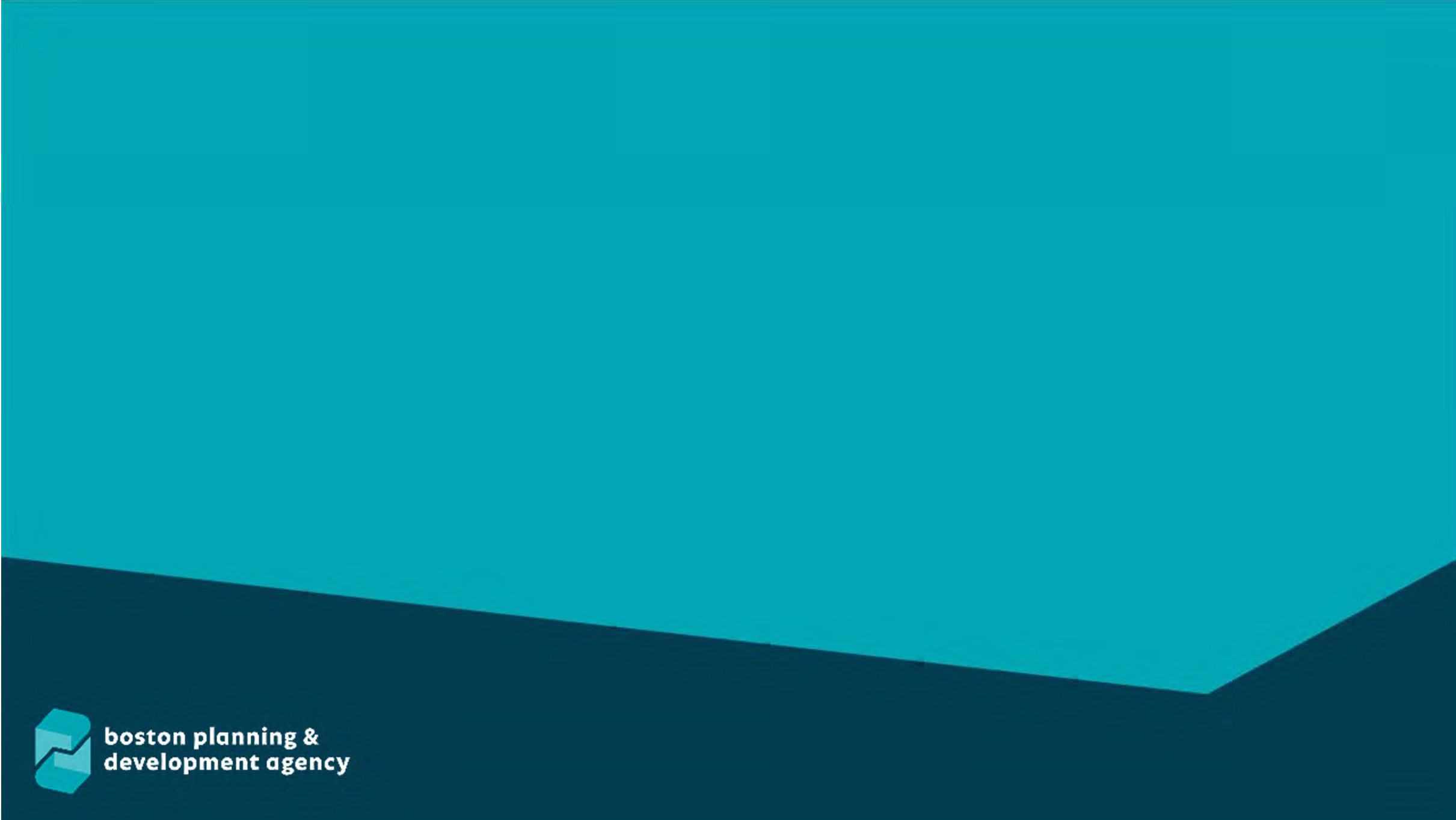 Boston Medical Center Institutional Master PlanTask Force MeetingMay 12, 2021AgendaWelcoming remarks and Task Force introductionEdward Carmody, Boston Planning & Development AgencyPresentation of the Proposed IMPTask Force DiscussionPublic Q&A2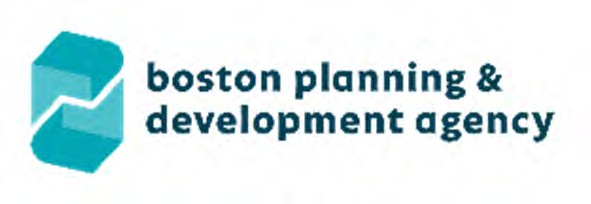 BPDA’s COVID-19 ResponseWhen Mayor Walsh declared a public health emergency in mid-March, the BPDA paused the public review process for all development projects and planning initiatives. The BPDA has postponed all BPDA-hosted in- person public meetings regarding Article 80 development projects and planning studies until further notice.After months of work by an interagency working group and with support from local community groups and elected officials, the BPDA has begun resuming public meetings virtually for Article 80 development projects. The interagency working group consisted of City and BPDA employees across departments, and it met regularly to develop best practices and test appropriate digital tools to host wide-ranging, engaging, and inclusive conversations with communities.Meeting FormatDuring the presentation, all microphones will be muted. However, if you have a clarifying question about something in the presentation, please submit your question through the “Q & A” tab and we will do our best to answer it while the presentation is in progress.Once the presentation is over, Task Force members will be unmuted and able to ask questions and discuss, via audio/video or the “Q&A” feature.During the public question and answer period, we will take questions and comments in two ways: 1) through the “Q&A” tab at the bottom of your screen; or, 2) you can raise your hand and we will take your questions orally in the order that hands were raised.Zoom TipsWelcome! Here are some tips on using Zoom for first-time users. Your controls should be available at the bottom of the screen. Clicking on these symbols activates different features:  Mute/unmute (you will remain muted until a host gives you access)  Turn video on/off (your video will remain off until a host gives you access)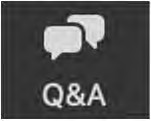 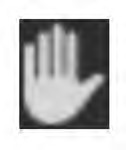 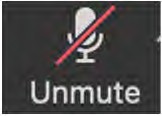 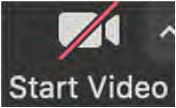 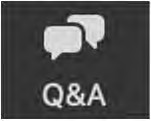 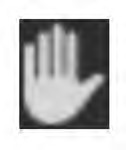 Q&A to ask questions throughout the presentationRaise hand to ask for audio/video permission at the end of presentationVirtual Meeting EtiquetteWe want to ensure that this conversation is a pleasant experience for all.The host will mute all participants during the presentation to avoid background noise. However the Q&A feature will remain available.Please be respectful of each other’s time.We ask that participants limit their questions so that all may participate in the discussion.You can always set up a conversation with Edward Carmody, Institutional Planner & Project Manager, Edward.Carmody@Boston.gov for further discussion.Meeting RecordingAt the request of community members, the BPDA will be recording this meeting and posting it on BPDA’s webpage for those who are unable to attend the Zoom meeting live. The recording will include the presentation, Q&A, and public comments afterwards. Also, it is possible that participants may be recording the meeting with their phone cameras or other devices. If you do not wish to be recorded during the meeting, please turn off your microphone and camera.Institutional Master Plan Review TimelineIMPNF Review 2019-20	IMP Review 2021BMC Task ForceJerome Branch	Matthew LeFrancoisCaroline Foscato	Desmond MurphyStephen Fox	Fernando RequenaJeffrey Gates	Sharon Russell-Mack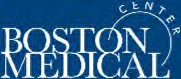 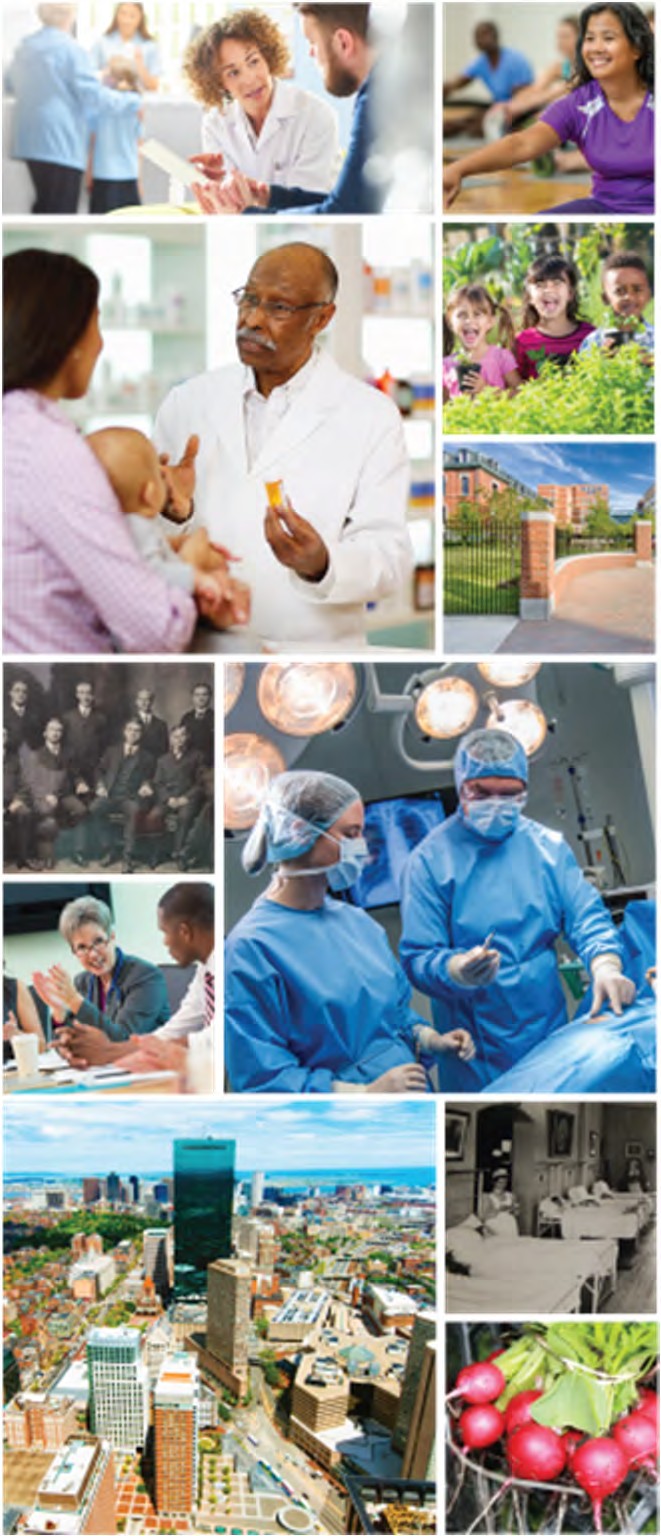 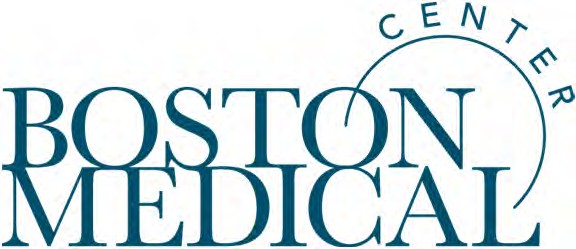 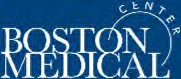 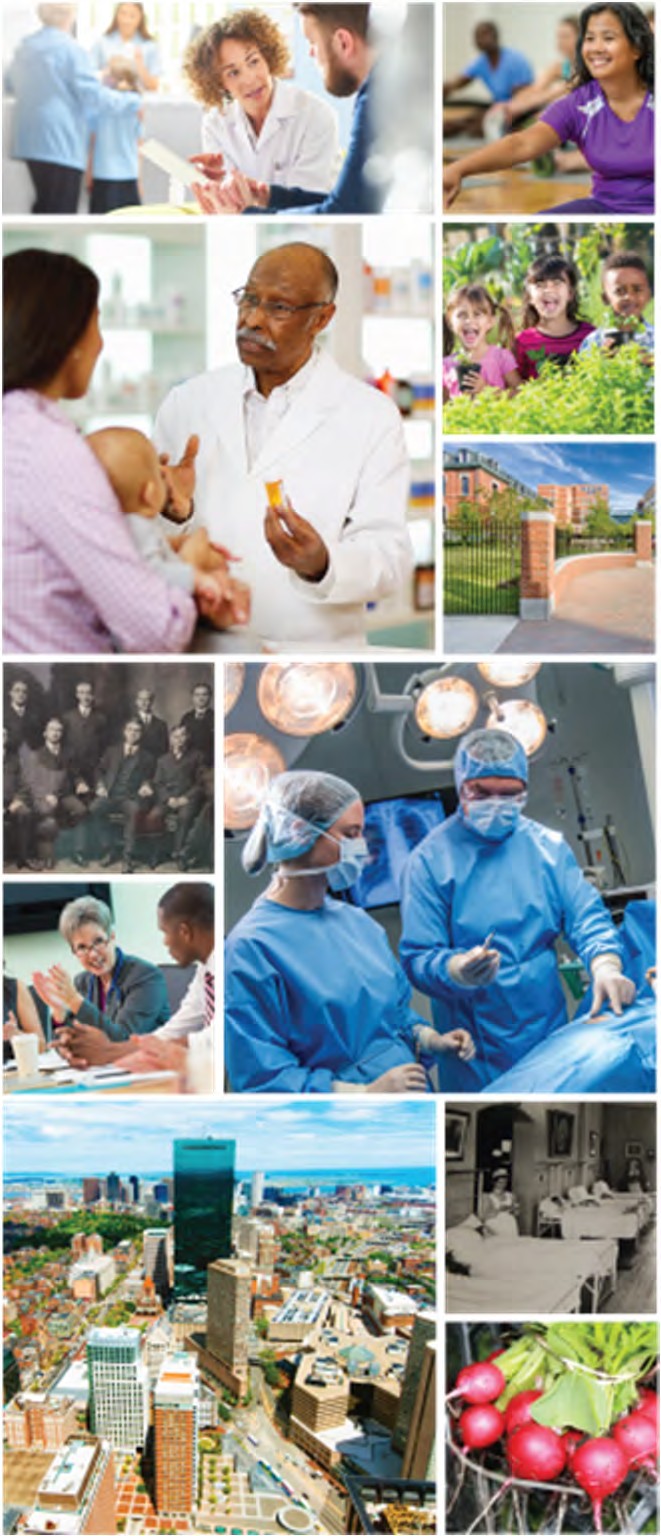 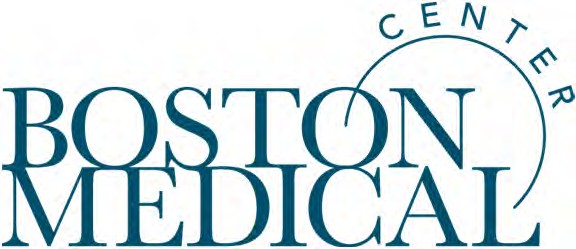 Institutional Master Plan 2021 – 2031BMC IMP TeamProponent	Boston Medical CenterBob Biggio, Senior Vice President, Facilities & Support Services Brendan Whalen, Senior Director, Design & Construction Megan Sandel, MDRamon Soto, Director of Government AdvocacyArchitect	Tsoi Kobus DesignRick Kobus, Senior PrincipalTransportation Consultant	VHBSean Manning, Director of Transportation & Planning Matthew Duranleau, Project ConsultantProject Manager &	Stantec Consulting ServicesPermitting Consultant	Kristi Dowd, PrincipalAlison LeFlore, Senior PlannerLegal Counsel	DLA PiperJohn Rattigan, Managing Partner Mark Tang, PartnerINTRODUCTION / OVERVIEWBMC Goals and ObjectivesRedesign healthcare models to integrate medical, behavioral and social needs of its patients.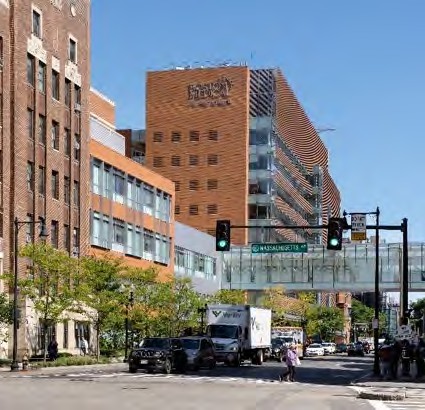 Accommodate the increase in patient volume.Right-size and modernize clinical space to meet current building code and clinical standards.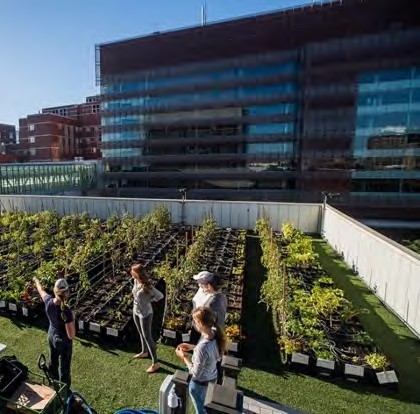 Leverage the highest and best use of building resources, owned and leased.Approval RequestZoning Approval for New IMP Projects under Article 80D for Site, Use, Massing, Height.Zoning Approval is focused on New IMP Projects:Yawkey 6th Floor Addition	15,500 s.f.Menino / Yawkey Lobby Addition	6,100 s.f.Menino 9th Floor Addition	37,000 s.f.10 Stoughton Street	170,000 s.f.Collamore/Old Evans Renovation	102,000 s.f. existingIncorporation of Previously Approved IMP Projects into 2021-2031 IMP.Projects Subject to Article 80B Large Project Review will be submitted in the future. Detailed technical studies and impact analyses will be provided at that time.Yawkey 6th Floor Addition is proposed as an immediate project. It is below Small and Large Project Review thresholds. BMC is seeking Design Review only.Process to DateSubmitted Letter of Intent (LOI)	October 9, 2018Task Force Meeting #1	November 18, 2019Submitted IMPNF	November 20, 2019BPDA City Agency Scoping Session	December 6, 2019Task Force Meeting #2 & Public Meeting	December 11, 2019BPDA Issued Scoping Determination	January 8, 2020BCDC Presentation	January 14, 2020Boston Transportation Department	February 20, 2020South End Landmarks District Commission Staff	February 27, 2020COVID-19 IMPACT MARCH 2020Boston Planning & Development Agency	January 29, 2021Submitted IMP	May 3, 2021Task Force Meeting #3 & Public Meeting	May 12, 2021COVID-19 has caused us to rethink our future needs in the IMPThe introduction of telehealth has tempered the need to expand our outpatient footprint.The surge of inpatients has highlighted the need for BMC to add inpatient beds and surge capacity.The vaccine development has highlighted that BMC's patient population are often underrepresented in research clinical trials.In addition, at a time when most people were being asked to stay at home for their own safety, the homeless population was left especially vulnerable.The shift to work from home and use of Zoom has reduced our need to expand administrative space.“Building H”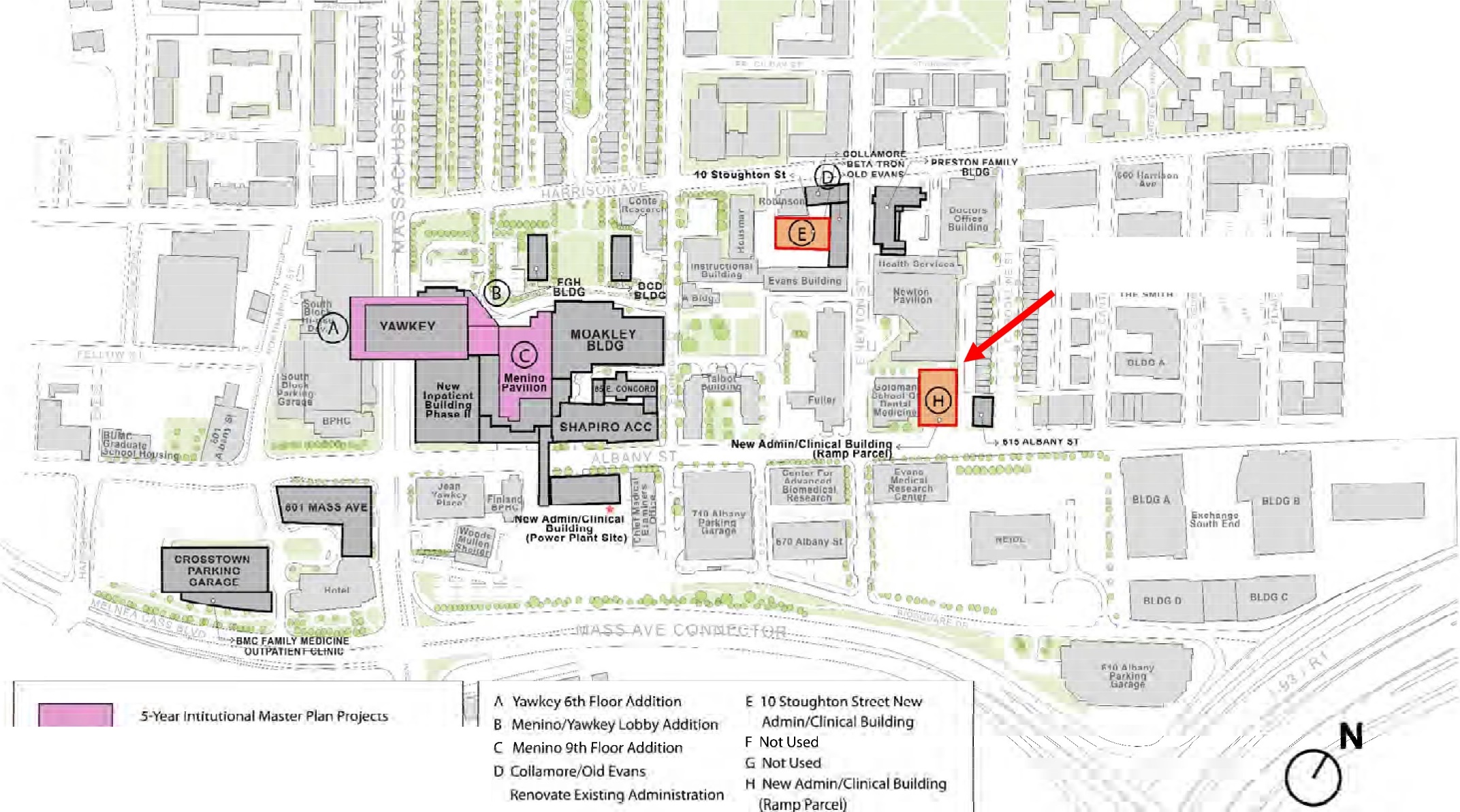 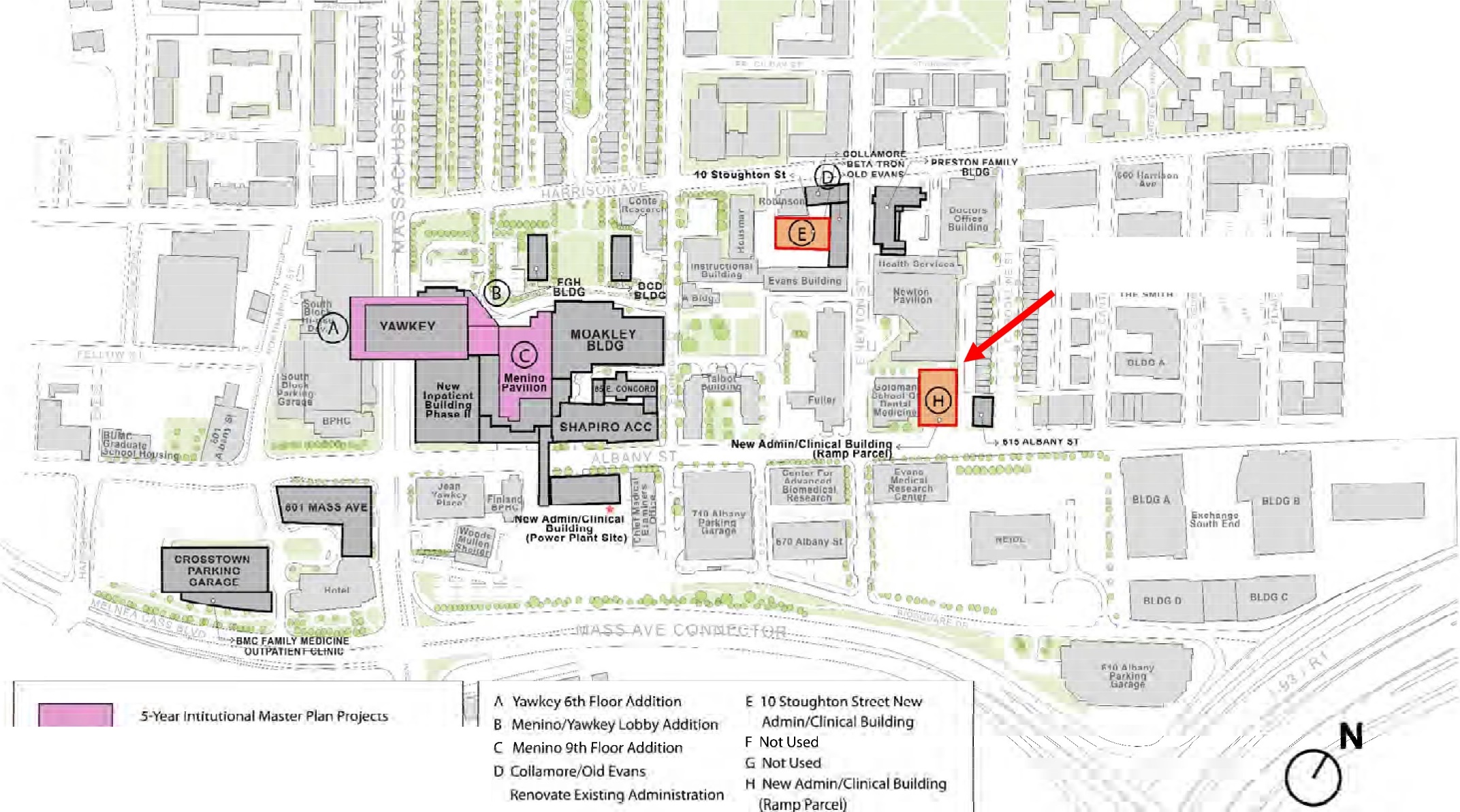 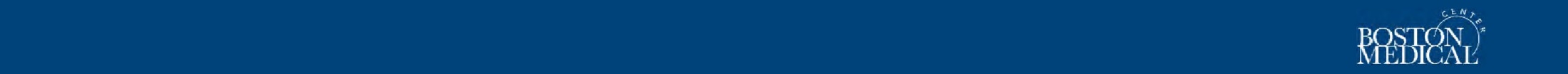 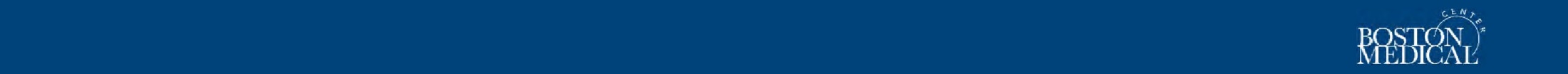 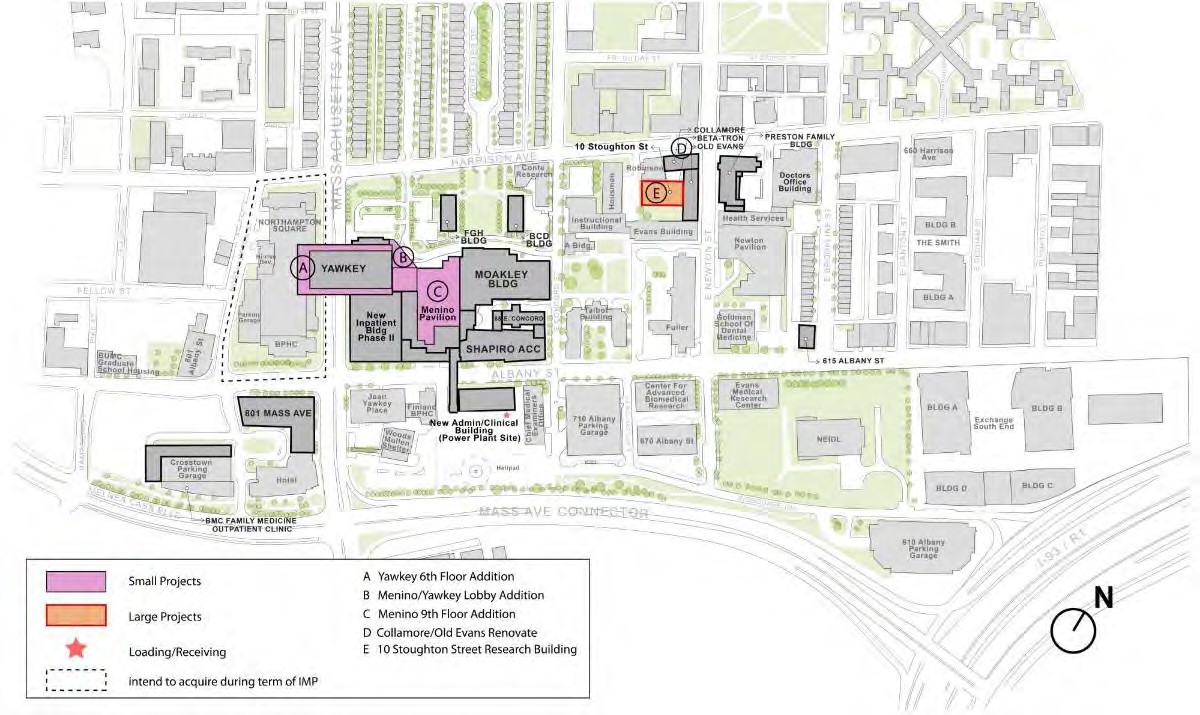 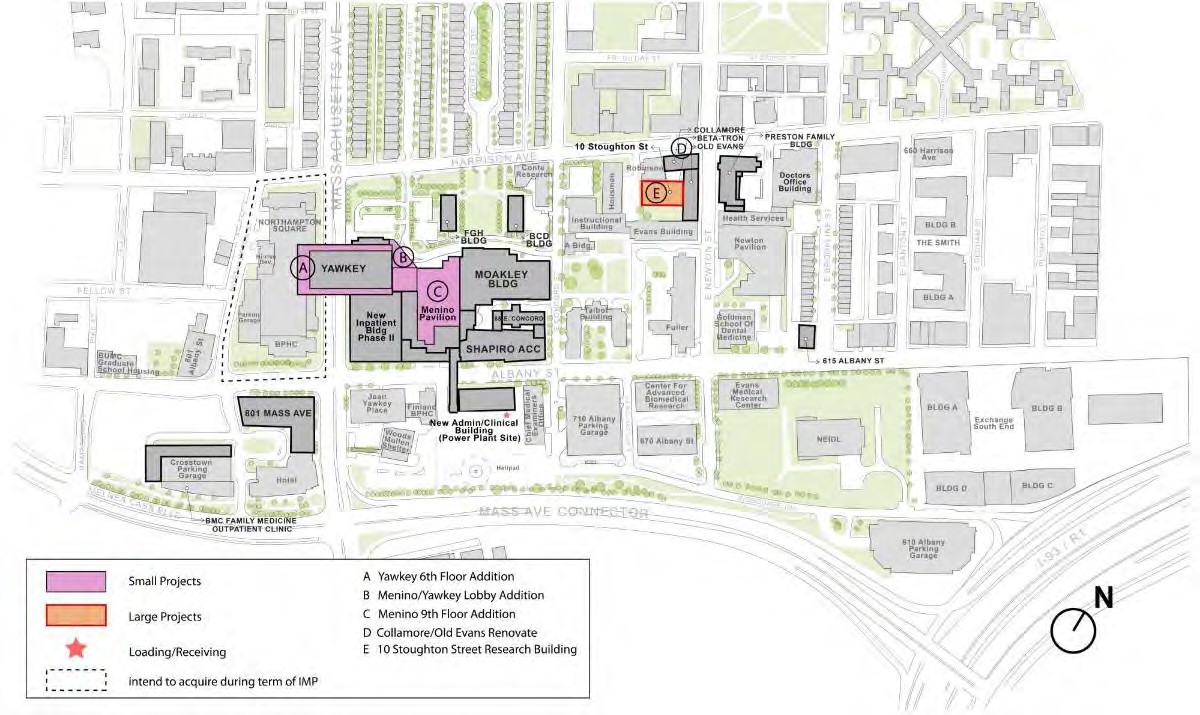 Summary of Changes from 2019Remove proposed new Administration/Clinical Building at Ramp Parcel Site (Building H)BMC listened to the feedback from the Task Force and neighbors and will not pursueTelehealth has tempered need for growing outpatient footprintChange use of 10 Stoughton Street from Administration to Research (Project E)Alternate location for computational research from Ramp ParcelProvide research programs that adequately represent BMC’s patient populationChange use of existing Collamore / Old Evans from Administration to Mixed Use and Supportive Housing (Project D)Provide an innovative housing program to improve access to safe and affordable housing optionsEstablish supportive pathways to BMC’s healthcare servicesChange Yawkey 6th Floor from Outpatient Clinical to Inpatient Clinical (Project A)-	Address the increasing acute and complex needs of its adult patients in single bed inpatient roomsInclude intent to Acquire or Lease portions of Northampton SquarePossible alternate location for clinical from Ramp Parcel and administration from Collamore/Old EvansLocate BMC’s Public Safety Headquarters on 2nd floor of commercial storefronts along Mass Ave.Revitalize two-story commercial storefronts along Mass Ave.Maintain community access and use of gym and poolBMC will continue a measured approach to campus growth and modestly add approximately 411,482 square feet of net new building space over ten-years.If BMC constructs all the proposed projects and acquires or leases portions of Northampton Square (approximately 75,000 s.f. + 411,482 s.f.), the total IMP campus square footage will still be below the previously Approved IMP Campus square footage.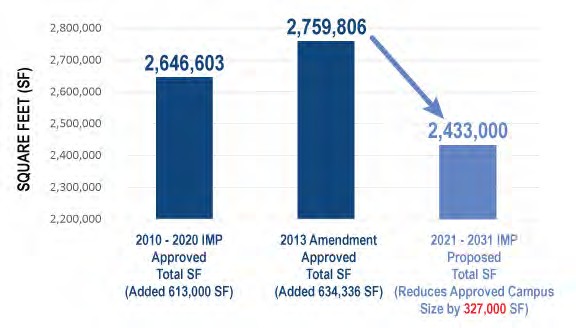 Summary of Program PrioritiesInpatient̶	Right-size inpatient space to address occupancy rates over 90% in adult med/surg beds̶	Meet DPH requirements for single bed inpatient roomsOutpatient̶	Right-size outpatient space̶	Shift outpatient clinics to Crosstown for larger space to support team-based model of careResearch̶	Expand clinical-based and laboratory-based research programs to adequately represent BMC’s patient population̶	Support BMC’s Health Equity priorities through evidence-based researchMixed Use and Supportive Housing̶	Provide an innovative housing program to improve access to safe and affordable housing options̶	Establish supportive pathways to BMC’s healthcare servicesMixed Use & Supportive House - Housing for HealthWhat is Supportive Housing?It is affordable housing combined with complex coordinated care, as well as social and financial supportive services.It is a highly effective strategy to help people struggling with chronic physical and mental health issues maintain stable housing, receive appropriate health care, and improve their health.People in supportive housing reduce their use of costly health care services.It is not a treatment center, and it is not a shelter or sober home.What is BMC’s Proposed Housing Plan?The adaptive reuse of the existing Collamore/Old Evans building for approximately 130 units of mixed-use housing, including 15-20% of the total units for supportive housing units.The supportive housing units would be considered “deeply” affordable (e.g. below 50% AMI) for patients with trouble accessing housing due to their medical complexity.Patients are pre-screened for eligibility. The target patient is 40 to 50 years of age, medically complex, using a lot of tertiary medical care/services, and identifies as housing insecure or homeless. They must be engaged in care management and recovery services and must be able to live independently.Patients may achieve stabilization in a 2-to-3-year period.TEN-YEAR INSTITUTIONAL MASTER PLANExisting BMC Campus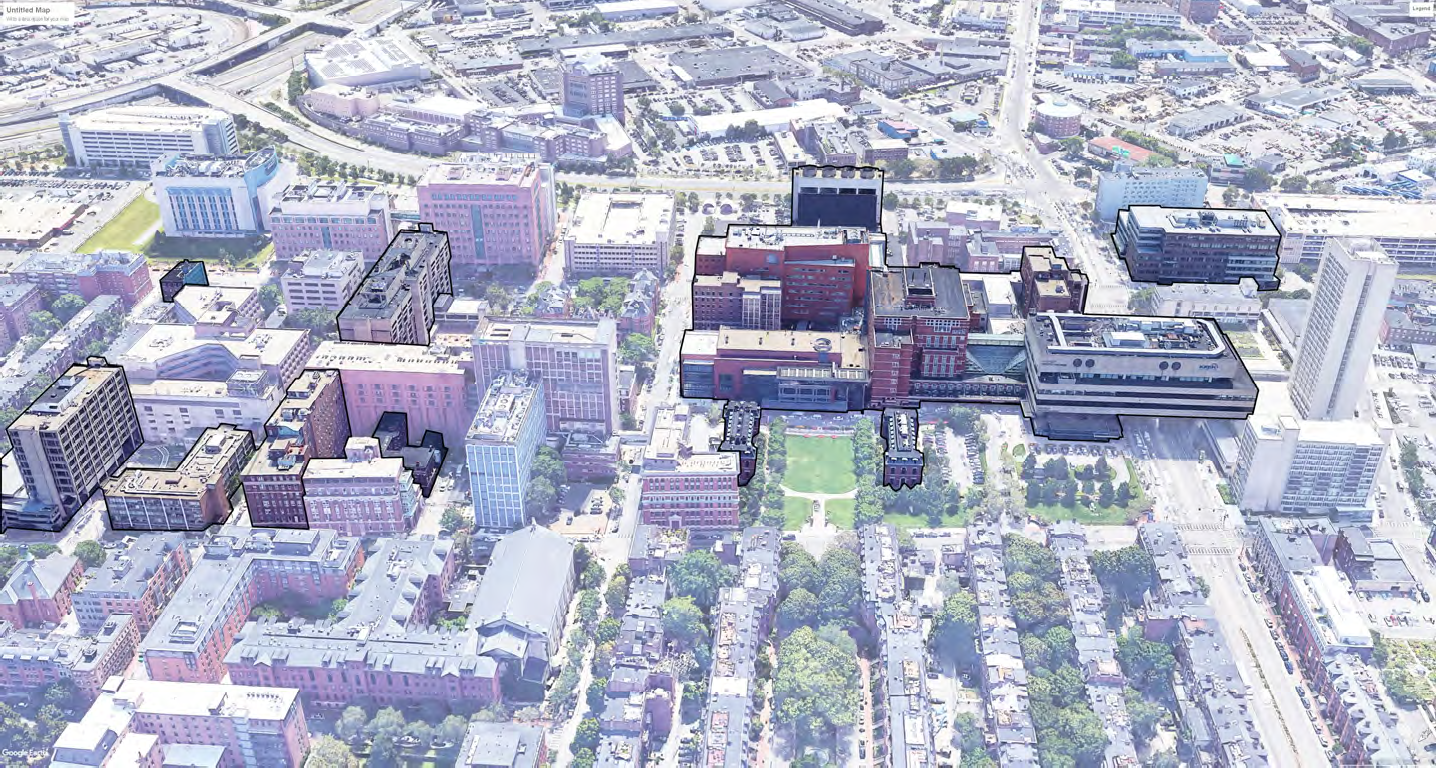 Existing Owned and Leased Space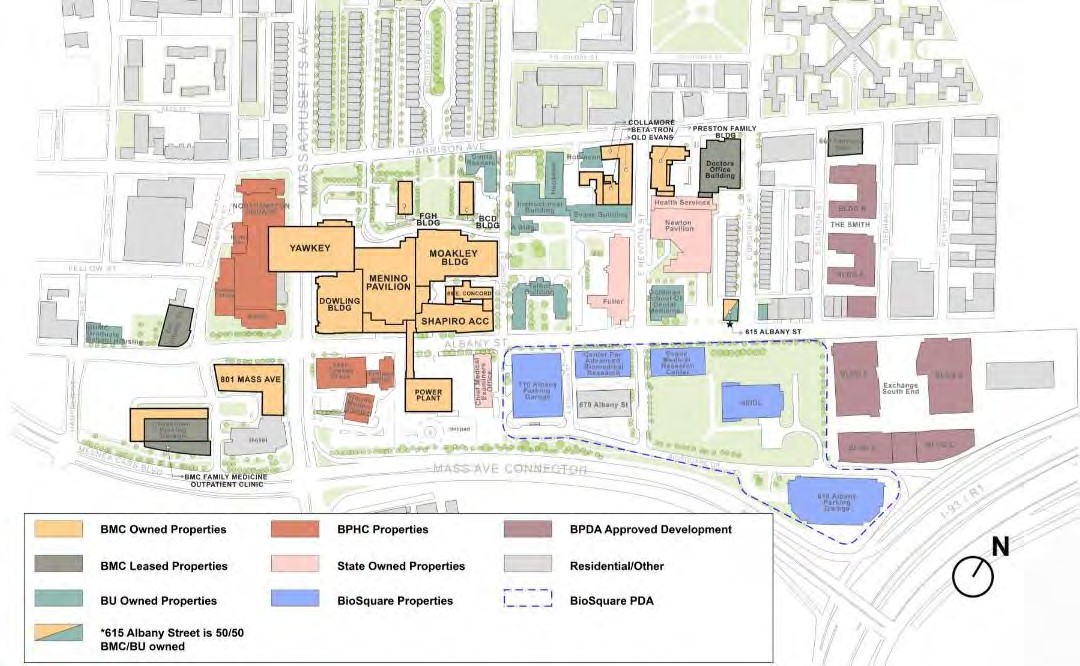 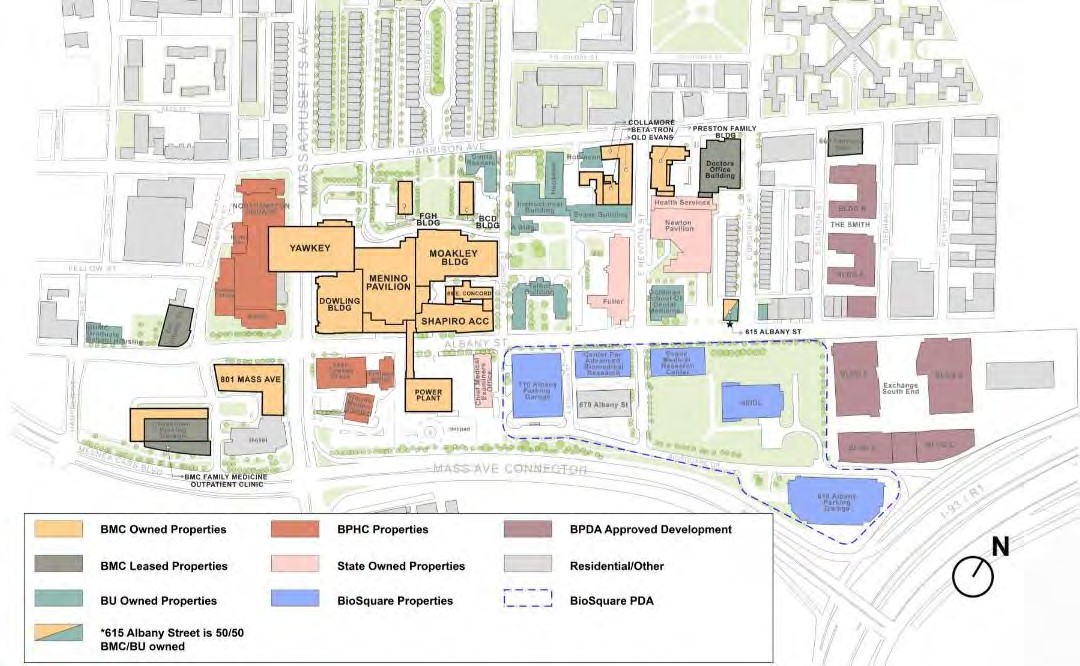 Current Primary Uses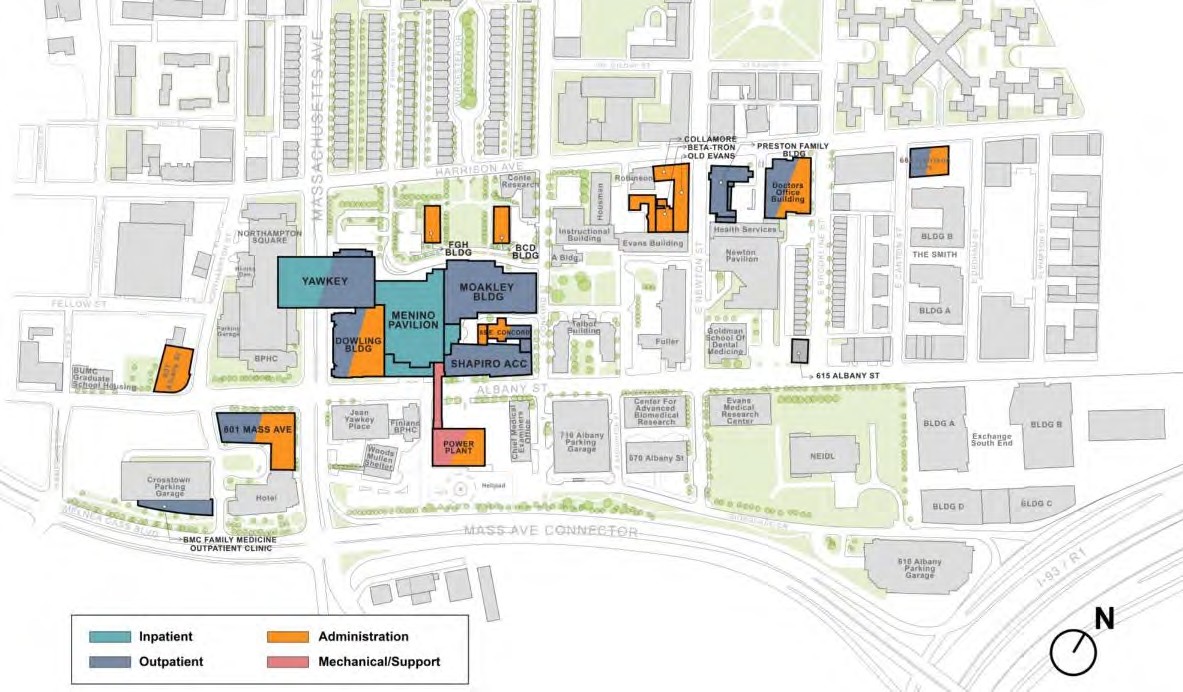 Proposed Primary Uses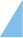 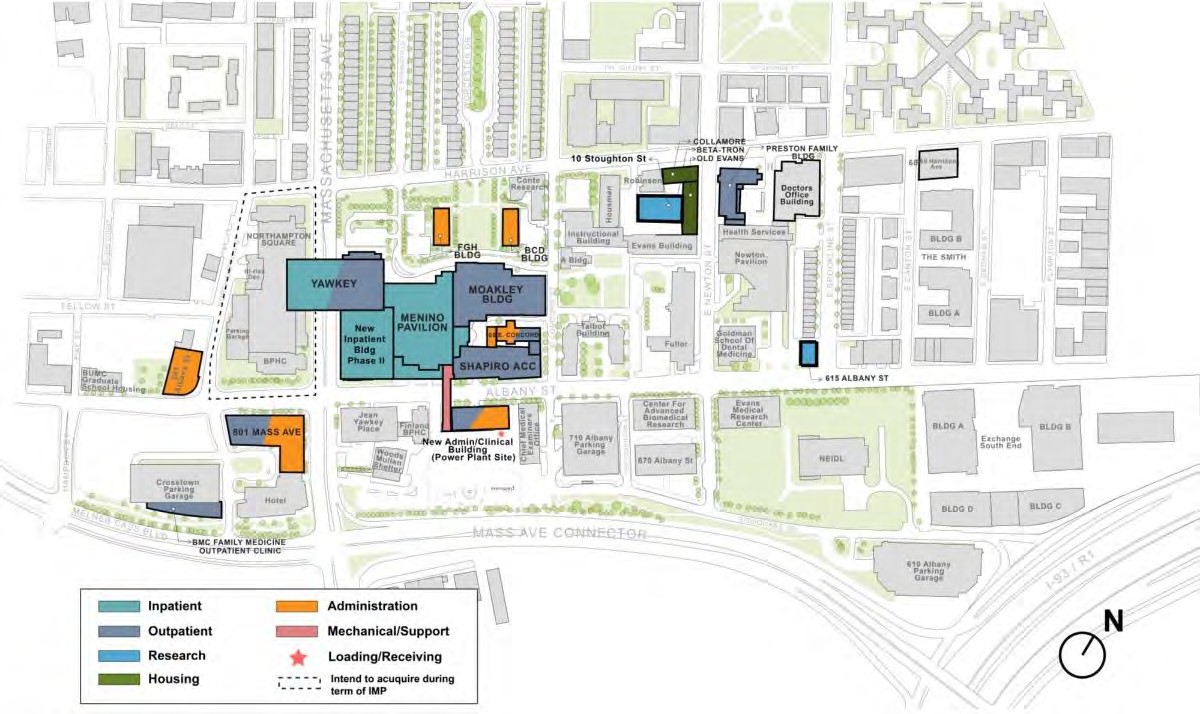 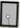 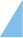 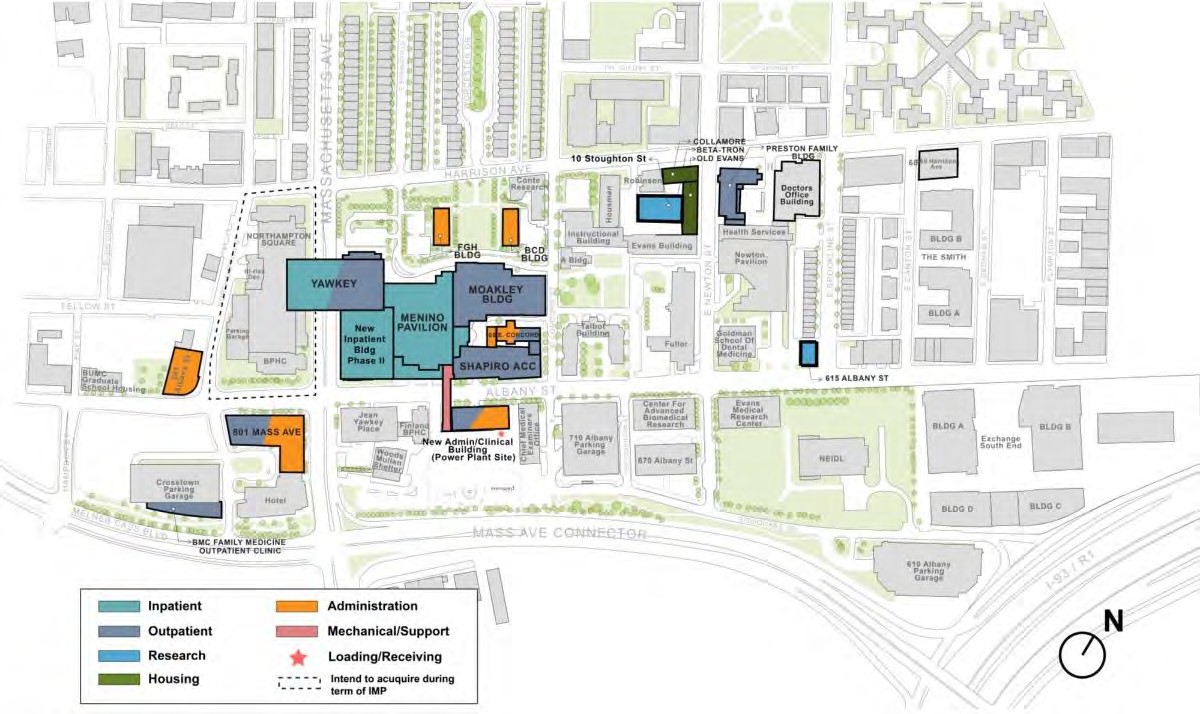 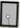 Intend to Acquire or Lease for Admin/OutpatientAerial Massing View from the North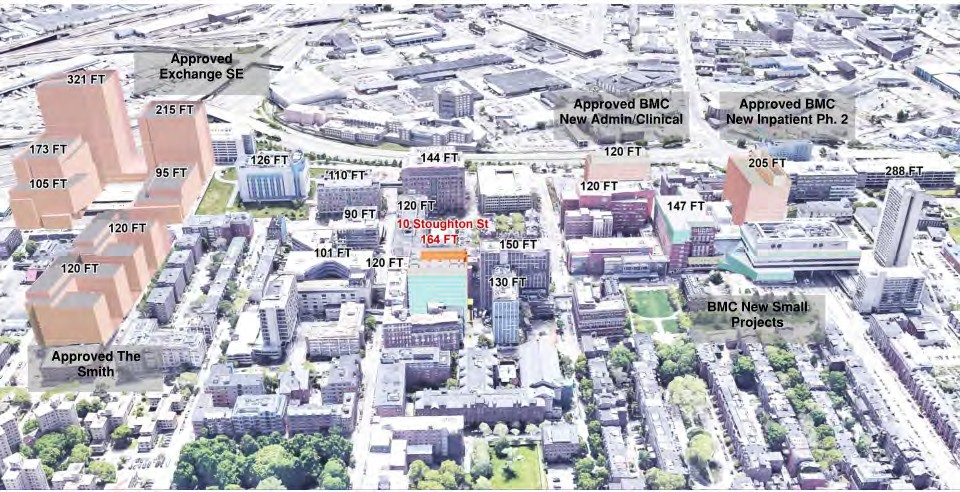 Aerial Massing View from the South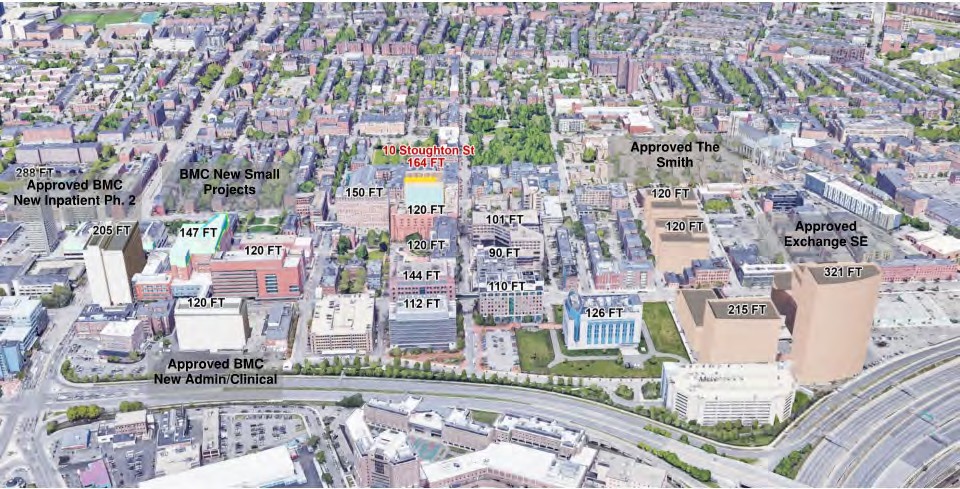 DESIGN REVIEW / SMALL PROJECTS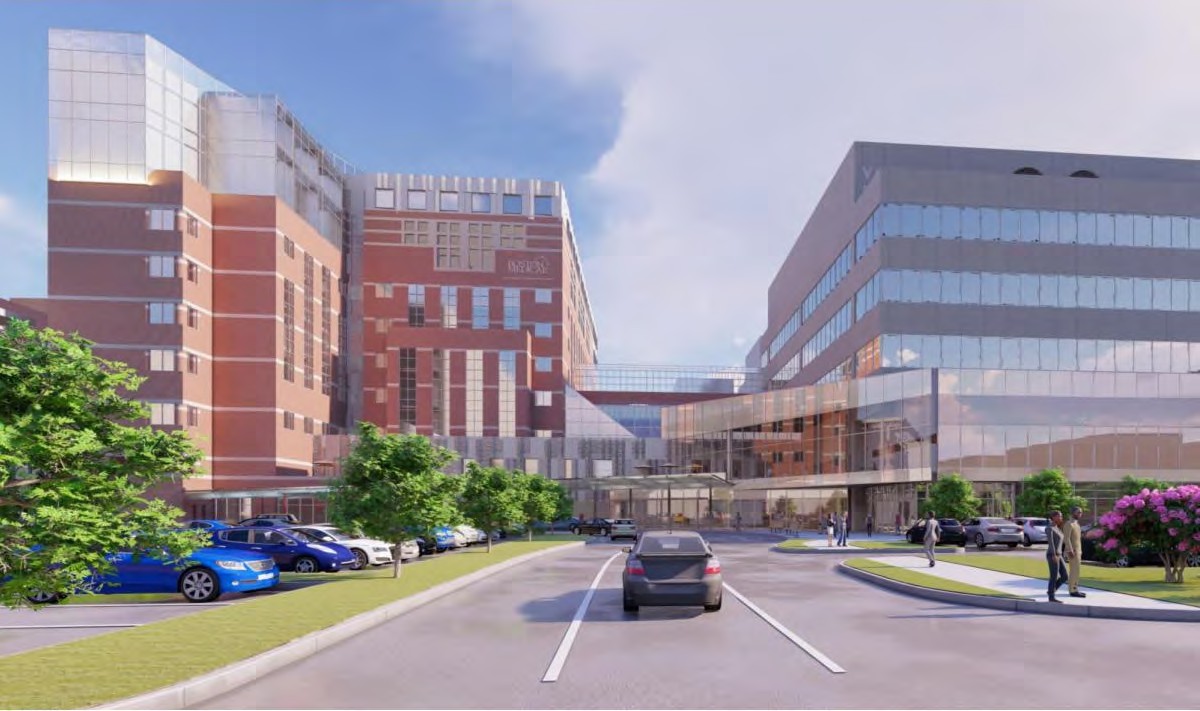 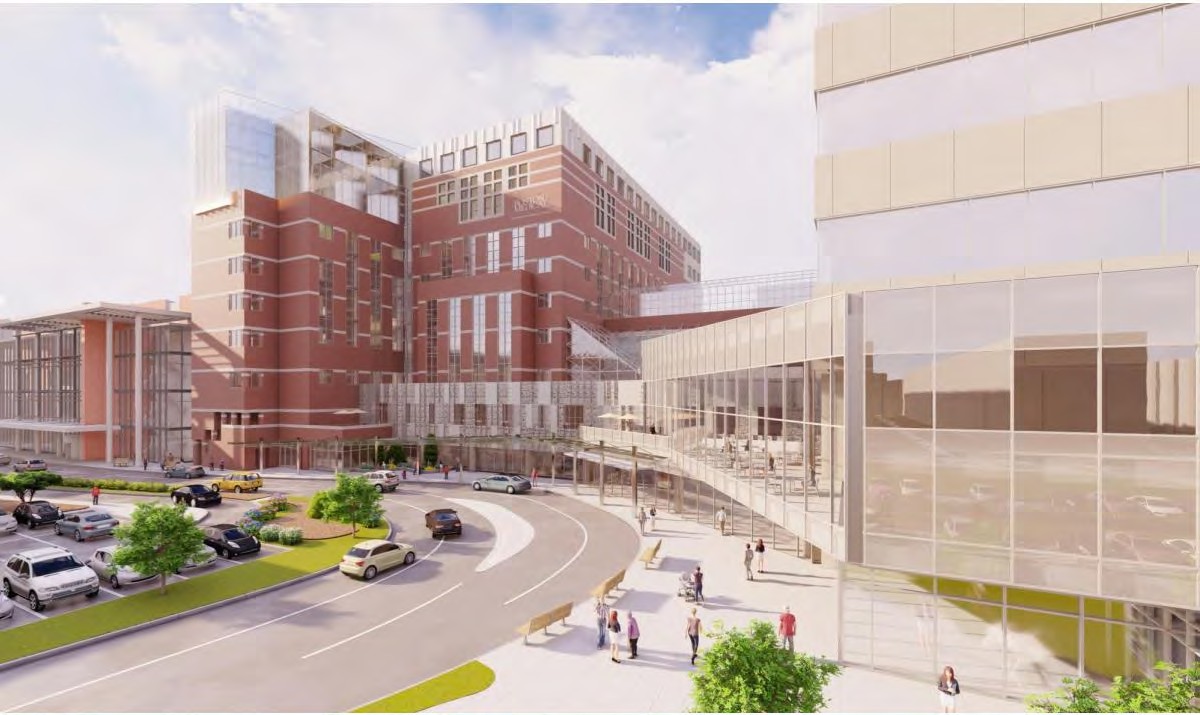 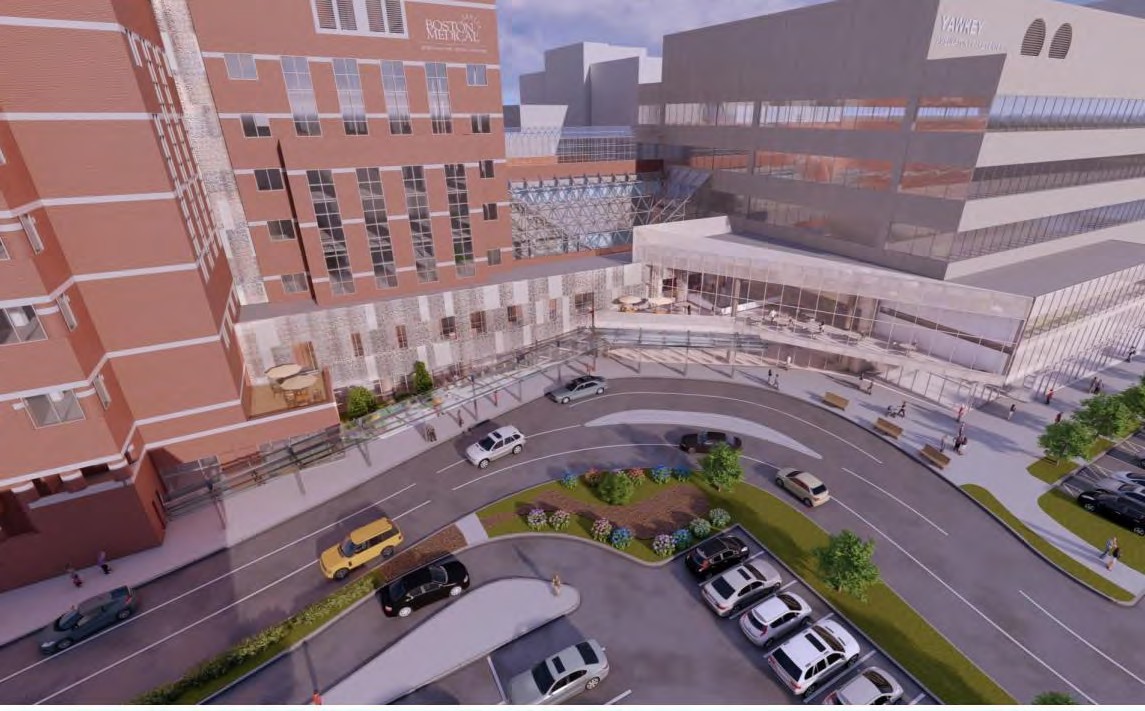 NEW LARGE PROJECTS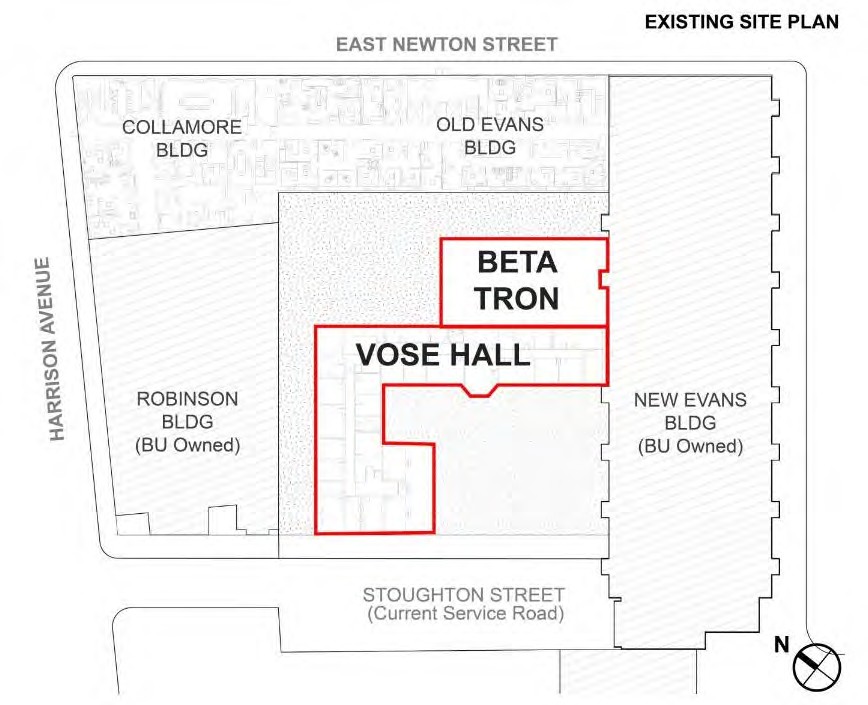 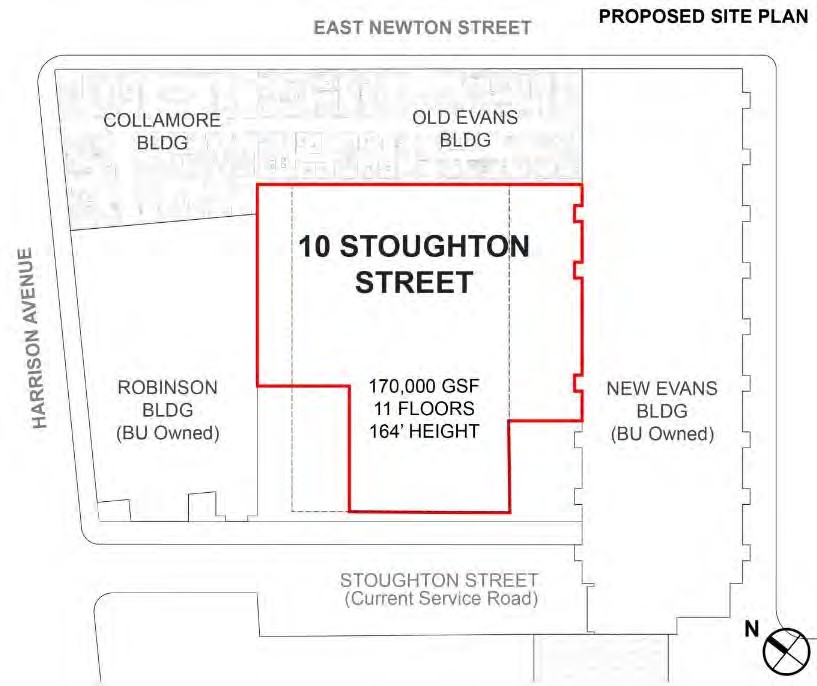 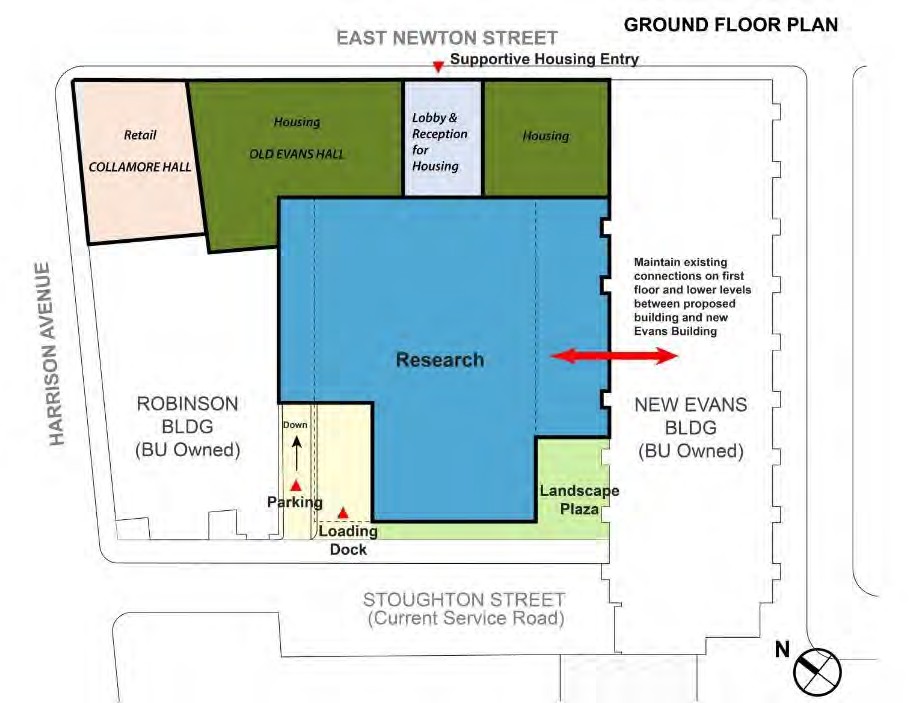 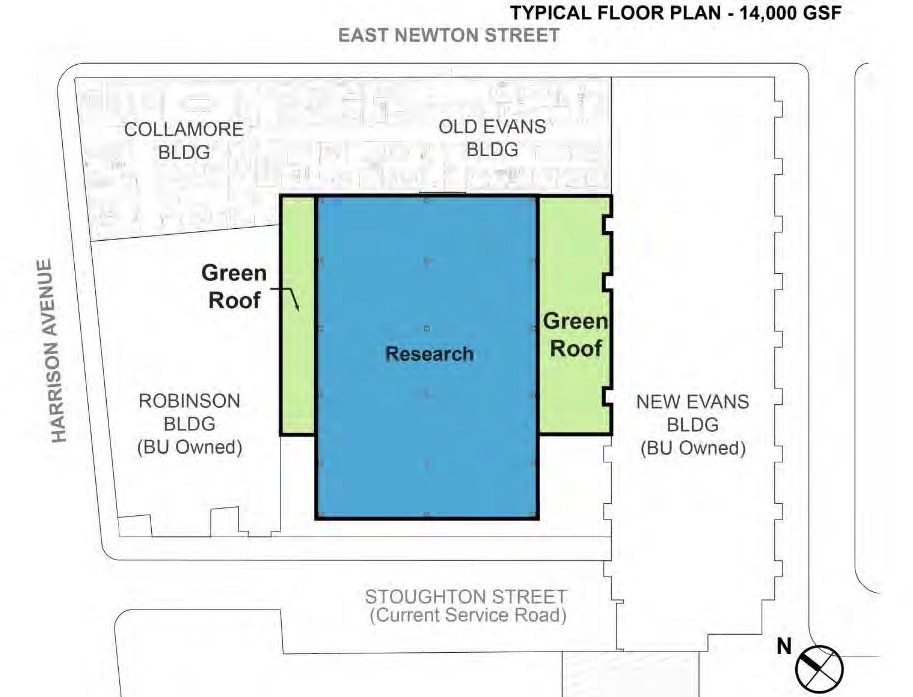 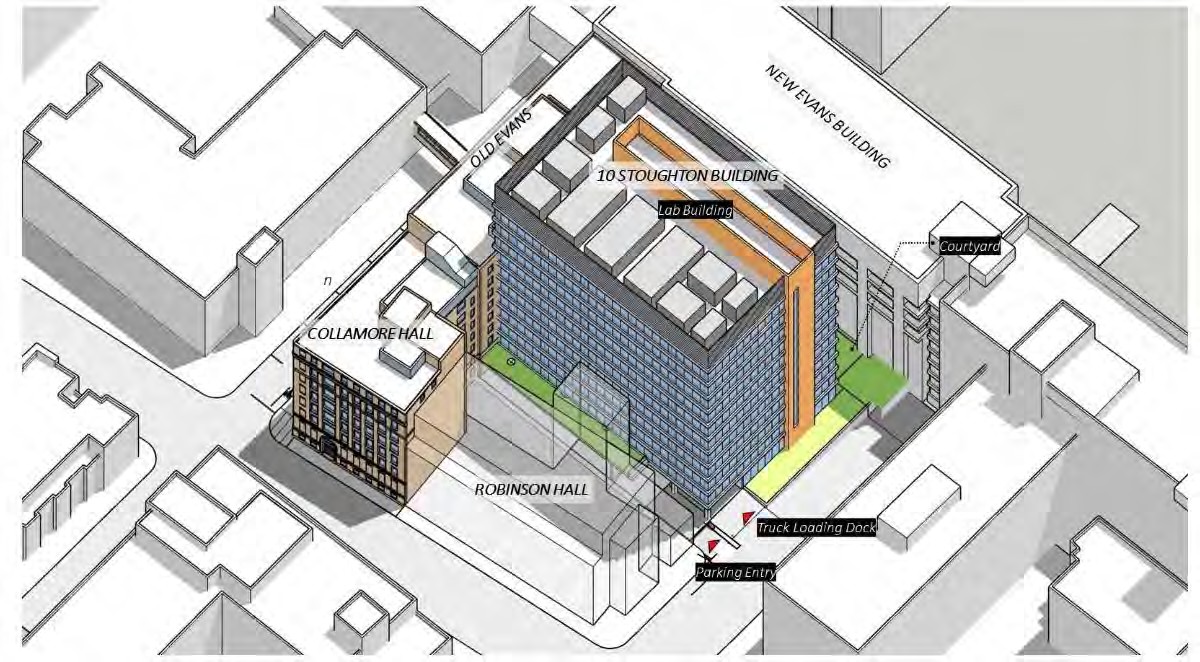 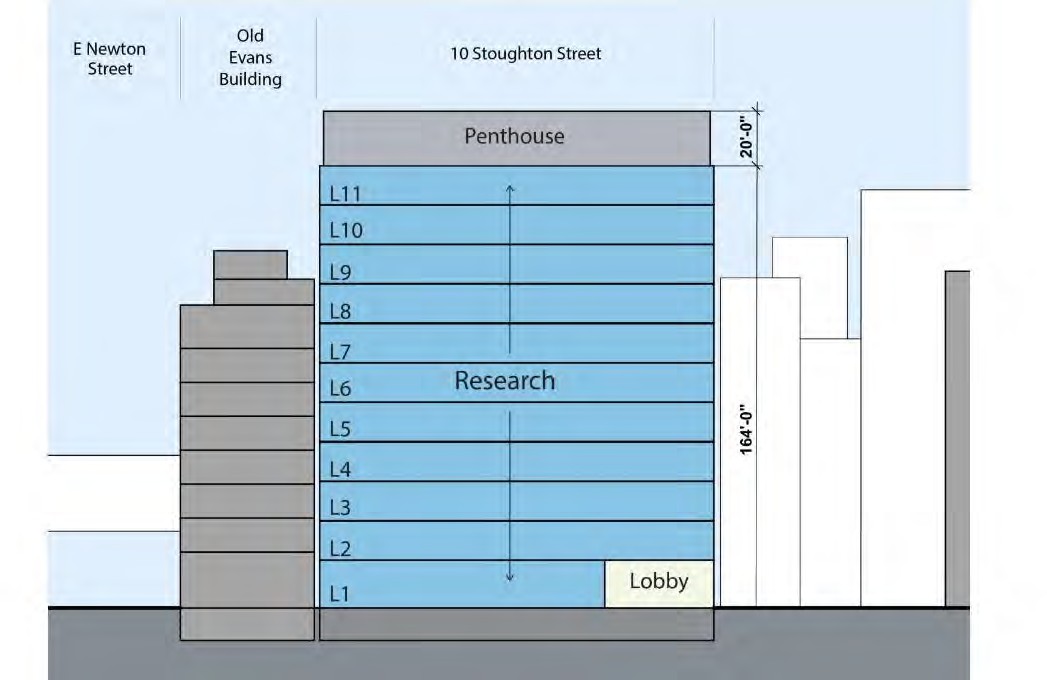 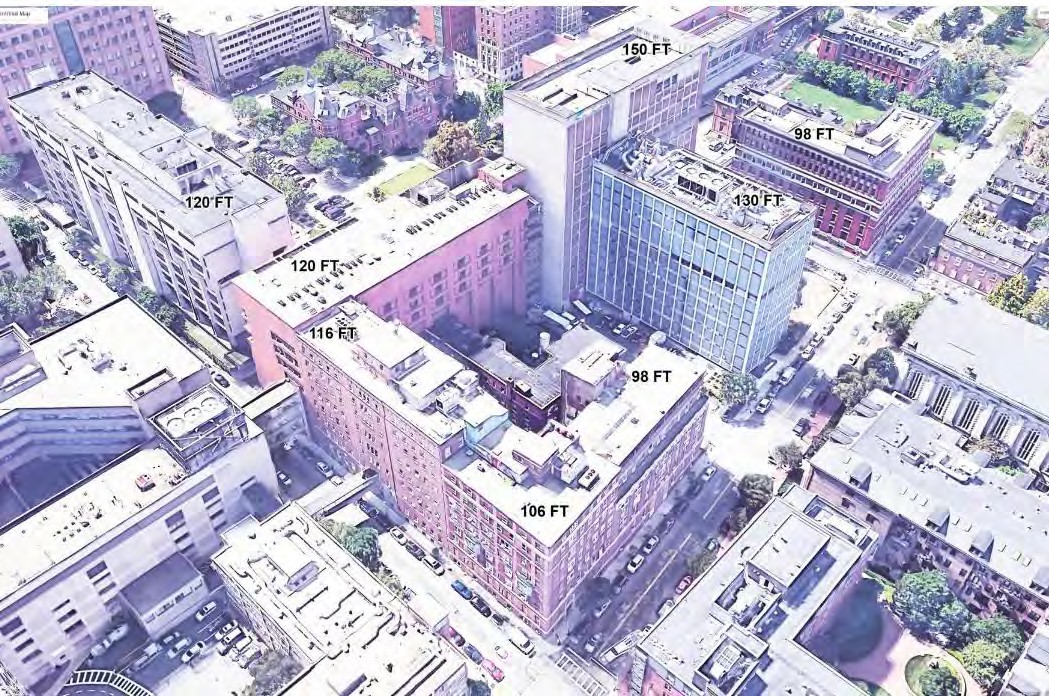 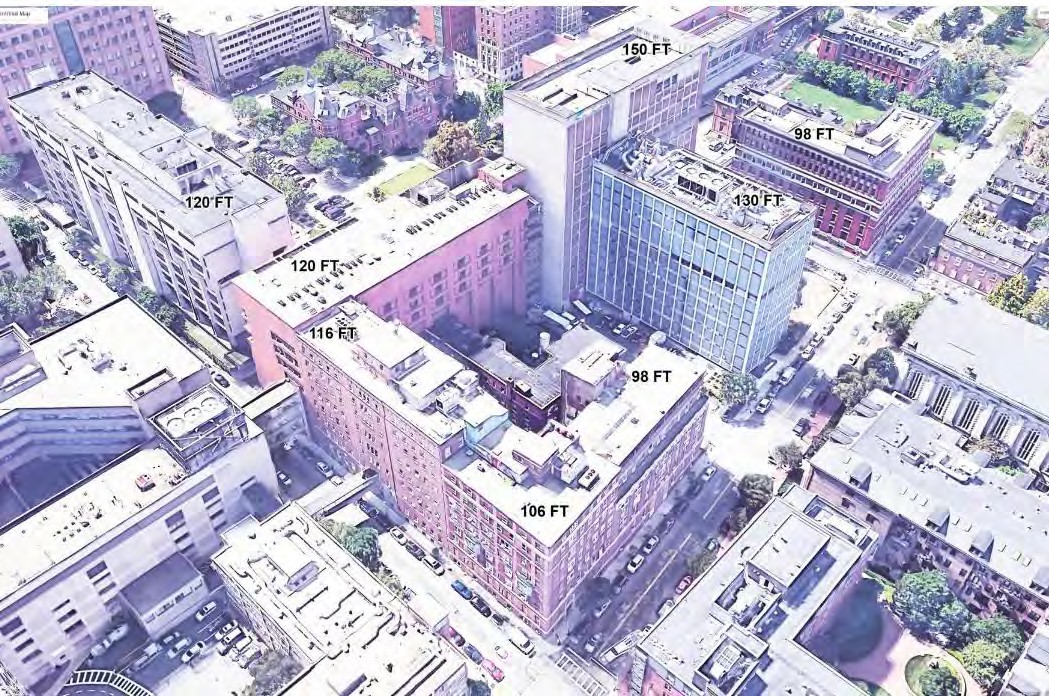 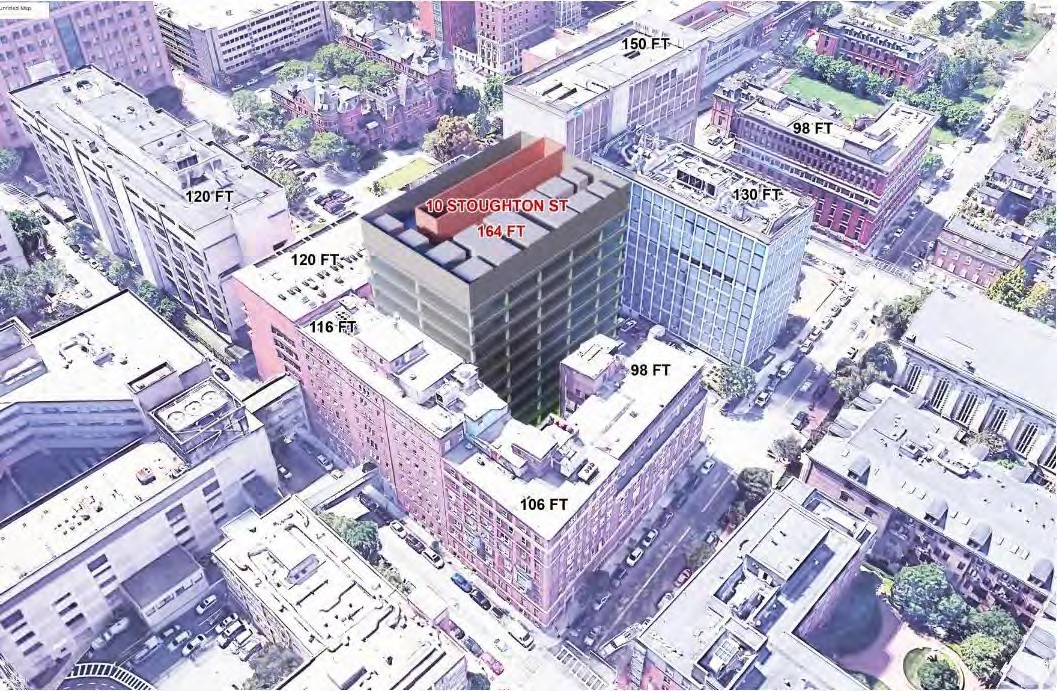 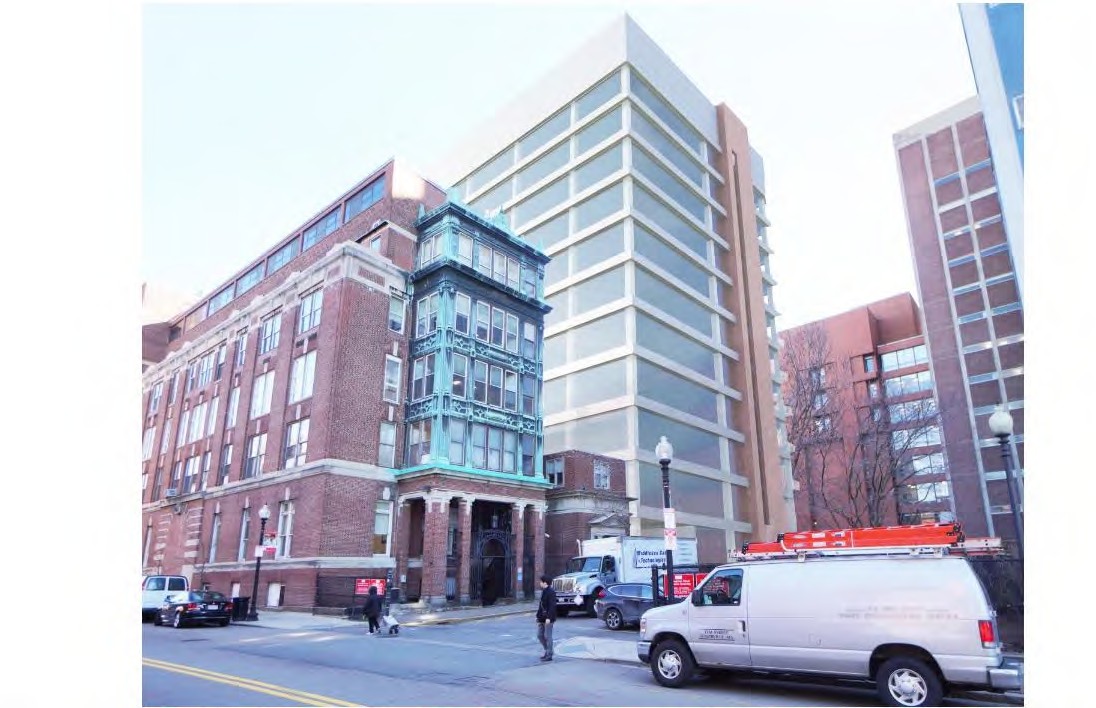 Figure 4-12: 10 Stoughton Street & Collamore I Old Evans View from Harrison Ave South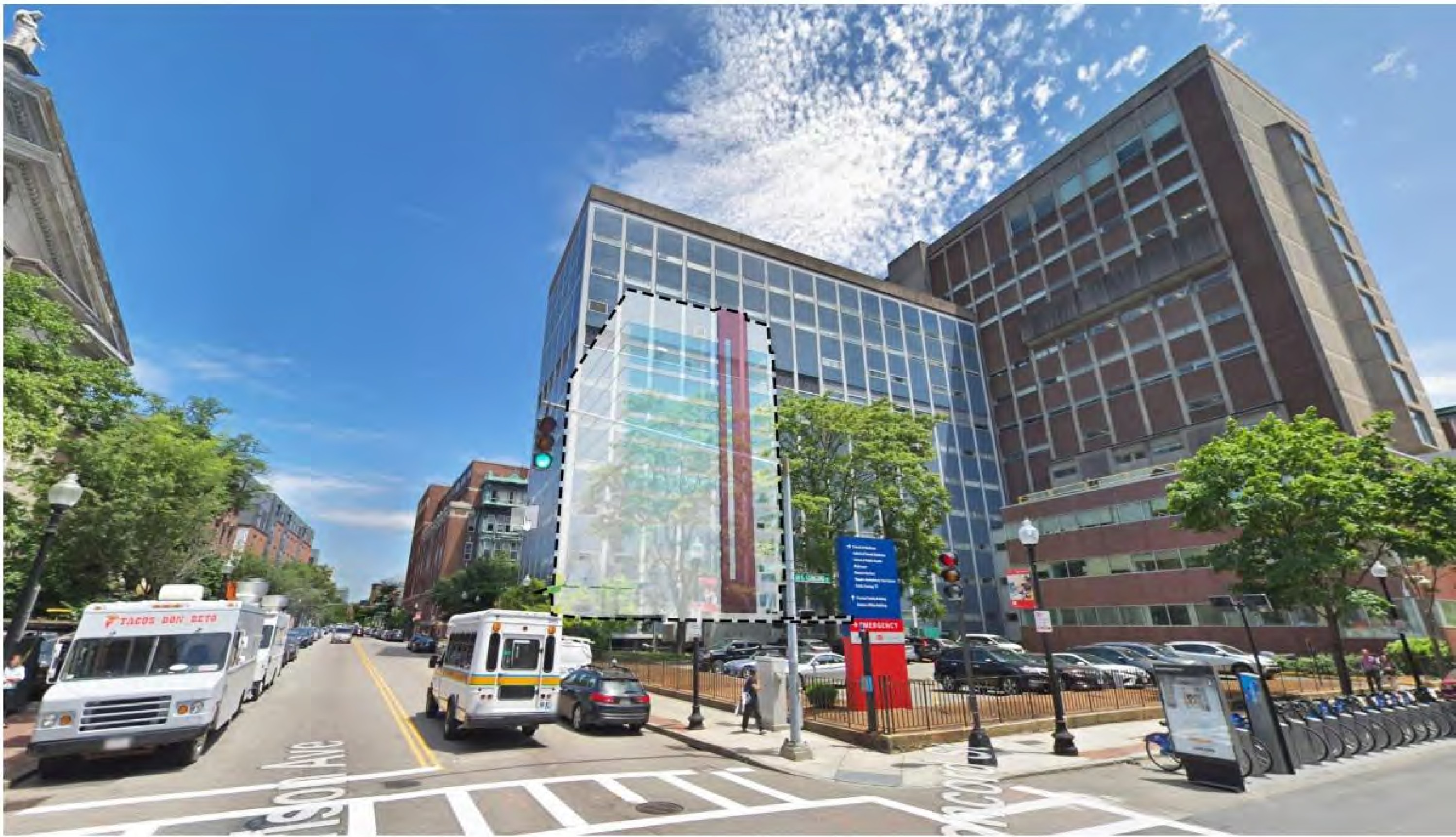 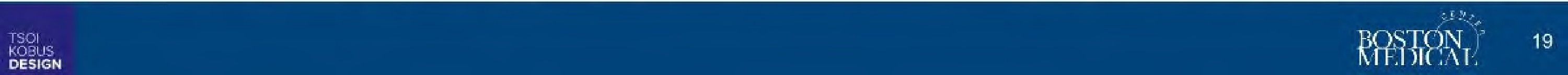 10 Stoughton St and Collamore/Old Evans Concept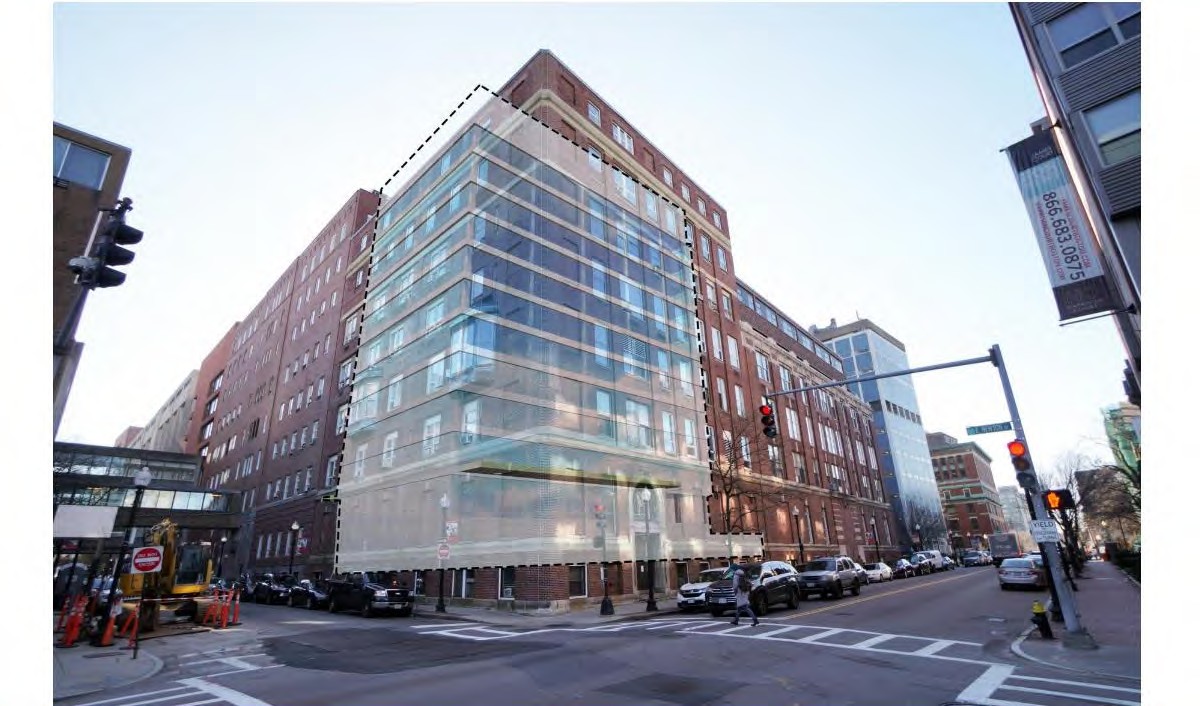 OTHER CAMPUS IMPROVEMENT PROJECTSExisting BMC Drive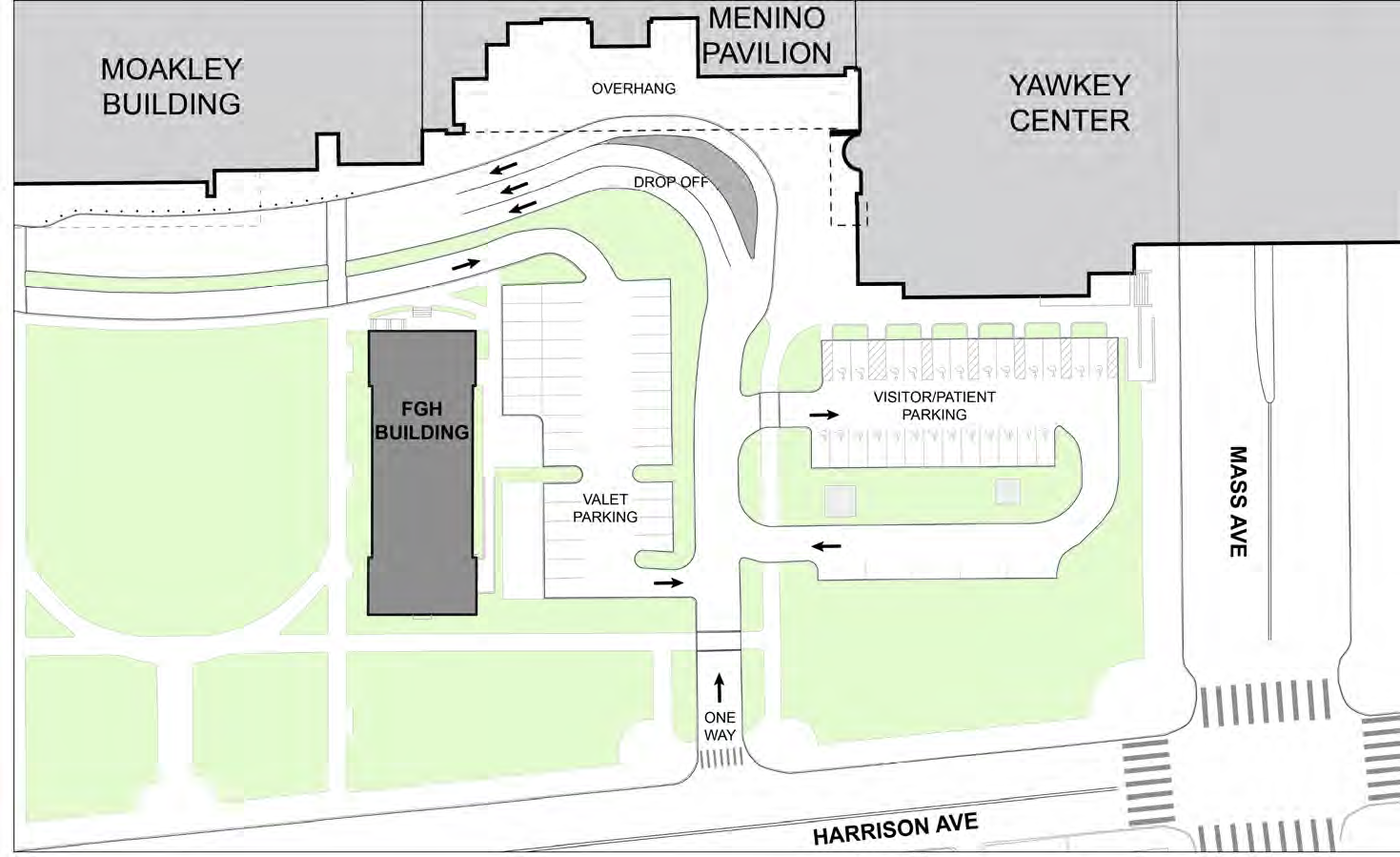 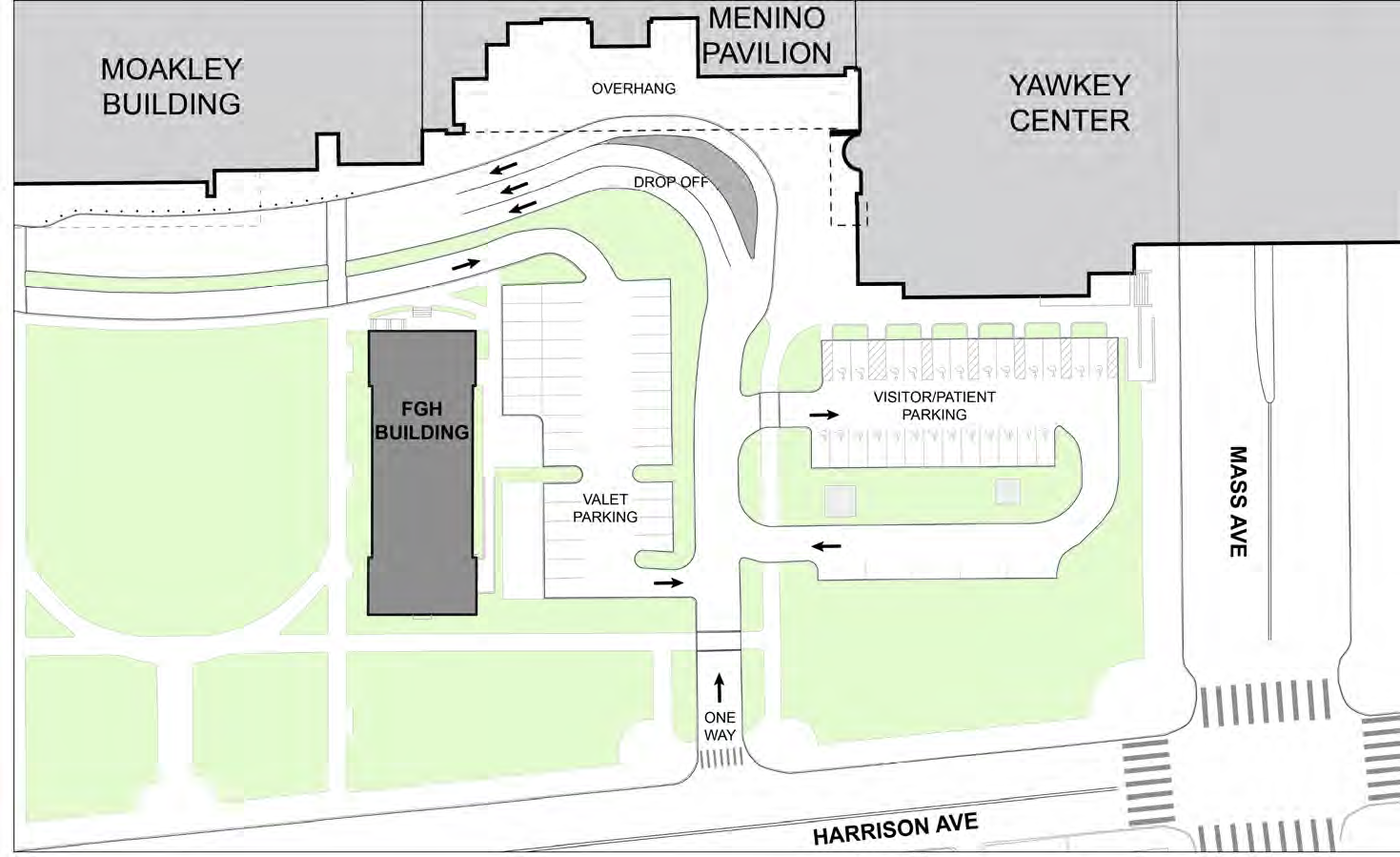 38Proposed BMC Drive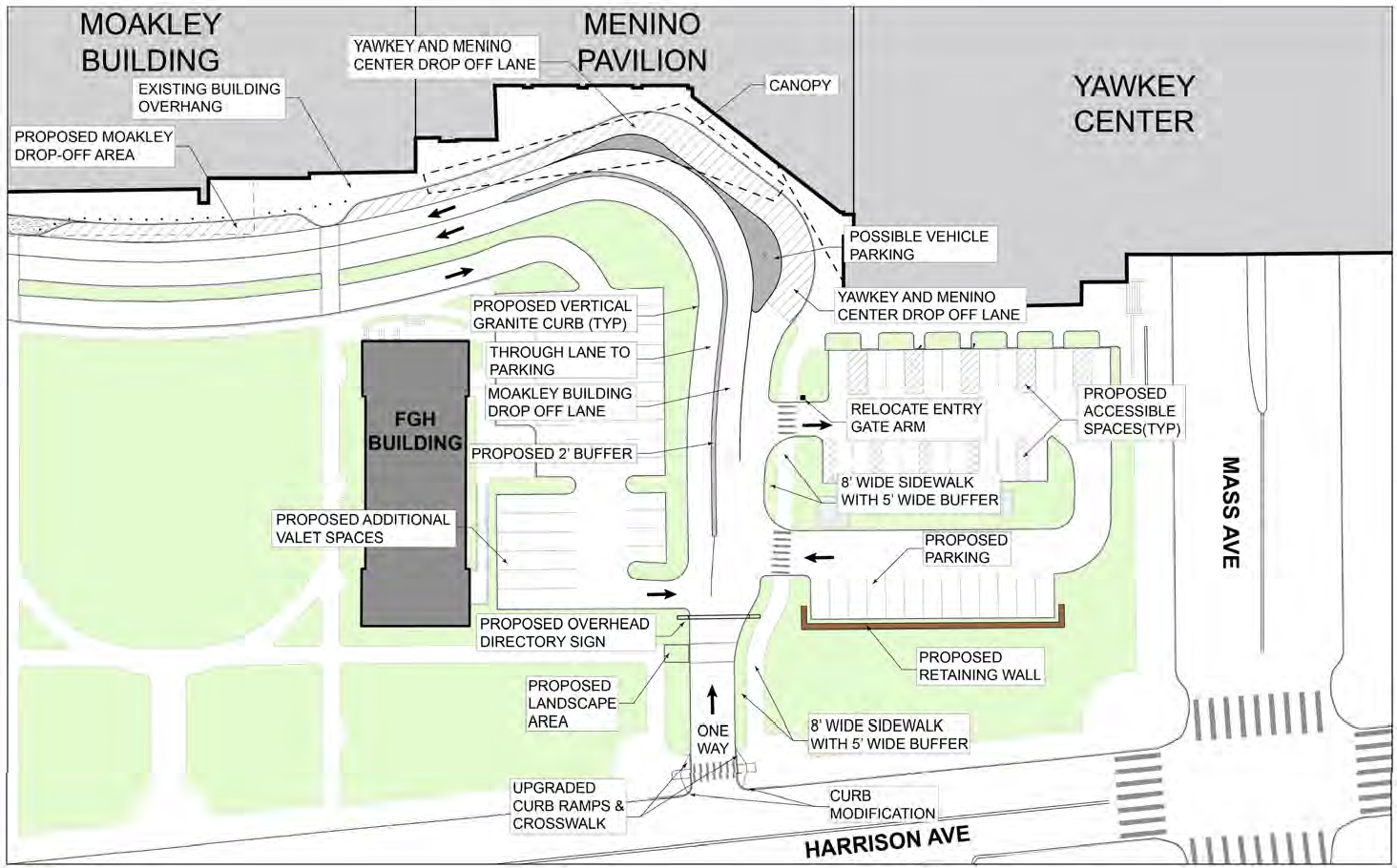 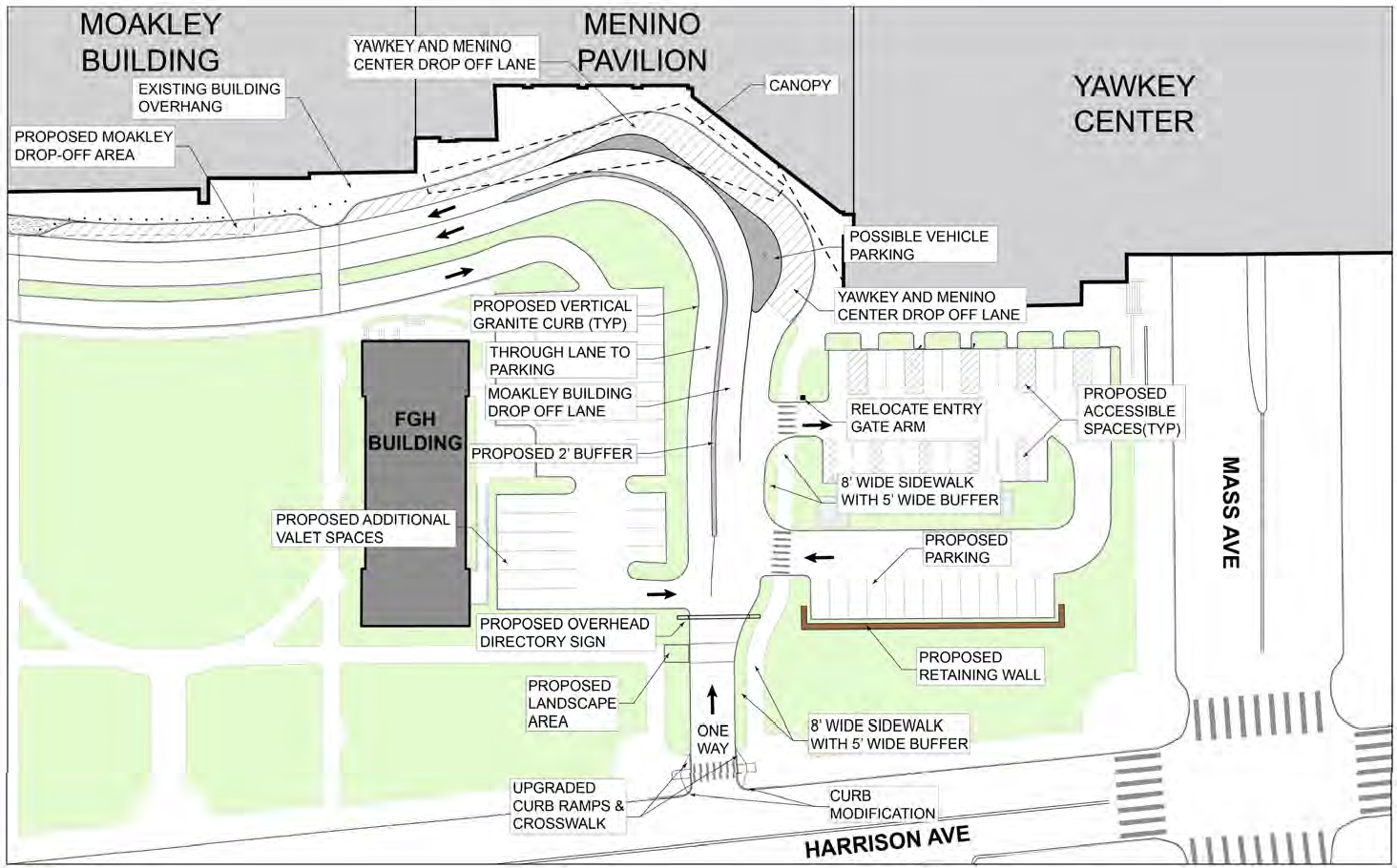 39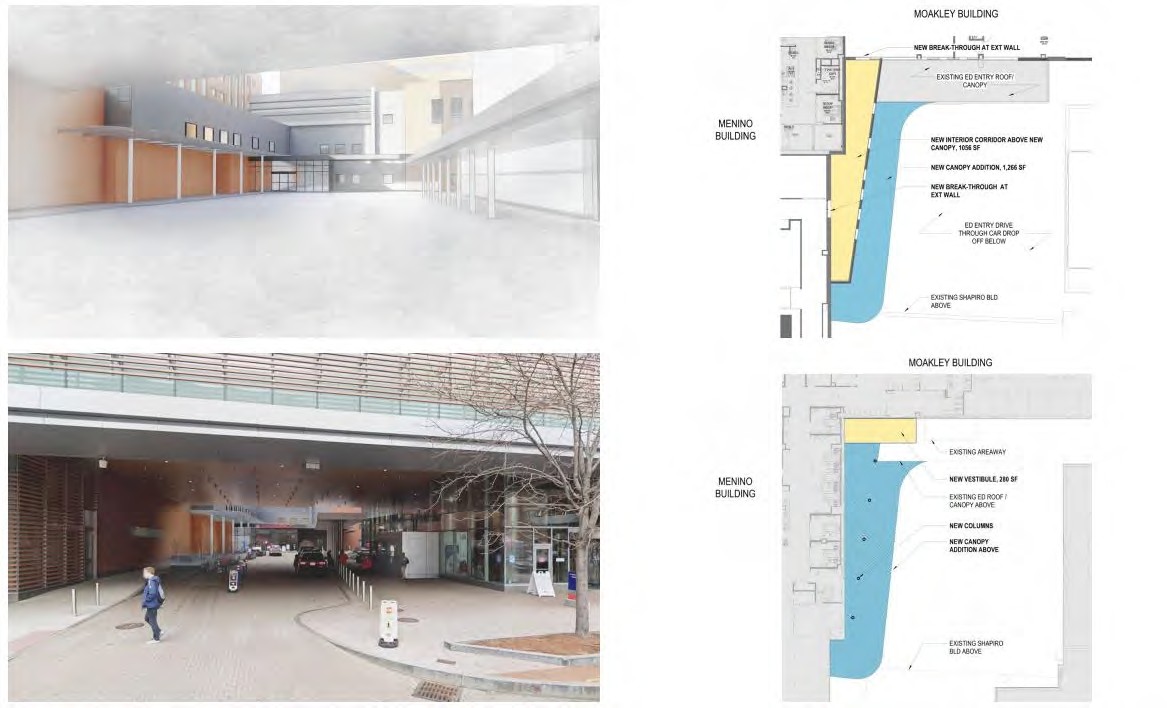 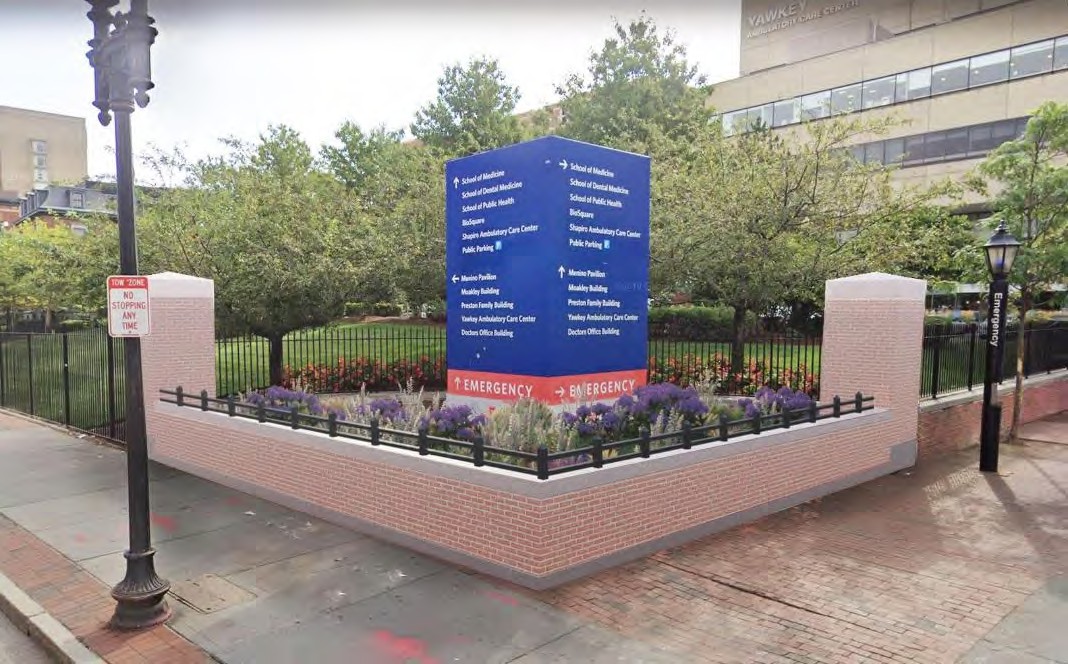 TRANSPORTATION AND PARKINGTransportation Impact Study DescriptionTransportation impacts assessed for full 10-year build out of proposed IMP projects, approximately 411,482 sf of net new area, and conversion of Collamore / Old Evans admin space to 130 residential unitsTransportation analysis is conservative; some space is to retrofit existing uses and improve the patient experience, however trip generation assumes all buildings will provide new spaceTraffic Impact Analysis includes 14 study area intersectionsBackground Traffic projected to 10-year planning horizon based on proposed development projects near the Site and proposed roadway improvement projectsApproved developments include Harrison Albany Block, Hotel Alexandria, Exchange South End, One Newcomb Place, 771 Harrison Avenue, 1950 Washington Street, Shattuck Hospital, BU Goldman School of Dental MedicineRoadway improvement projects include I-93 Southbound Frontage Road connectionTransit Capacity Analysis includes MBTA Bus Routes 1, 8, 10, 47, and CT3Trip GenerationNet new trips to be generated by all IMP projects were estimated based on the Institute of Transportation Engineers methodology (10th Edition) for hospital and residential land use codesTrip estimates were made for vehicle, transit, and walk/bike trips based on mode share data from BMC and from census data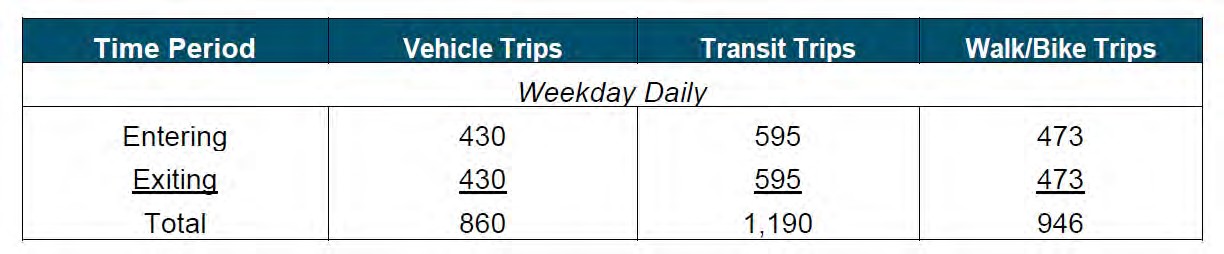 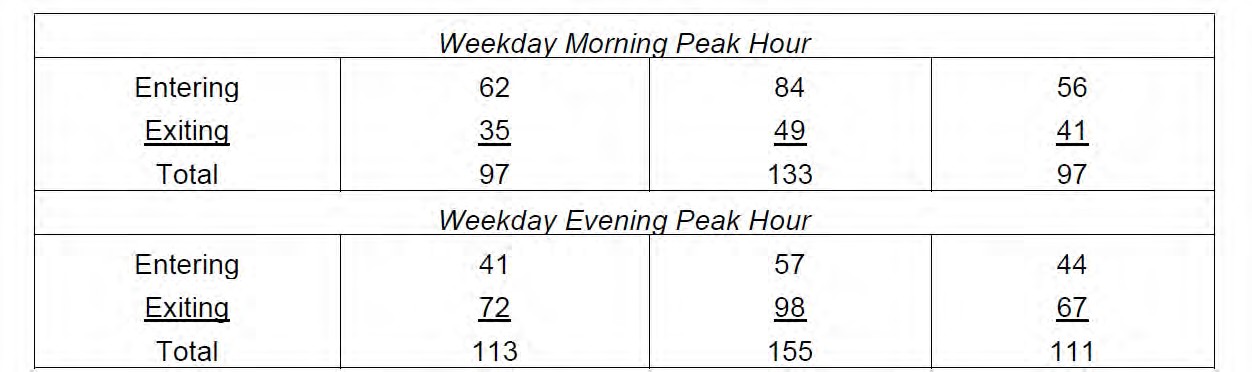 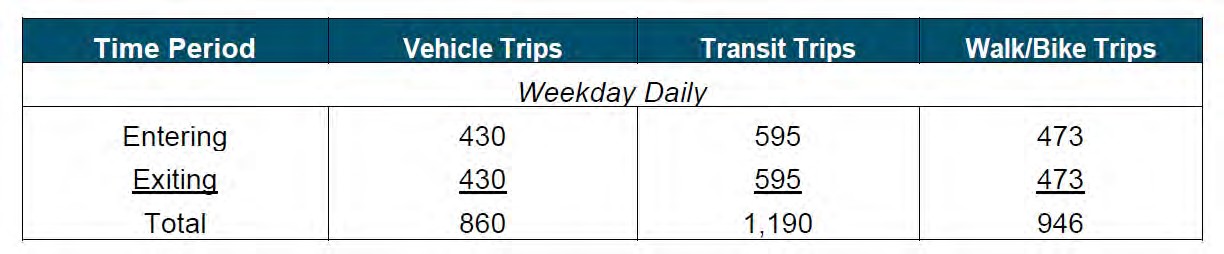 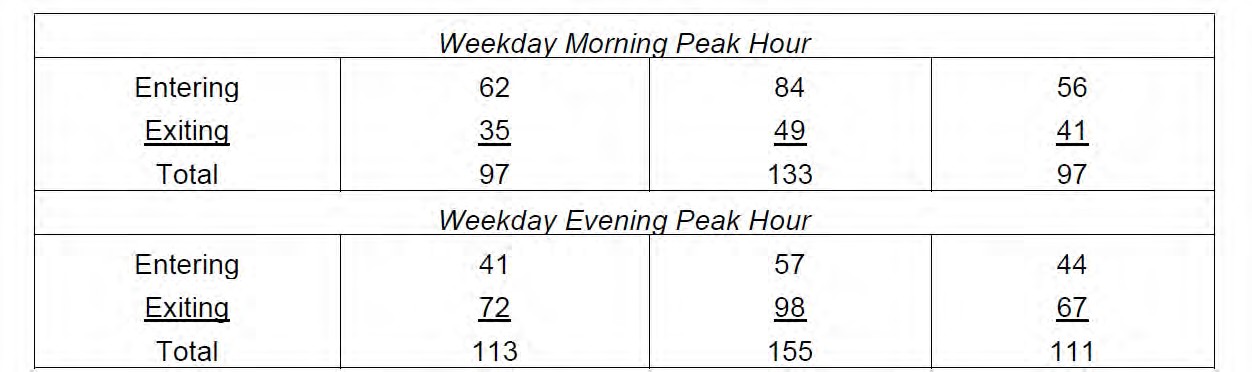 Transportation OperationsTraffic OperationsThe IMP project-generated trips are expected to have a negligible impact on overall LOS between 2031 No-Build and 2031 Build conditionsIt is expected of the intersections studied there will not be a change in overall delay greater than 3 seconds between No Build and Build ConditionsActual impacts are expected to be even lower than reported as most projects are geared toward improving hospital operations/patient experience and will not add significantly more patients.Transit / Pedestrian / Bicycle OperationsIMP project-generated trips will have negligible effect on area transit operations in 2031 Build Conditions; no required changes in frequency or service levels are expectedExisting and future pedestrian and bicycle connections are expected to accommodate additional pedestrian and bicycle tripsBMC will continue to encourage the use of transit, walking, and biking to/from the campus through its strong TDM programBMC is committed to providing new covered/secured bike parking with each new IMP project and funding of an additional Bluebikes station with the first major IMP projectParking ManagementBMC at present controls 3,817 spaces in 5 garages and 4 surface lots; approximately 3,517 are owned and 503 are leasedWithin term of the IMP, 10 Stoughton Street will add 72 underground parking spacesDuring the term of the IMP, the 238 parking spaces in the DOB garage will be lost with the lease expiration; BMC may retain 60 spaces via a new lease for PrestonWith the new parking at 10 Stoughton Street and the reduction of parking in the DOB garage, no net new parking is expected to be addedFuture development can be accommodated based on the following:Historically, parking ratios on campus have steadily decreased as development has increased and effectively managed through the strong TDM programBMC has carefully managed its parking to preserve the most convenient spaces for patients and visitors by increasing fees for single occupant, employee parkersOffering mass transit subsidies to employees have incentivized greater use of mass transit and has allowed the campus to expand with minimal traffic impactsContinuing to work with City and State agencies to improve the implementation of pedestrian improvements and bicycle connections in order to encourage alternative modesCurrent employee auto mode use rate at BMC is only 29%Existing BMC Campus Parking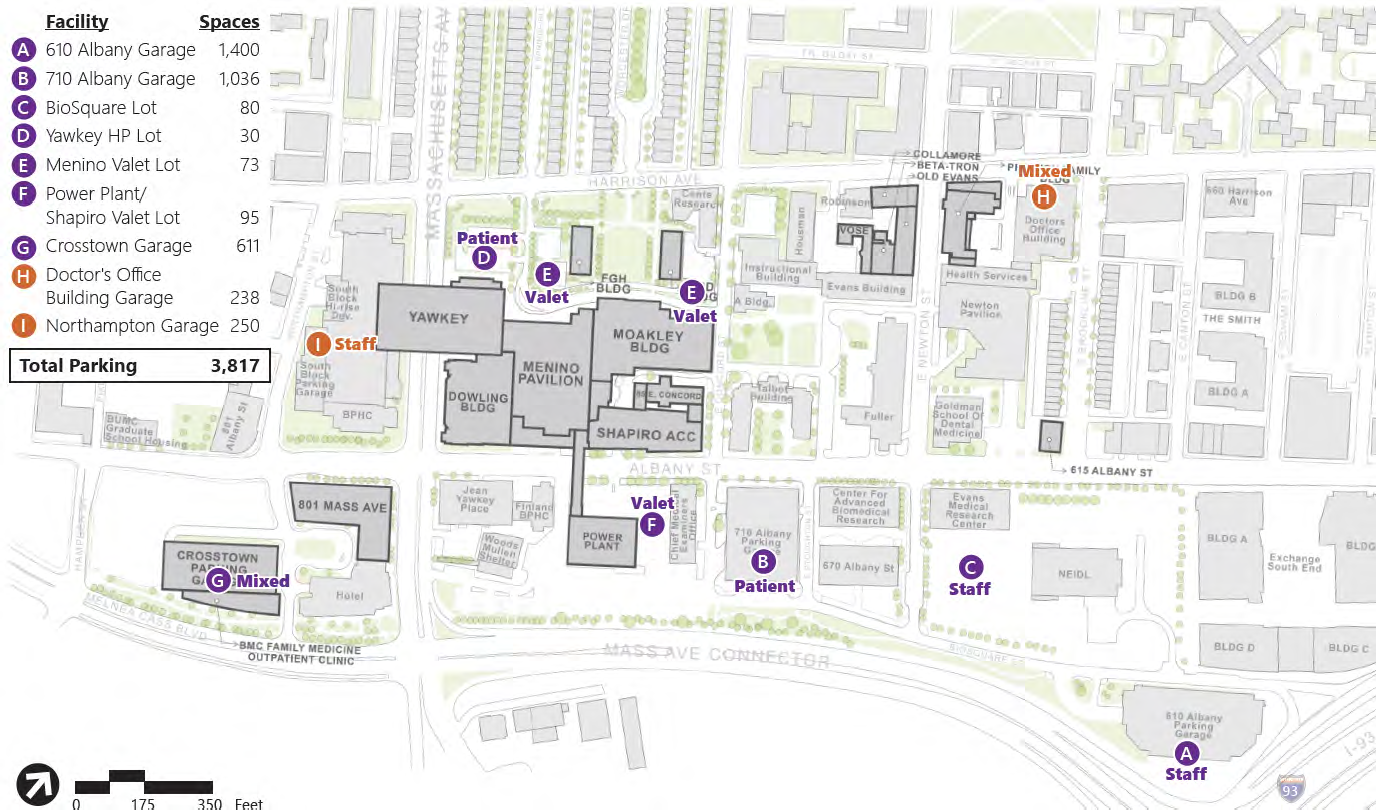 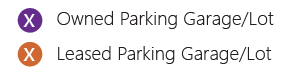 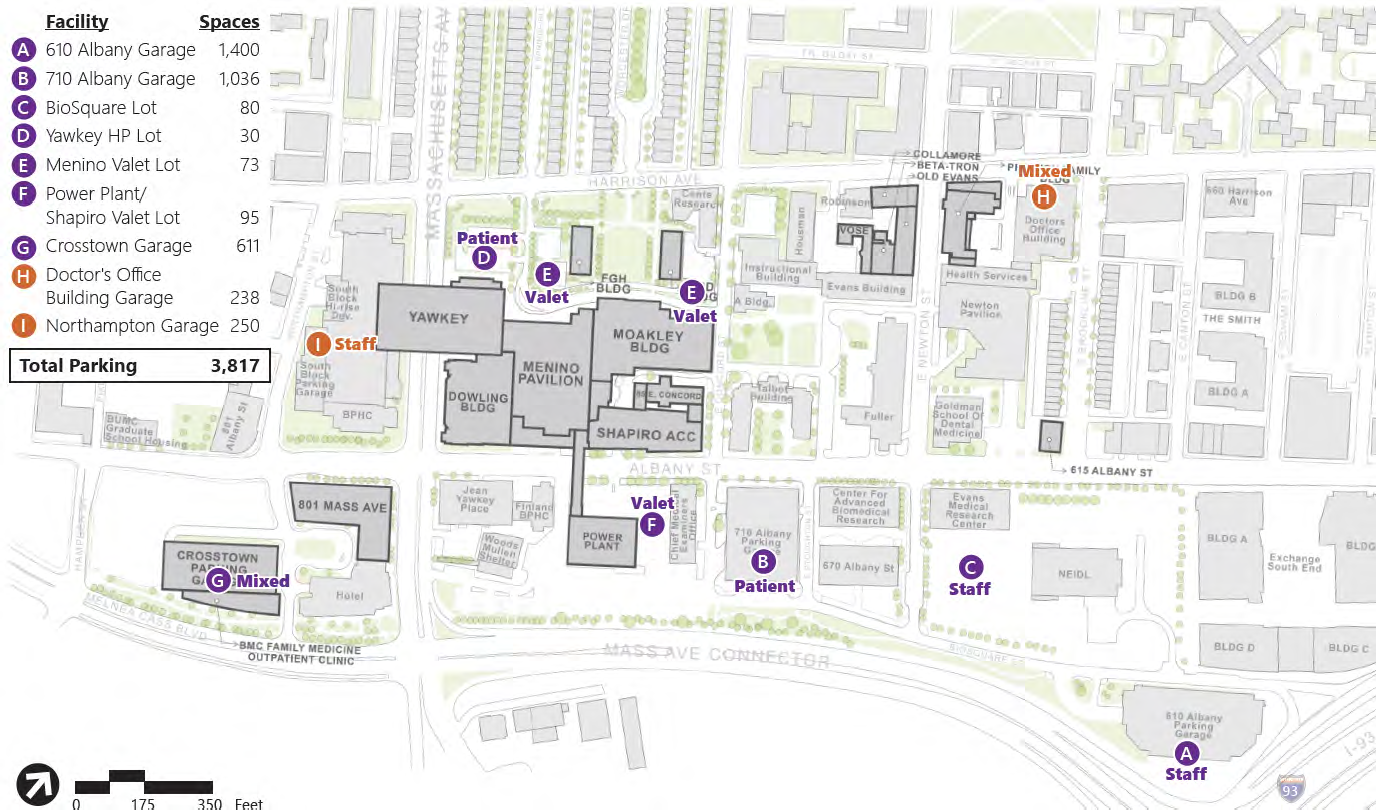 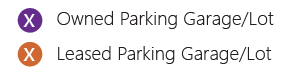 Transportation Improvements & MitigationTransportation Demand Management (TDM)An evening shuttle service on request to connect employees with nearby transit stations and the surrounding neighborhood50% transit subsidy to full-time employees who don’t have a parking passMBTA passes can be purchased through pre-tax payroll deductionsOn-site non-discounted transit pass sales and schedules are providedPreferred parking is provided for carpool/hybrid program participantsA guaranteed ride home program is provided for employees who carpool, bike, etc.Transit riders' “read and ride” library is provided for commuters in the TMA office lobbyMany amenities and programs to support bicycle use are providedSheltered and secured bike parking is provided at several locationsTwo Zipcars provided on East Newton Street for employees who commute via public transportation, walking or biking, but may need a vehicle during the dayParticipation in Bay State Commute, a free website/app provided by MassDOT that rewards commuters for taking “green” trips with discounts to stores, restaurants, etc.COMMUNITY BENEFITSCommunity BenefitsThe 2021-2031 IMP will allow BMC to:Reconfigure internal front hospital entry drop off to reduce spill back onto Harrison Avenue.Incorporate a landscaping buffer at the pylon sign at the corner of Massachusetts / Harrison Avenue.Perform historic rehabilitation, renovation, and adaptive reuse of Collamore and Old Evans.Support BioSquare Drive access for Exchange South End which will keep additional traffic off Albany St.Support I-93 SB Frontage Road Connection which will keep additional traffic off Albany Street.Contribute to the City’s Albany Street Redesign / South Bay Harbor Trail.Contribute to the City’s multi-modal improvements for Massachusetts Avenue.Introduce street level retail where feasible with future IMP projects in consideration of neighborhood’s input.Economic Benefits associated with the new IMP:Investment in Community Benefit Programs - FY19 community benefit expense was $12,535,838.Purchase of Goods and Services from Boston businesses - FY18 expense was $188,187,877.Major Employer of City of Boston – 9,068 total employees, 3,157 (35%) are Boston residents.New research will generate employment opportunities in research, healthcare and the clinical sciences and strengthen Boston’s position as a leader in medical research institutions.Provide a wide range of workforce development, educational opportunities and training programs.Task Force Discussion Public Comment Q & AAPPENDIX2010 Approved Projects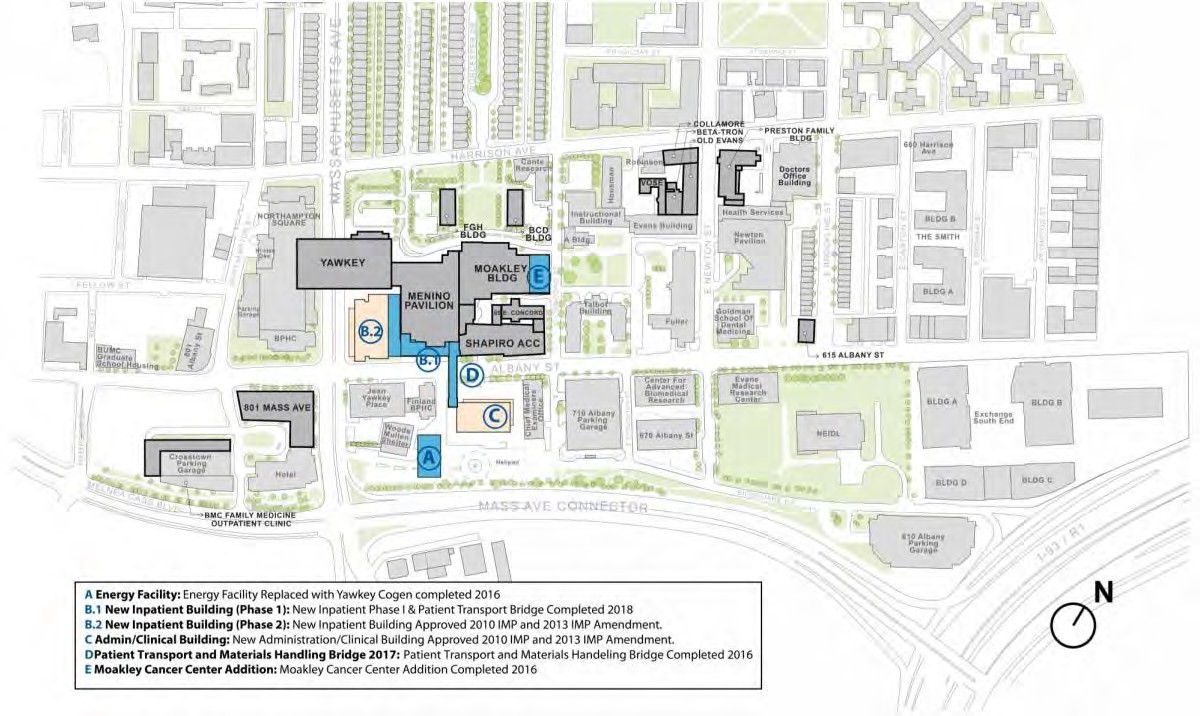 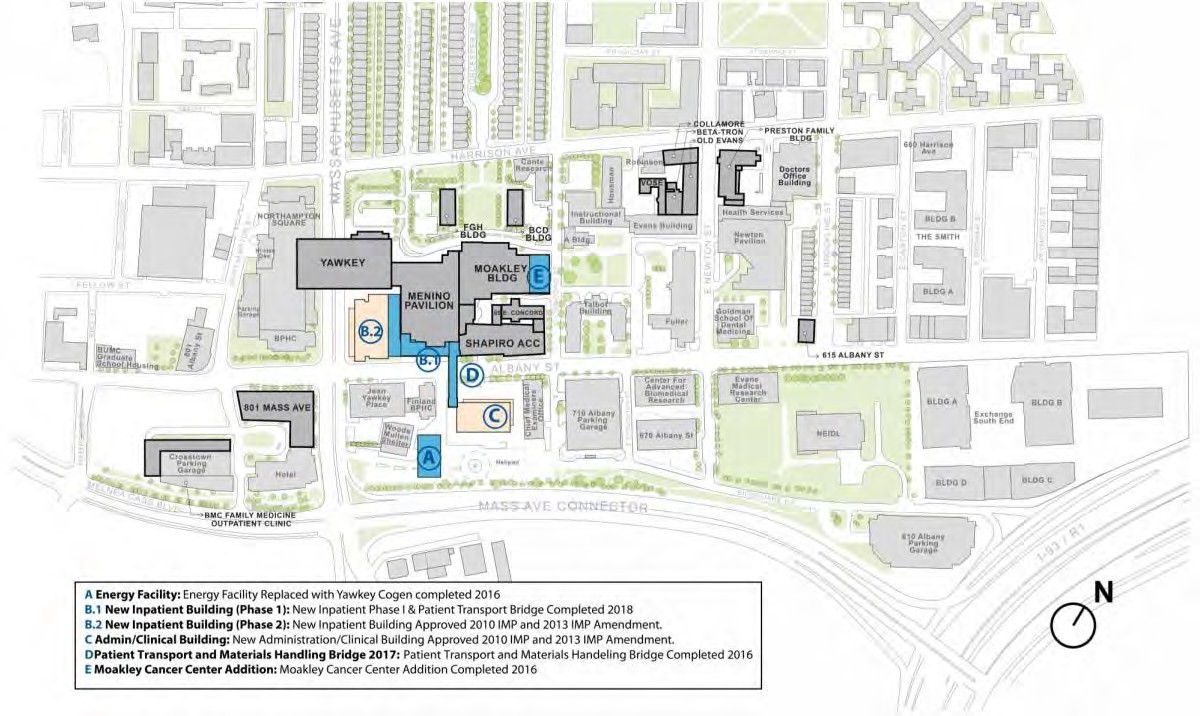 Neighborhood Context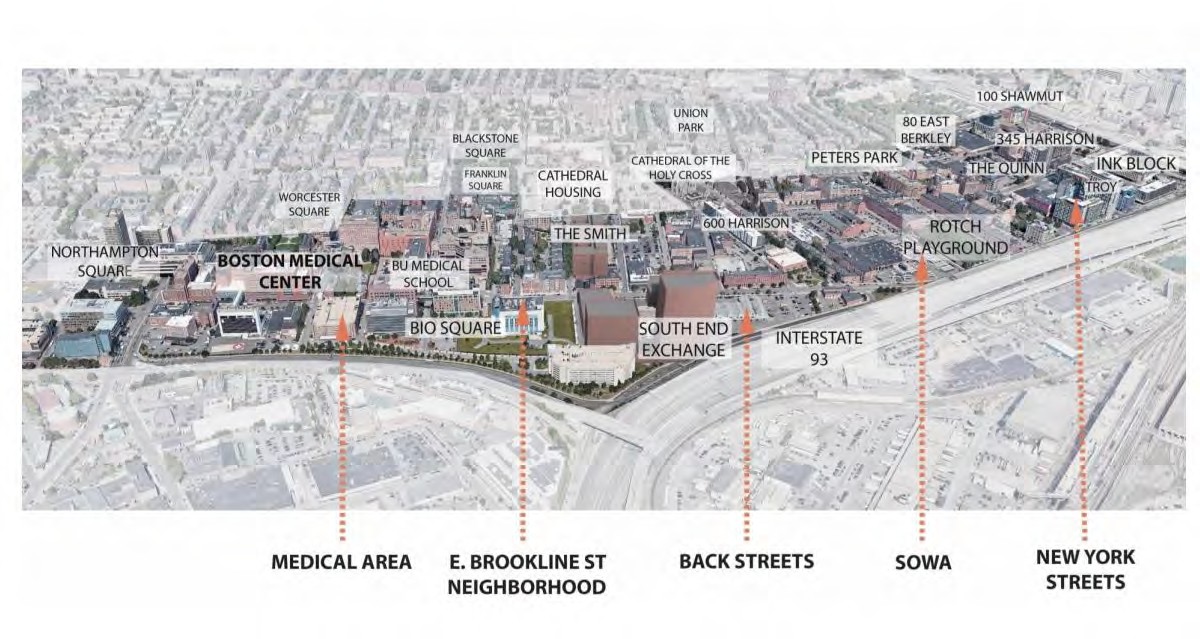 Access Points and Open Space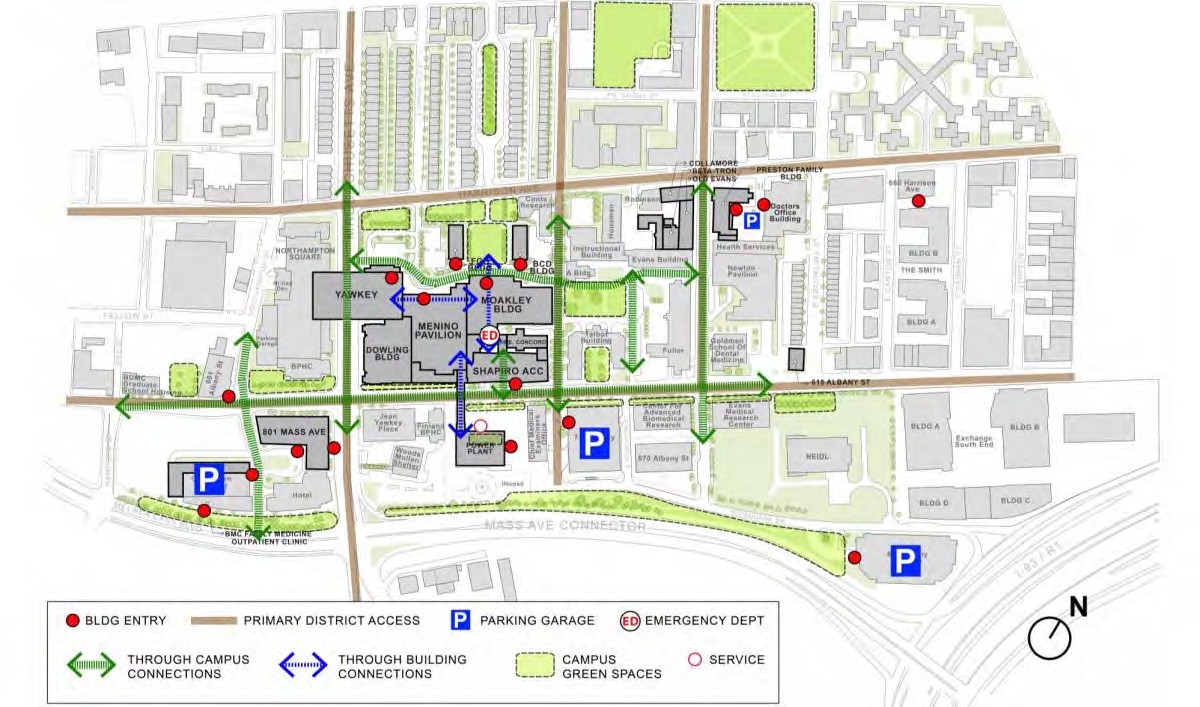 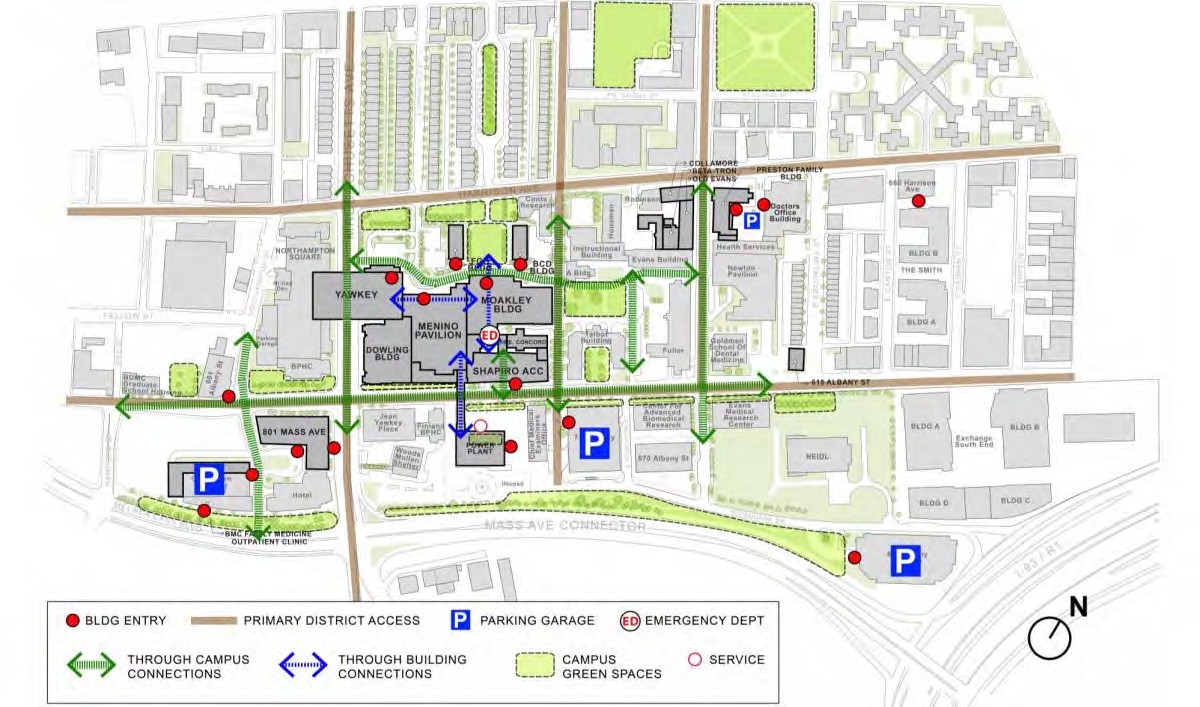 Pedestrian Connectivity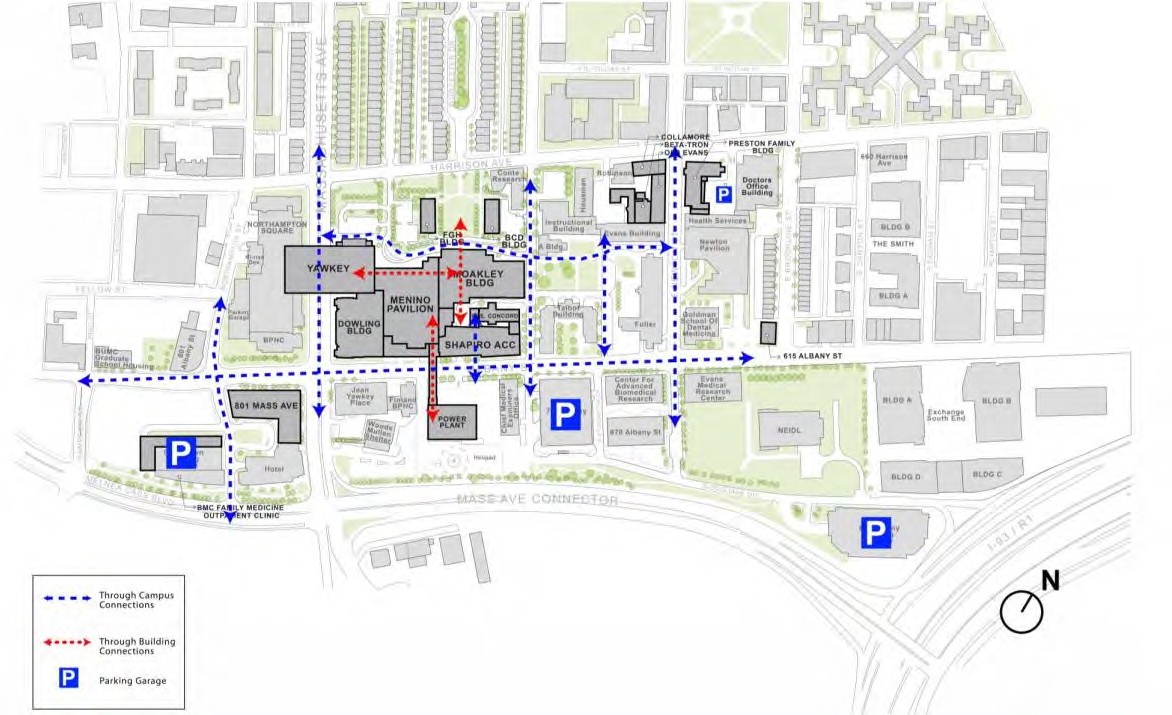 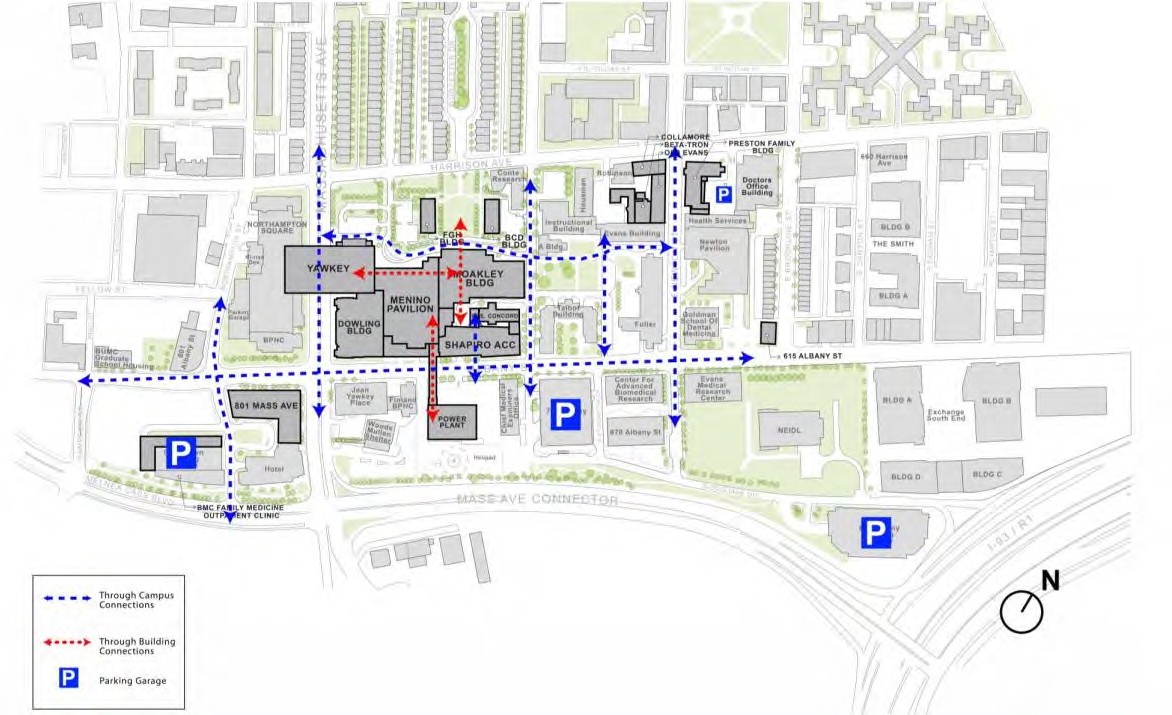 Current IMP Zoned Research Uses – BU and BMC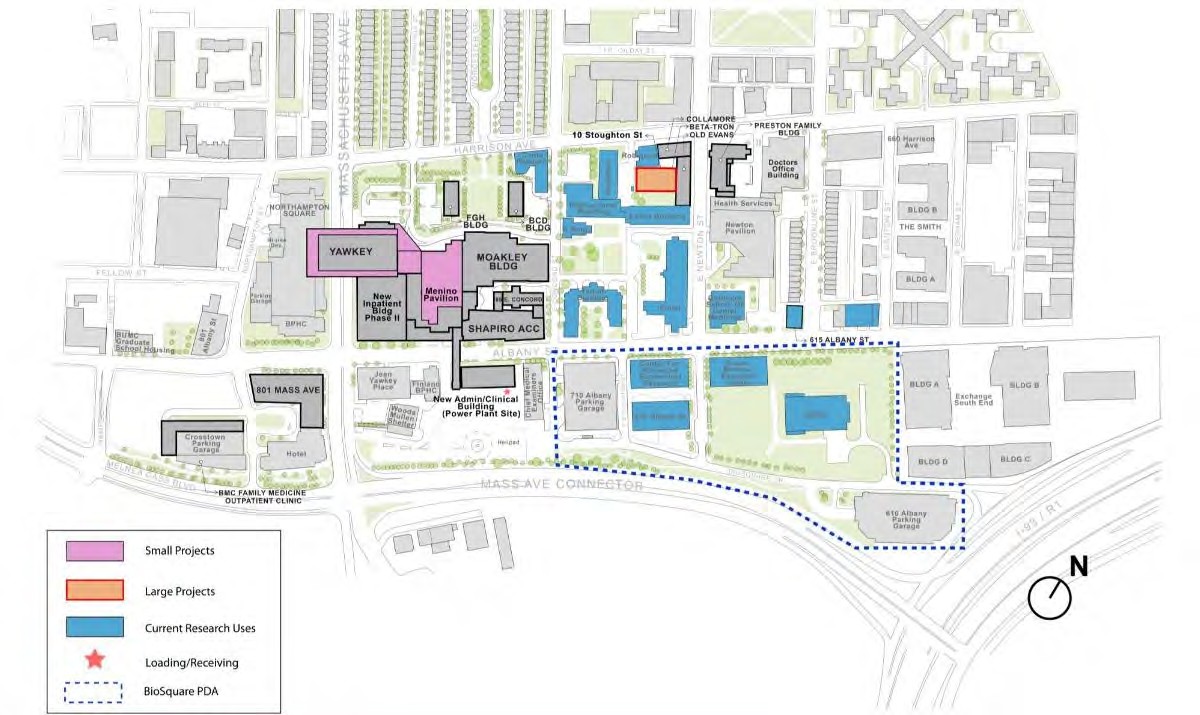 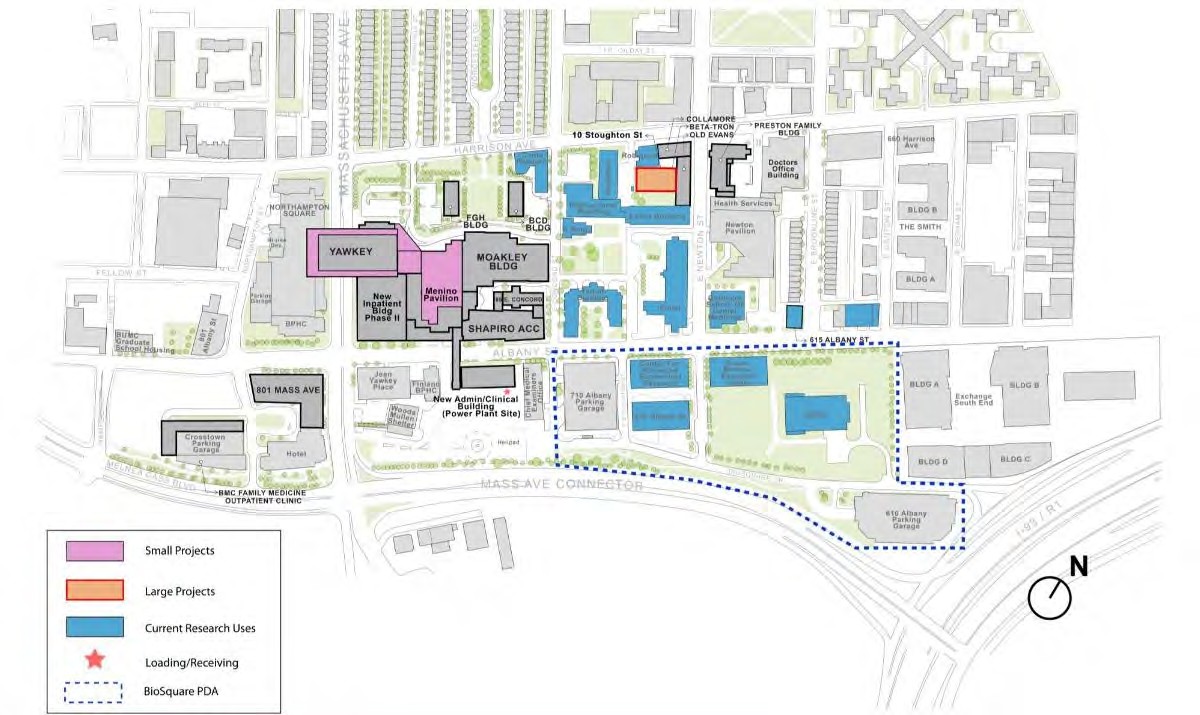 Campus Vehicle Circulation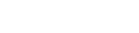 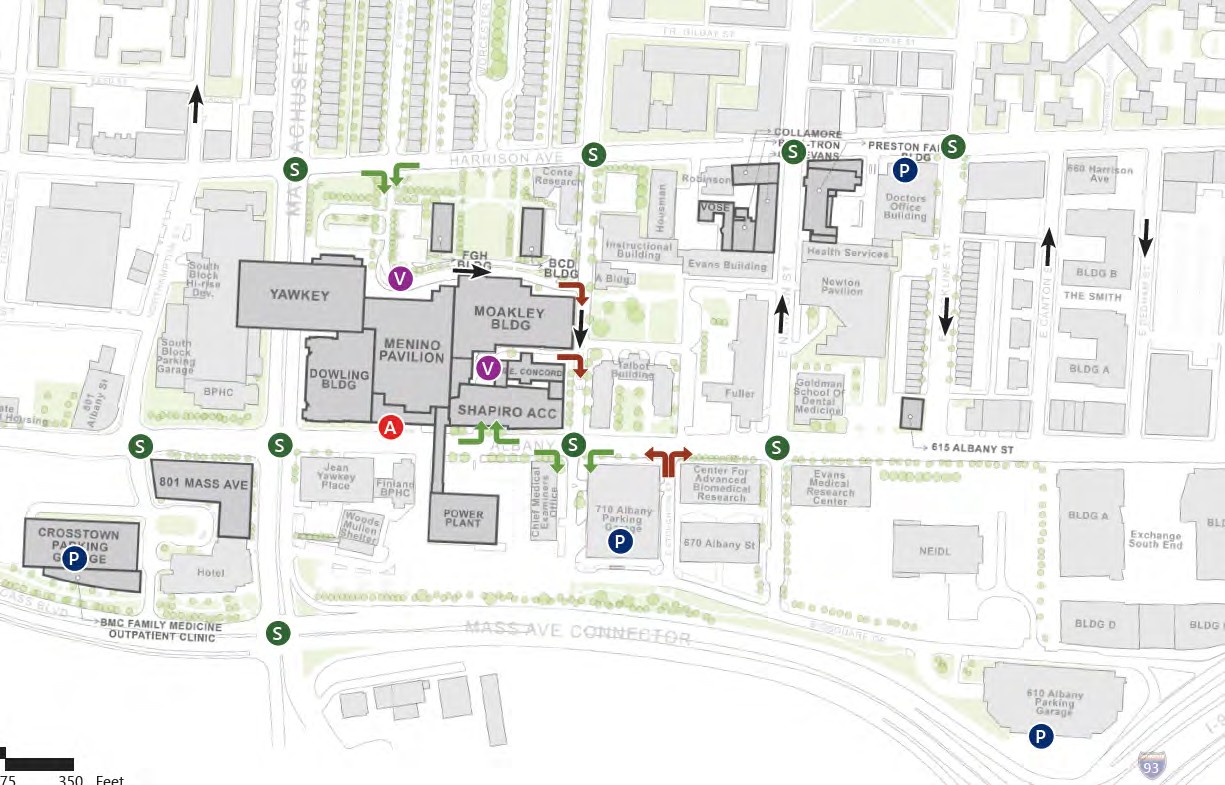 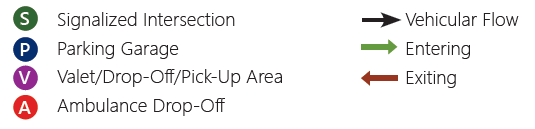 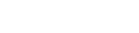 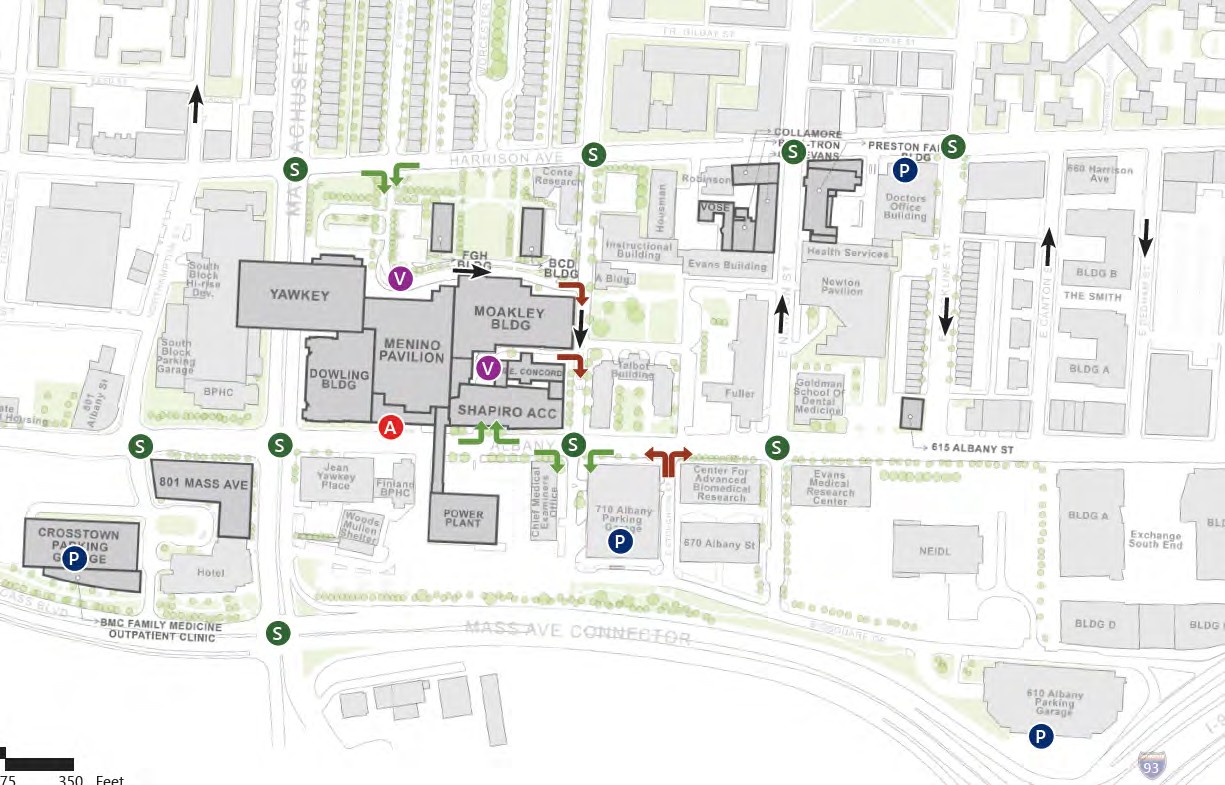 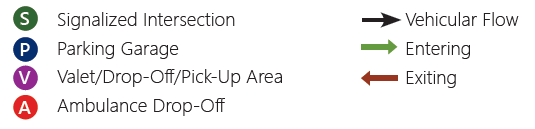 Transportation Improvements & MitigationPick-Up / Drop-Off Area ImprovementsPlanned improvements to Menino and Moakley pick-up/drop-off areasImprove pick-up/drop-off and valet operationsProvide separation between Menino Pavilion and Moakley BuildingIncrease valet capacitySignificantly reduce spillback transportation impacts along Harrison AvenueCity Planning InitiativesBMC will work with the BPDA and the BTD to understand how to appropriately participate and contribute to the following:Albany Street/South Bay Harbor Trail ProjectProposed multi-modal improvements for Massachusetts AvenueSupport of these specific planning initiatives will further encourage use of alternative modes of transportation and limit single-occupant driving. These efforts also provide opportunity to remedy identified operational and connectivity deficiencies near the BMC campus.BMC Community Advisory Board	Monday, December 6, 2021 5:00-6:30PMFACILITATOR’S AGENDAPurpose: To establish and kick off the new BMC Community Advisory Board as part of the upcoming Determination of Need/Community Health Initiative.Objectives:Build connections among of Community Advisory Board members so that the group can engage in constructive and candid dialogue as part of the Determination of Need/Community Health Initiative processAwareness of BMC CHI strategies so that the CAB can provide feedback and be prepared to offer guidance through the DoN CHI processAwareness of the DoN CHI process so that the CAB is prepared for the timing and decision points in the processList of next stepsTotal time: 1.5 hours/90 minutes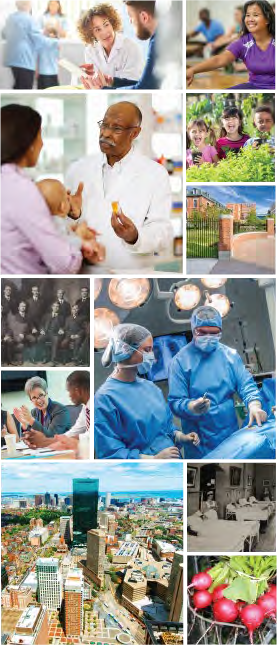 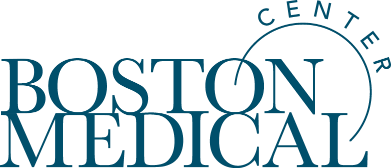 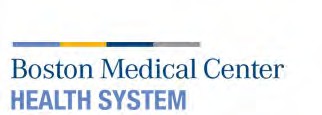 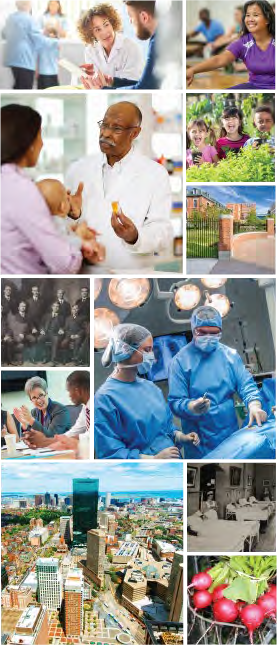 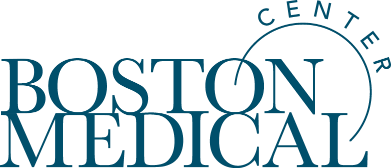 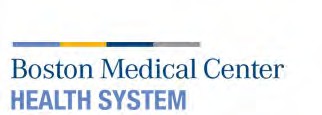 Determination of Need (DoN) Community Health Initiative (CHI) Community Advisory Board (CAB)Megan Sandel, MD, MPH Thea James, MDPetrina Martin, MBA Gina Patterson, MPAKick-Off MeetingDecember 6 2021Agenda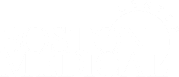 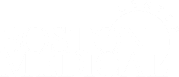 Community Investment Focus Areas: Housing and Economic MobilityReview of Determination of Need and Community Health Initiative ProcessesNext stepsWe see this Community Health Initiative as an Opportunity to synergize with other efforts to Advance Racial Health EquityThe Community Advisory Board will strategically advise how best to use investments to catalyze change, and leverage othercity, state, federal and other philanthropic investmentsMove UpstreamInvest in eliminating systemic barriers to economic mobility and for development without displacement in partnership with our communityAdvance Racial Health EquityEnsure Equitable CareInvesting in a better campus allows BMC to better serve the community and continue to innovate in new ways to achieve better health for our patients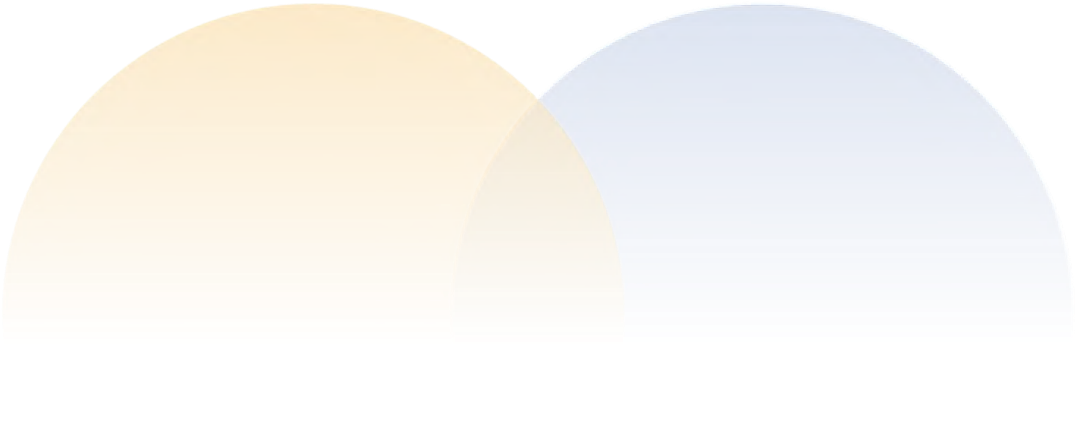 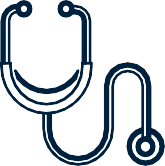 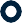 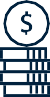 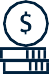 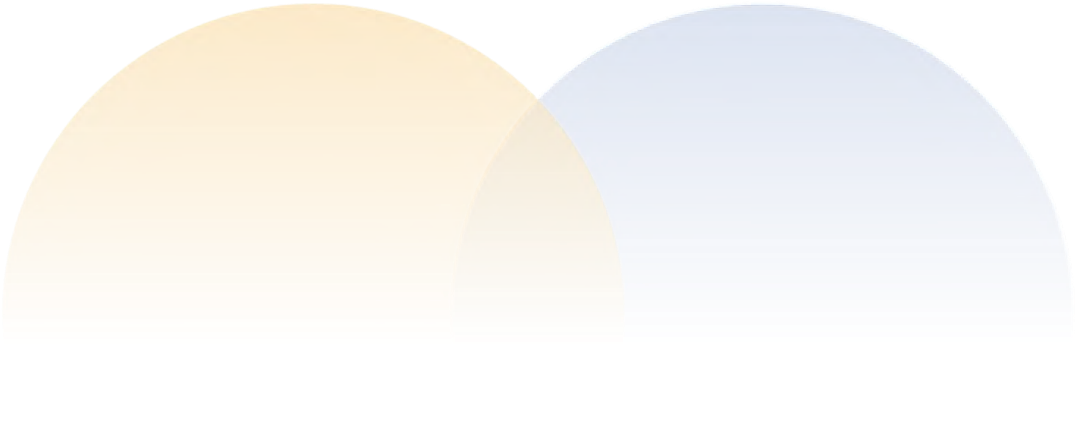 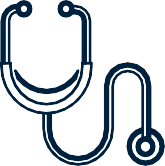 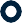 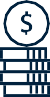 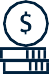 3We are hoping to align the upcoming Community Health Initiative with ongoing work at BMC in areas of Housing and Economic Mobility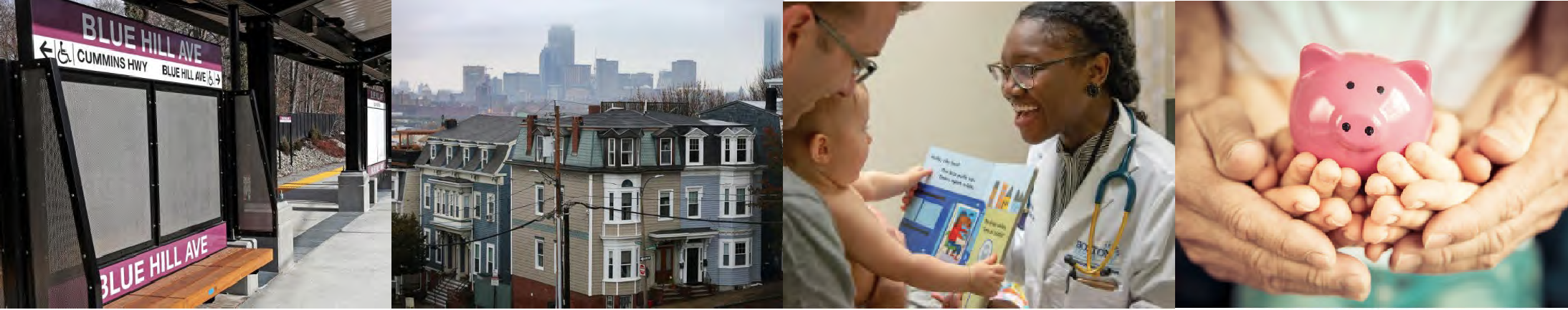 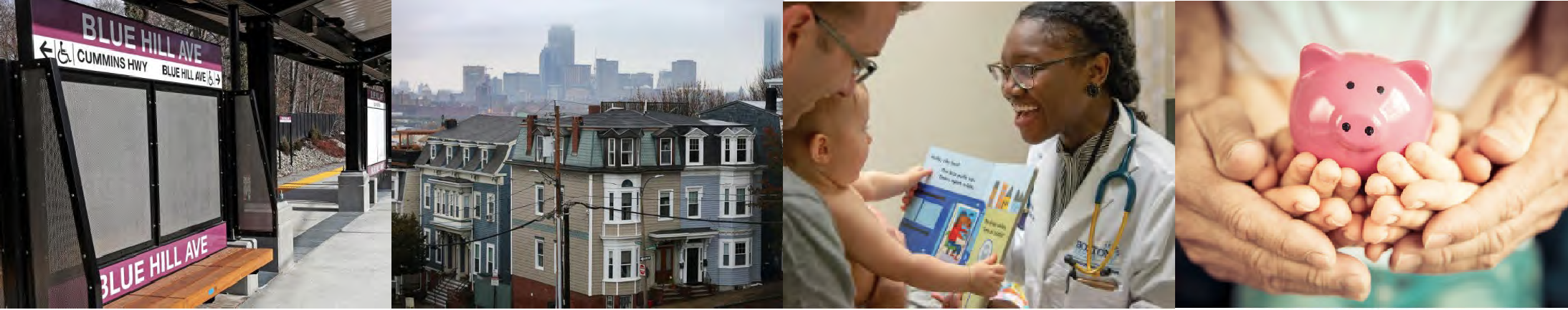 Leading a new community-driven approach to open pathways to employment and affordable housing and create new investing strategies to support wealth creation.Our housing initiatives rooted in policy change, community partnerships, and housing investing, to create stable, affordable housing, resulting in more consistent health and stable well-beingOur THRIVE program is awide-spread SDoH screener that identifies social needs of our patients – one of the most common areas patients want help is in employment and education opportunities.Health is Wealth!Expanding financial coaching allows BMC to address wealth building to our patients and other community membersOur BMC Health Equity Accelerator is the cross-cutting strategic initiative that will give RISE to transformationresearch & educationTransform healthcareto deliver health justice and well beingpolicy & advocacyclinical carecommunity & SDoH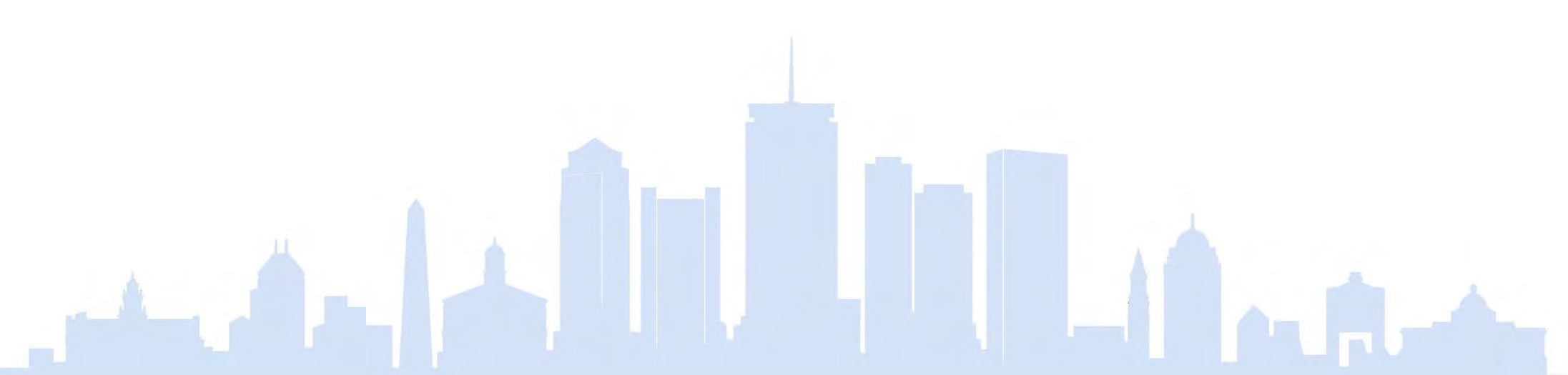 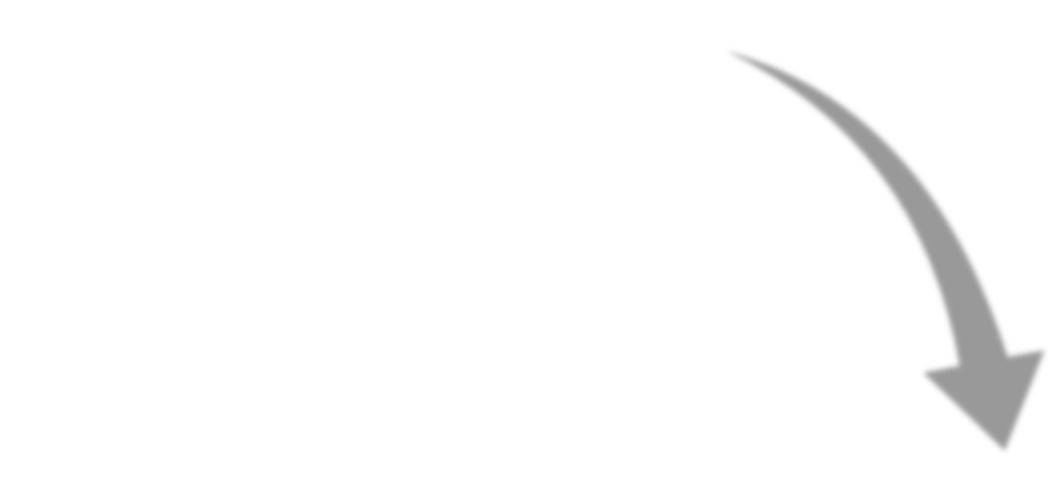 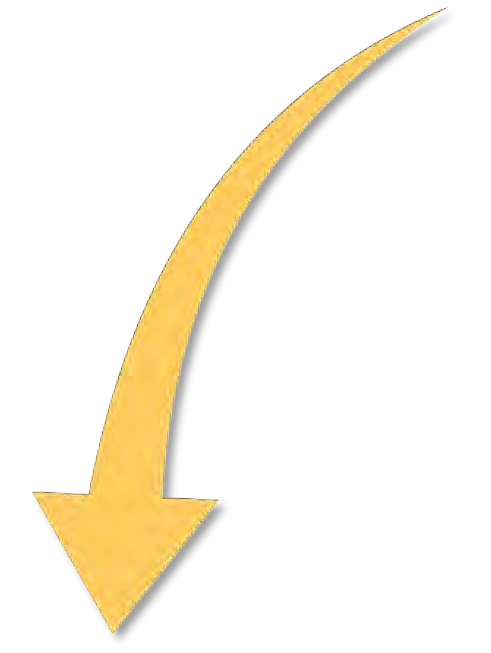 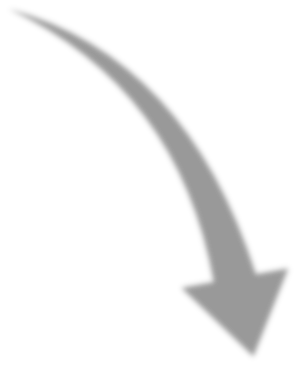 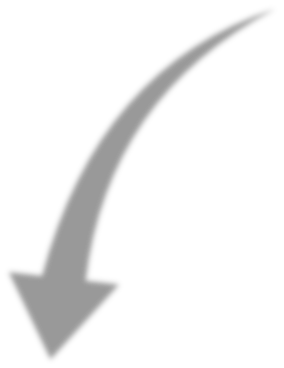 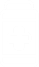 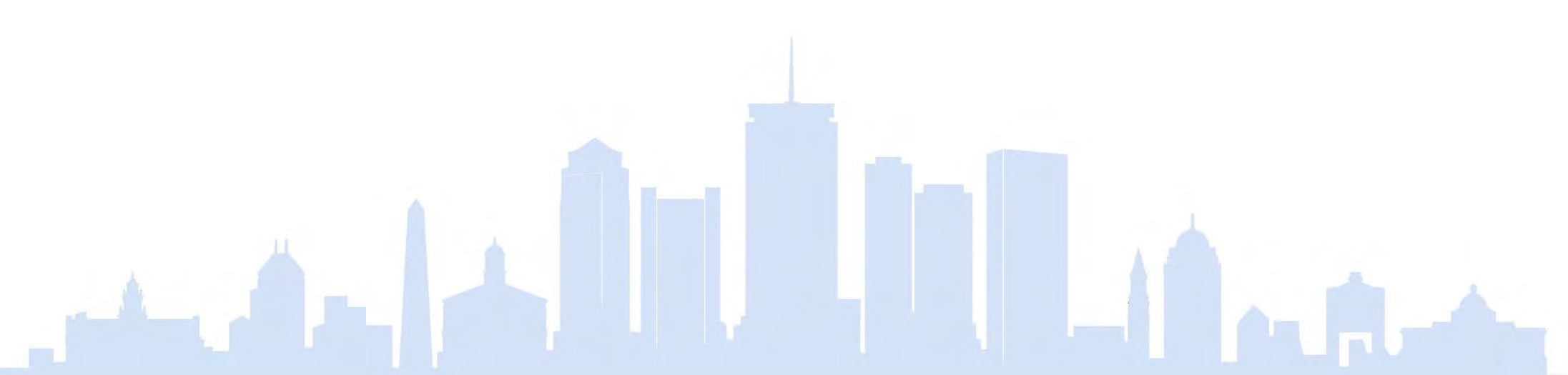 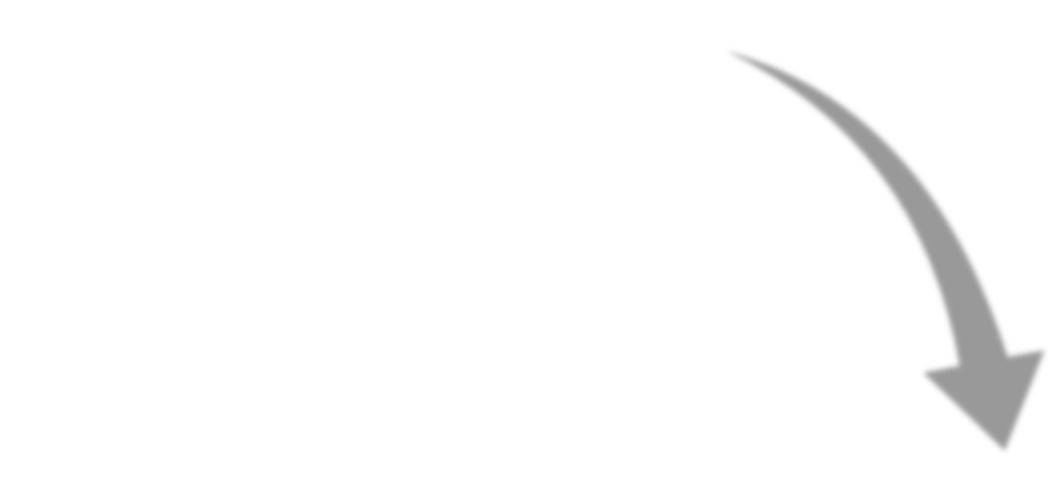 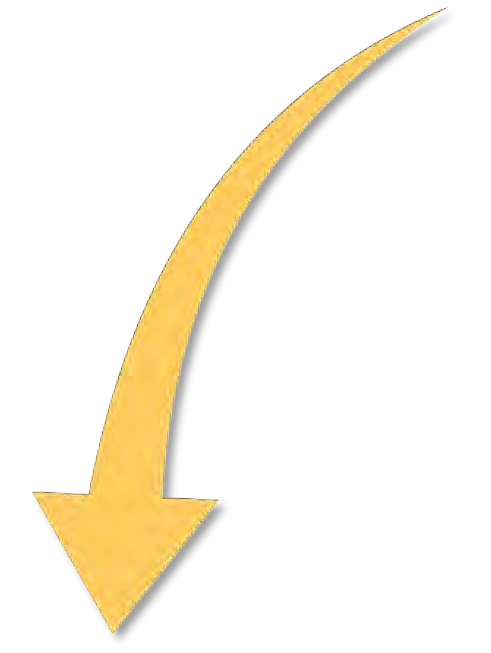 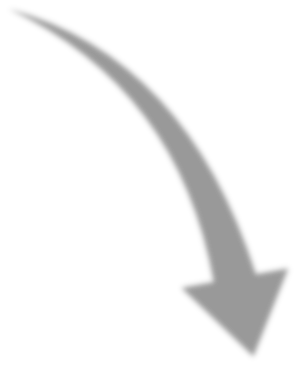 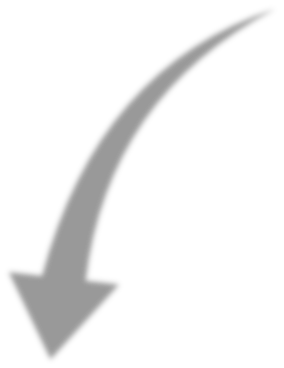 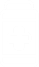 Racial equity focus Interrogate root causes	Support improvement	Expandto cultural transformation5BOS Collaborative is leading a Systems Change approach in a Place- Based way that will inform geography of Community Health Initiative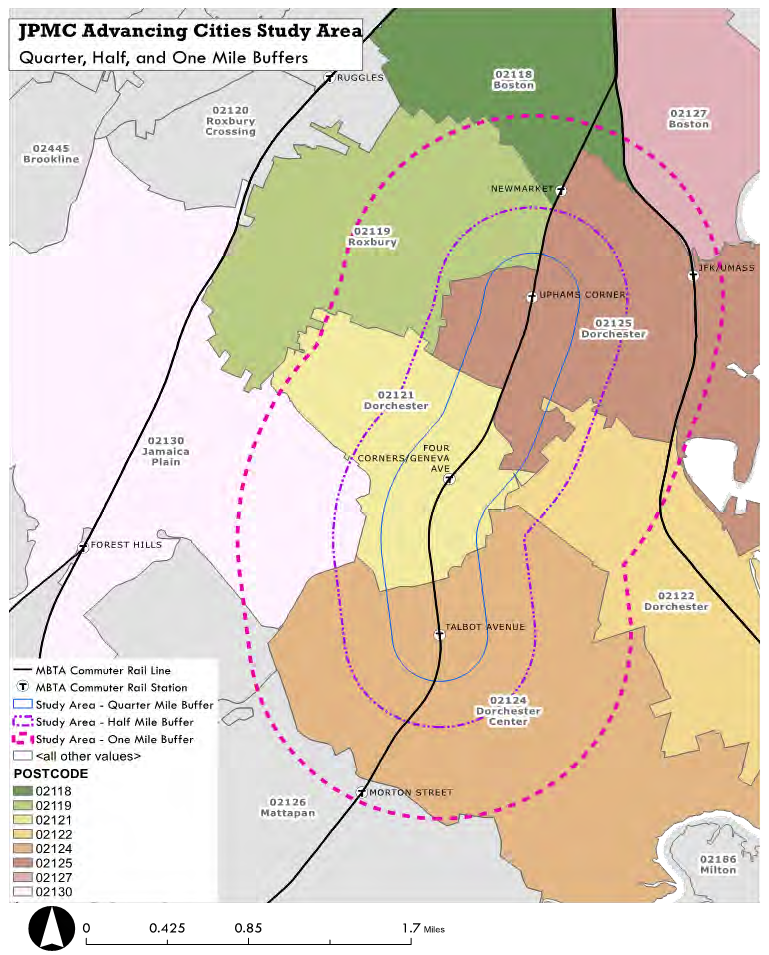 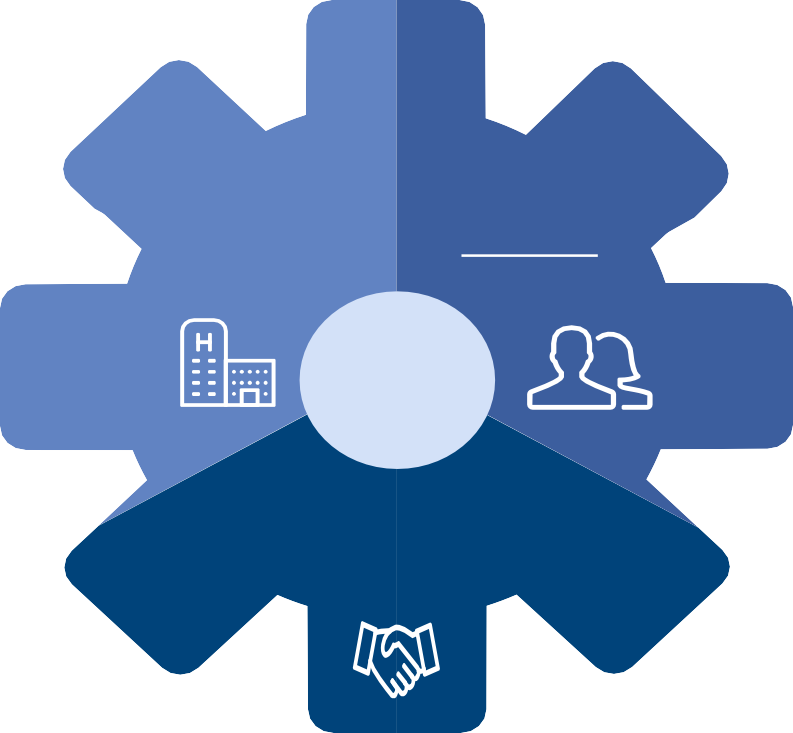 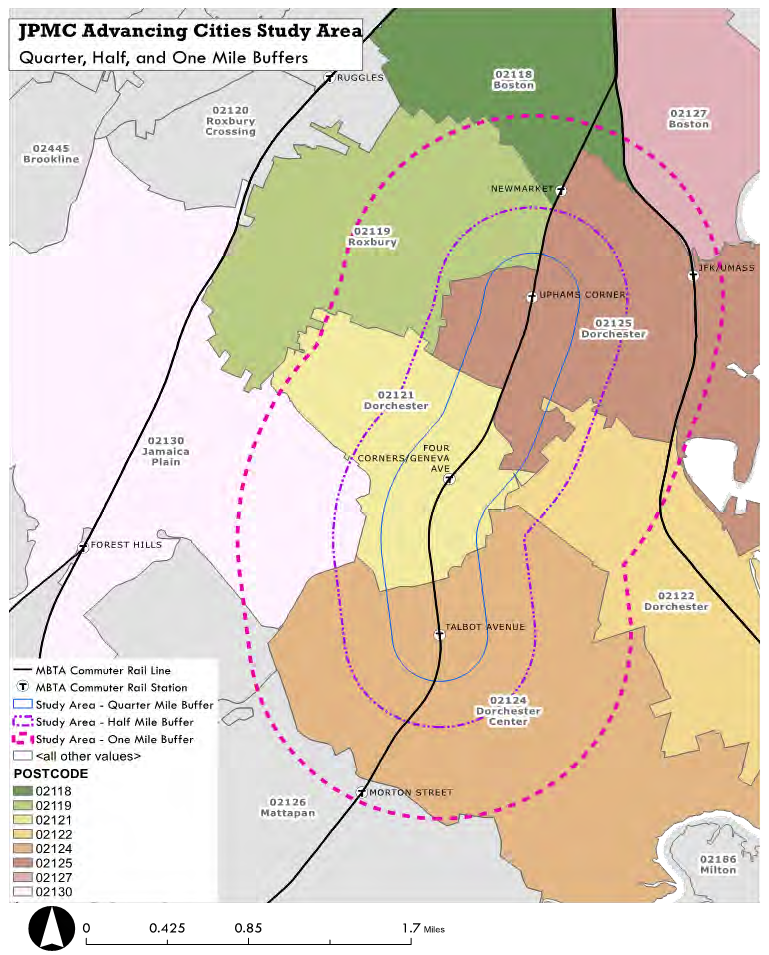 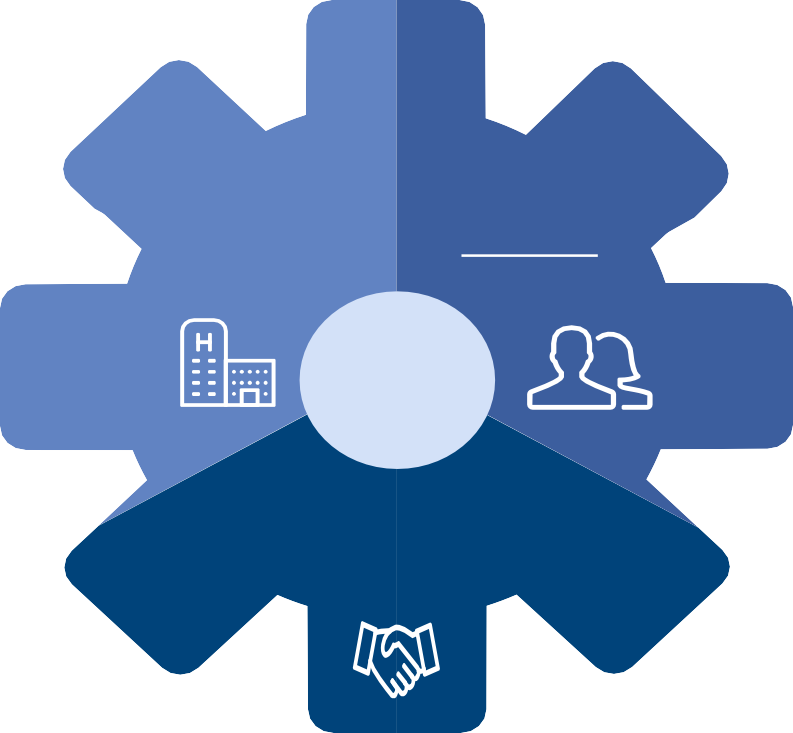 Beginning in the Bowdoin-Geneva, Codman Square, Upham’s Corner, and Nubian Square neighborhoods of Boston and expanding to other adjacent neighborhoods, The BOS Collaborative is working to address systemic problems that drive differences in economic opportunity within segregated neighborhoods, while leveraging vibrant social connections within those neighborhoodsInstitutions need to change— not peopleCommunity leadership is essential to successTheory of ChangeTrusted relationships are the foundation of long- lasting changeTypes of Investments from previous Determination of NeedHousing Support Services CollaborationThe Community BuildersMadison Park* Community Development Corporation Cambridge Housing Authority/Cambridge Health Alliance*Hybrid Housing Project InvestmentBoston Housing AuthorityHousing Project InvestmentsCodman Square Neighborhood Development CorporationHousing and Service Capacity and InvestmentsConservation Law Foundation/MA Housing Investment Corporation (Healthy Neighborhood Equity Fund)Boston Impact InitiativeNuestra Comunidad (Grocery Store Loan & Housing Investments)CEDAC investments in Affordable Housing (three long term loans for gap financing) Pine Street Inn (Way Home Fund)The Guild (capacity building grant)Innovative Stable Housing InitiativeFlex Fund Upstream Fund Resident LedGeography of InvestmentsNeighborhoodsRoxbury and DorchesterBoston Housing AuthorityCambridge Housing AuthorityScatter sites throughout BostonManning Apartments/ Central SquareHealthy Neighborhood Equity Fund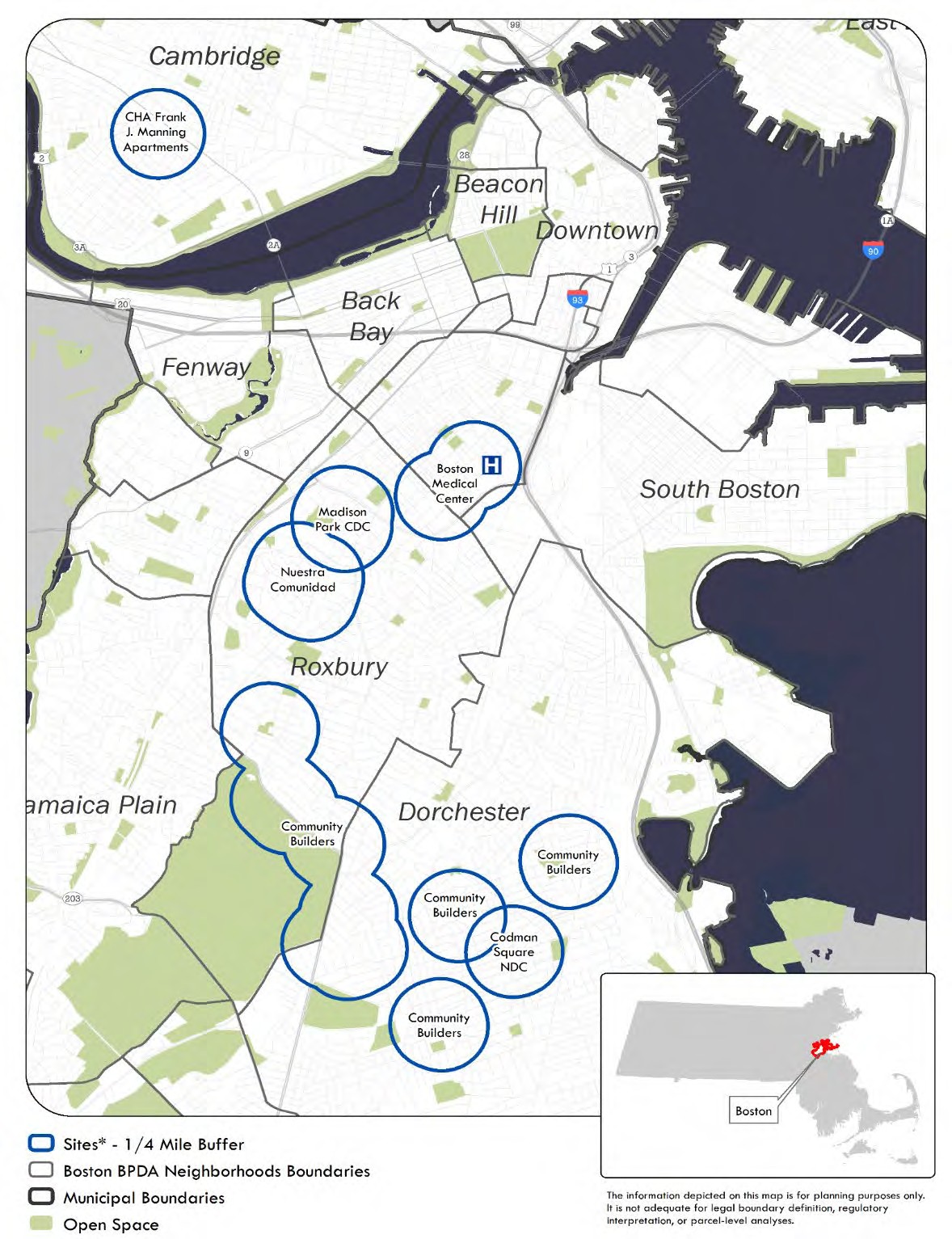 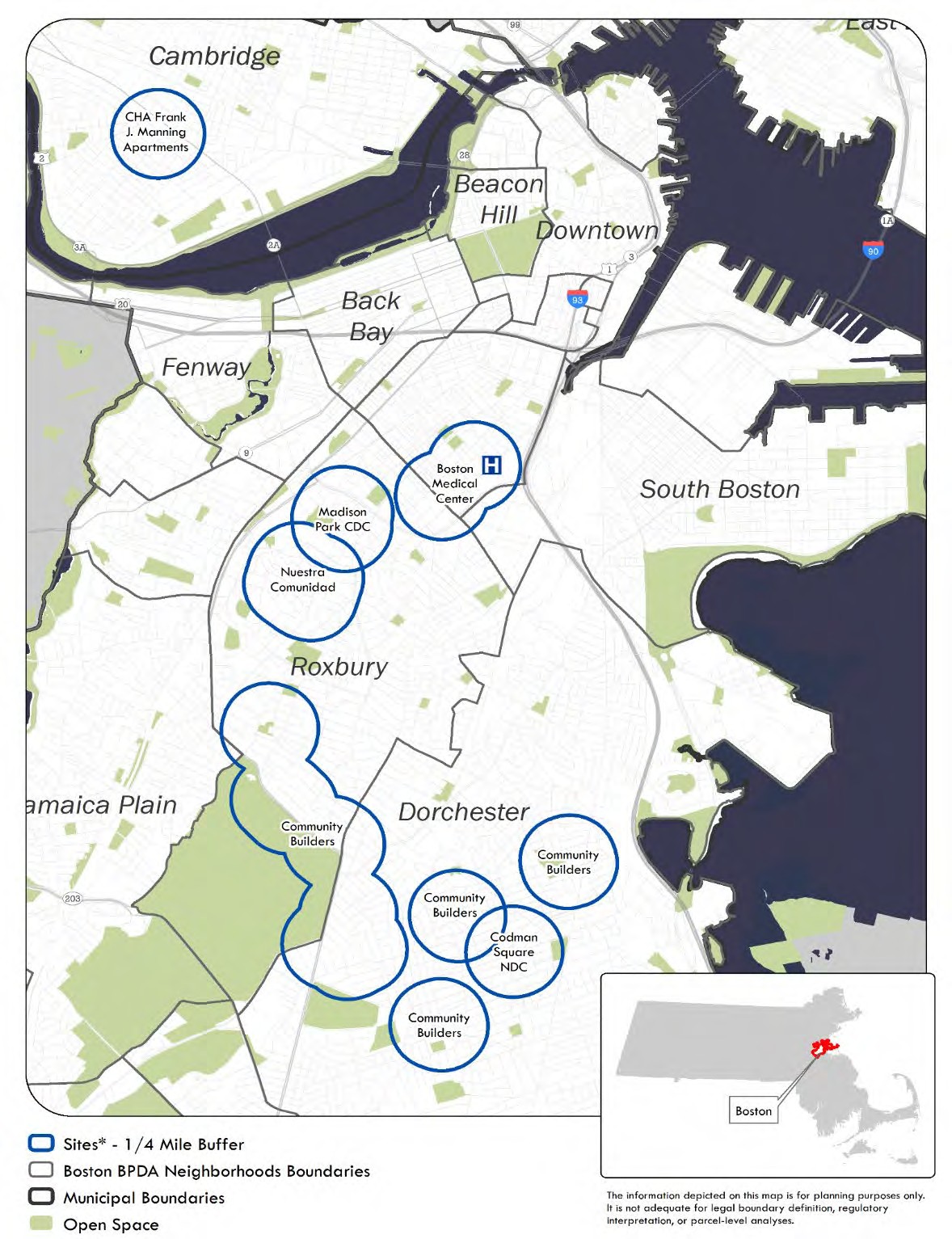 Metro Boston focusInnovative Stable Housing Initiative (ISHI)Refresher & TimelineGoalsIdentify policy, systems, population, and place-based approaches that address displacement and increase housing stabilityFund these approaches through an inclusive participatory grant process that centers community voice and powerVisionA Greater Boston where long term, affordable, quality housing is a human right, universally available and accessible to all, and where those who have been most impacted by inequitable and oppressive systems are liberated and reaching higher levels of economic sufficiency and autonomyValuesRacial & Ethnic EquityCommunity Voice & PowerCollaborationFlexibilitySolidarity10Participatory Grant-MakingHow do partners define participatory grant making?Increasing Level of Shared Decision PowerInform	Consult	Involve	Collaborate	EmpowerTwo-way communication: “Setting up a feedback loop, iterative process with people that have been more impacted.”Deliberative communication: “Creates a respectful,honest space to explore different assumptions, perspectives, and opinions on how best to approach work.” ”People do not always agree, and agreement isn’t always easy.”ConsultAbility to collect input/get feedback from people most impacted by the decisionsAbility to integrate diverse forms of expertise withInvolveneeds and knowledge of the communityEngages community at the beginning and sets up a partnership to align goals and vision (as opposed to savior complex)CollaborateBuild the entire thing together, shared ownership& accountabilityPeople driven, consensus-based decision makingEnabling people from the community to define needs andEmpowermost impactful solutionsTransforming power relationships with community control over decision making process, including allocations12The Determination of Need (“DoN”) regulations require certain Applicants to develop Community Health Initiatives (“CHI”).Through CHI, the DoN process serves to connect hospital/health system expenditures to public health goals by making investments in DoN Health Priorities.The Department of Public Health’s (“DPH”) CHI Program goals are:̶ Appropriate community engagement throughout the planning, implementation, and evaluation of the CHI process;̶  Transparency in CHI decision-making;̶  Accountability for planned CHI activities; and̶ Demonstrating community health impact through strategies and initiatives that influence the social determinants of health (“SDoH”) and intentionally reduce health inequities.The majority of DoN Projects include a CHI. CHI funding for hospitals/heath systems is typically 5% of the total maximum capital expenditure of a DoN Project.The Department of Public Health has three tiers for CHI:̶  Tier 1: Projects with <500,000 of CHI funding̶  Tier 2: Project with $500,000 - $4M of CHI funding̶  Tier 3: Projects >$4M of CHI Funding**** 75% goes to Local Health Initiatives, 25% to statewide pool** typically are spent over 3-5 years, can be up to 8 yearsThe tier determines the level of community engagement that is required, as well as the overall process to be carried out by the Applicant.Tiers 2 and 3 require the implementation of a Community Advisory Committee/Board (“CAB”) to oversee the CHI post-DPH approval.DPH has established minimum requirements for representation on a CAB. The requirements include individuals from the following sectors:̶  Local Public Health Departments/Boards of Health̶  Additional municipal staff (such as elected officials, planning, etc.)̶  Education̶ Housing (such as community development corporations, local public housing authority, etc.)̶  Social Services̶  Regional Planning and Transportation Agencies expertise̶  Private Sector̶  Community Health Centers̶  Community-Based OrganizationsThis CAB may have Ad-Hoc Sub-Committees to assist in selecting health priorities and strategies.The CAB is tasked with the following responsibilities for the CHI:̶ Ensuring appropriate engagement with residents and community partners from targeted communities around the CHI;̶ Determining the health priorities and strategies for CHI funding based upon the needs identified in the local CHNA processes. The CAB will ensure that all health priorities and strategies are aligned with DPH’s Health Priorities;̶ Providing oversight to an evaluator that is selected to carry out the evaluation of CHI-funded projects;̶ Completing and submitting the Health Priorities and Strategies Selection Form for approval by DPH;̶ Conducting a conflict-of-interest disclosure process to determine which members will comprise the Allocation Committee (a Conflict- of-Interest Form will be developed); and̶  Reporting to DPH on the DoN – CHI.Duties of the Allocation CommitteeThe Allocation Committee will be comprised of CAB members who do not have a conflict of interest, as well as experts in the noted fields who choose to participate in the process. The Allocation Committee is tasked with the following duties:̶ Carrying out formal solicitation processes for the disbursement of CHI funds for the noted health priorities and strategies. This process will include the development of a request for proposal (“RFP”) and Bidders Conferences (complete with technical assistance resources) or an alternative transparent process;̶ Development of creative, transparent strategies for disbursing CHI monies beyond an RFP;̶ Engaging technical assistance resources that can support and assist applicants with their responses to an RFP;̶  Disbursement of CHI funding; and̶  Reviewing and analyzing grantee reports on the impact of CHI funding.Tentative Timeline of CHI Activities Post-ApprovalUpon a Notice of Determination of Need being issued by the Public Health Council, the CAB will commence meeting to begin the CHI Process. A tentative timeline for CHI activities is as follows:̶	Two to Three months post-approval: The CAB will begin selection of the health priorities and strategies for CHI funding.̶	Three to fourth months post-approval: The CAB selects health strategies for noted health priorities and submits the Health Priorities and Strategies Selection Form to DPH for review and approval.̶	Four to five months post-approval: The CAB conducts a conflict-of-interest disclosure process to determine which members of the Committee will move on to the Allocation Committee.̶	Five to six months post-approval: The Allocation Committee is developing an RFP process and determining other transparent processes for the distribution of funds.̶	Seven to eight months post-approval: An RFP for funding is released.̶	Eight to nine months post-approval: Bidders conferences are held on the RFP.̶	Eleven months post-approval: Responses are due for the RFP.̶	Twelve to Fourteen months post-approval: Funding decisions are made, and the disbursement of funds begins.̶	Seventeen to Eighteen months post-approval: The evaluator will begin evaluation work on the CHI funded initiatives.Main Campus Expansion – Information Session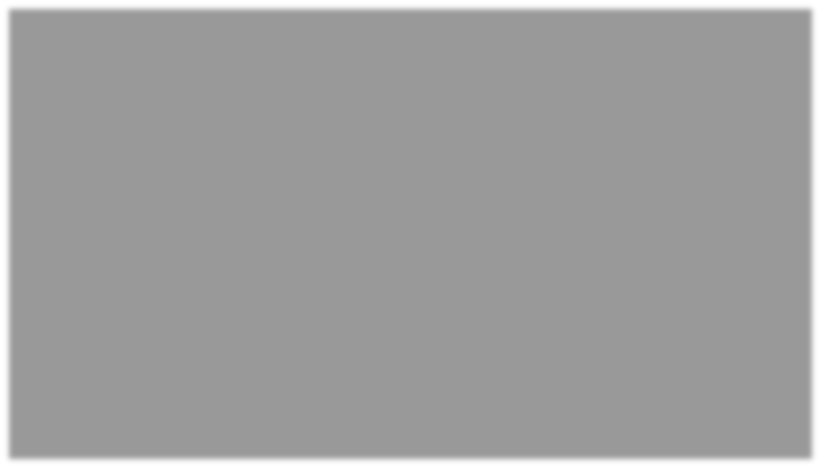 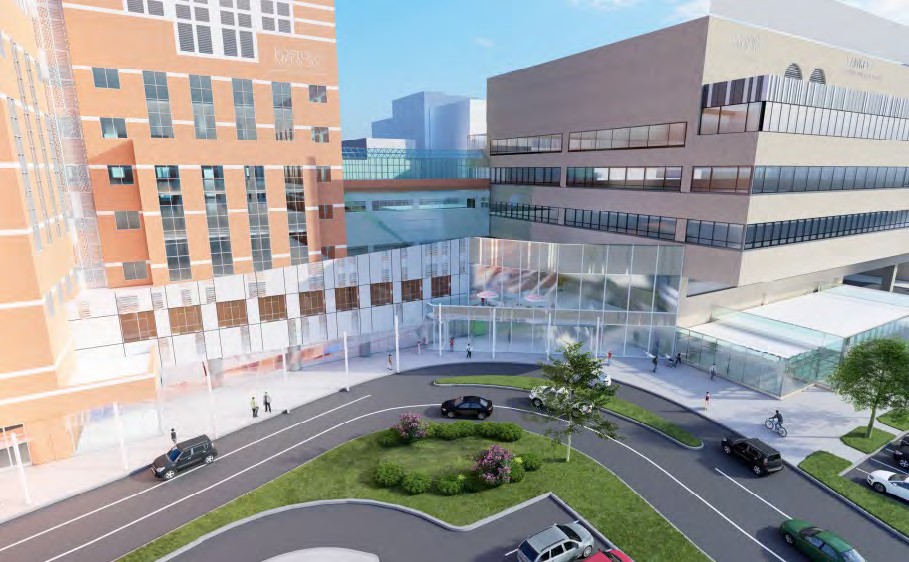 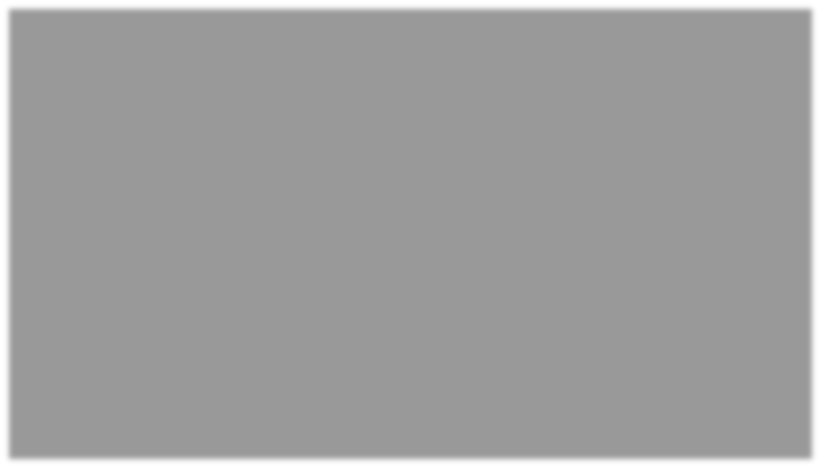 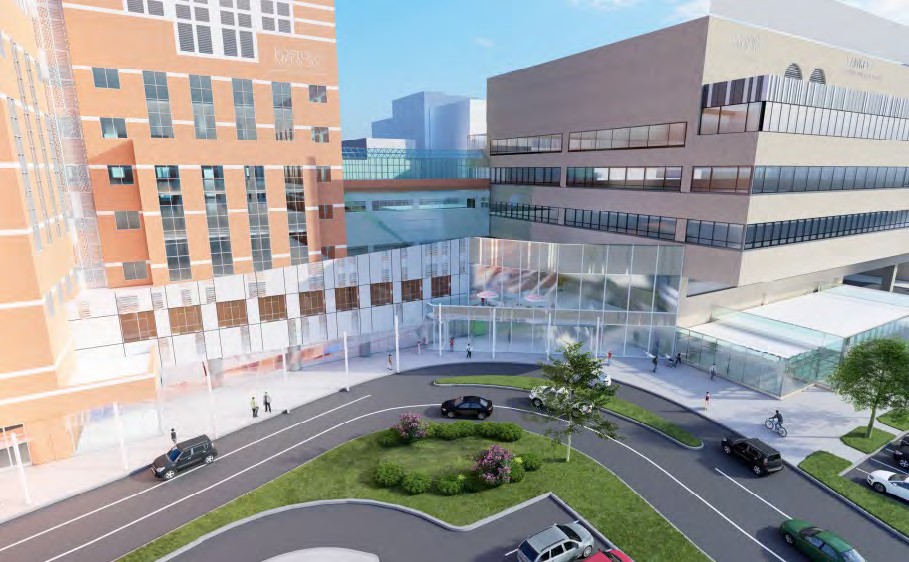 Join Boston Medical Center staff, patients, and neighbors for a presentation on the Main Campus expansion – detailing new capital projectsMeetings will take place virtually on the following dates/times:January 11th from 2:30-4:00pmJanuary 12th from 5:00-6:30pmTo register for a meeting, please visit the following links:January 11th from 2:30pm - 4:00 pm January 12th from 5:00pm - 6:30pmFor questions about registration issues or to request translation support, please contact Lindsay Finman - Lindsay.Finman@bmc.orgAgrandisman Kanpis Prensipal – Sesyon EnfòmasyonAn Rankontre ak anplwaye Boston Medical Center, pasyan yo, ak vwazen yo pou yon prezantasyon sou agrandisman Kanpis prensipal la – Ki detaye nouvo pwojè kapital yoReyinyon yo pral fèt nòmalman sou entènèt nan dat/lè sa yo:11 Janvye soti 2:30 rive 4:00pm12 Janvye soti 5:00 rive 6:30pmPou enskri pou yon reyinyon, tanpri ale nan lyen sa yo:January 11th from 2:30pm - 4:00 pm January 12th from 5:00pm - 6:30pmPou kesyon sou pwoblèm enskripsyon oswa pou mande sipò tradisksyon, tanpri kontakte Lindsay Finman - Lindsay.Finman@bmc.orgAmpliación del campus principal - Sesión informativaAcompañe al personal de Boston Medical Center, a los pacientes y a los vecinos para asistir a una presentación sobre la ampliación del Campus Principal, en la que se detallarán los nuevos proyectos de capitalLas reuniones tendrán lugar de forma virtual en las siguientes fechas y horarios:11 de enero de 2:30 a 4:00 pm12 de enero de 5:00 a 6:30 pmPara inscribirse en una reunión, visite los siguientes enlaces:de enero de 2:30 a 4:00 pmde enero de 5:00 a 6:30 pmSi tiene preguntas sobre el registro o para solicitar ayuda con interpretación, póngase en contacto con Lindsay Finman - Lindsay.Finman@bmc.orgDetermination of Need (DoN) Community Engagement MeetingRobert (Bob) Biggio, Senior Vice President of Facilities & Support Services, Boston Medical CenterBrendan Whalen, Senior Director of Design & Construction, Boston Medical CenterMegan Sandel, MD, MPH, Co-Director of the GROW Clinic, Boston Medical CenterPetrina Martin, MBA, Vice President of Community Engagement and External Affairs, Boston Medical CenterRamón Soto, MPA, Director of Government Advocacy, Boston Medical CenterJanuary 11 & 12, 2022AgendaOverview + IntroductionsOverview of the Determination of Need ProcessDescription of the Capital ProjectsOverview of the Community Health Initiative ProcessFrequently Asked Questions and Next stepsBoston Medical Center – Determination of NeedThe Determination of Need (DoN) regulations require certain Applicants such as health systems and hospitals to seek approval from the Department of Public Health and the Public Health Council for capital projects that are innovative (e.g., technology) or over a certain monetary threshold.Boston Medical Center will be submitting a Determination of Need application to the MA Department of Public Health for certain capital projects.The Medical Center has a need for increased capacity – including additional inpatient beds and operating rooms to meet patient demand and ensure the hospital can continue providing high quality care to sicker and aging patients.Description of Capital projects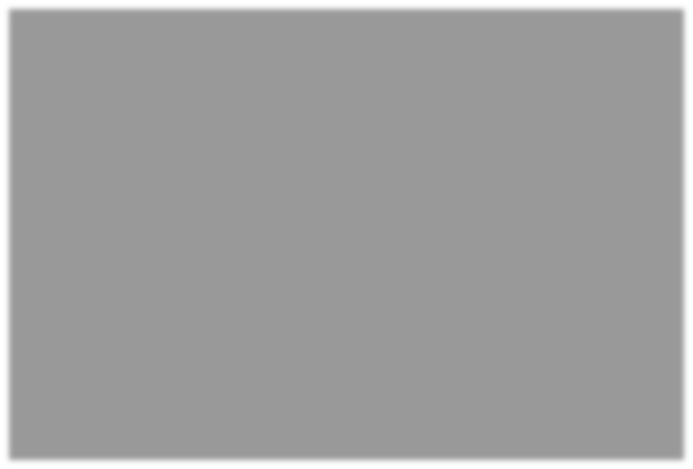 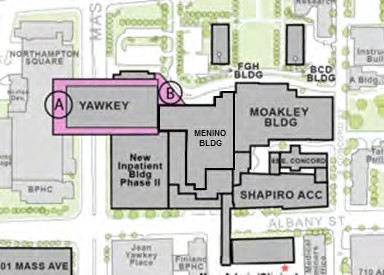 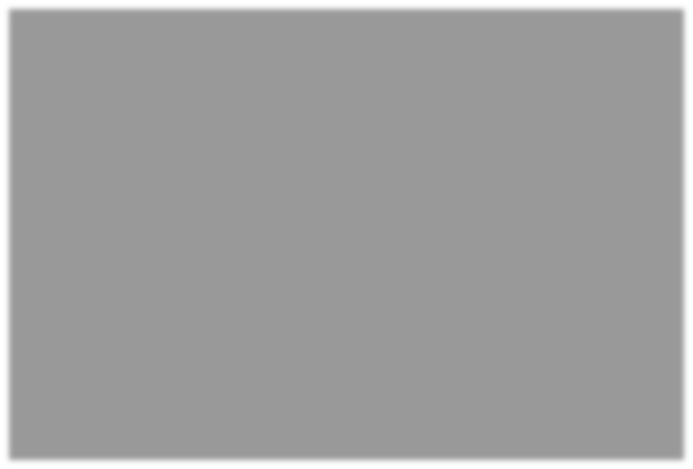 Determination of Need – Community Health InitiativesThe DoN regulations require certain Applicants (such as health systems) to develop Community Health Initiatives (CHI).Through CHI, the DoN process serves to connect hospital/health system expenditures to public health goals by making investments in DoN Health Priorities.The Department of Public Health’s (DPH) CHI Program goals are:̶ Appropriate community engagement throughout the planning, implementation, and evaluation of the CHI process;̶  Transparency in CHI decision-making;̶  Accountability for planned CHI activities; and̶ Demonstrating community health impact through strategies and initiatives that influence the social determinants of health (SDoH) and intentionally reduce health inequities.BMC sees this Community Health Initiative as an Opportunity to synergize with other efforts to Advance Racial Health EquityThe Community Advisory Board will strategically advise how best to use investments to catalyze change, and leverage othercity, state, federal and other philanthropic investmentsMove UpstreamInvest in eliminating systemic barriers to economic mobility and for development without displacement in partnership with our communityAdvance Racial Health EquityEnsure Equitable CareInvesting in a better campus allows BMC to better serve the community and continue to innovate in new ways to achieve better health for our patients6We are hoping to align the upcoming Community Health Initiative with ongoing work at BMC in areas of Housing and Economic MobilityLeading a new community-driven approach to open pathways to employment and affordable housing and create new investing strategies to support wealth creation.Our housing initiatives rooted in policy change, community partnerships, and housing investing, to create stable, affordable housing, resulting in more consistent health and stable well-beingOur THRIVE program is awide-spread SDoH screener that identifies social needs of our patients – one of the most common areas patients want help is in employment and education opportunities.Health is Wealth!Expanding financial coaching allows BMC to address wealth building to our patients and other community membersOur BMC Health Equity Accelerator is the cross-cutting strategic initiative that will give RISE to transformationresearch & educationTransform healthcareto deliver health justice and well beingpolicy & advocacyclinical carecommunity & SDoHRacial equity focus Interrogate root causes	Support improvement	Expandto cultural transformation8BOS Collaborative is leading a Systems Change approach in a Place- Based way that will inform geography of Community Health InitiativeBeginning in the Bowdoin-Geneva, Codman Square, Upham’s Corner, and Nubian Square neighborhoods of Boston and expanding to other adjacent neighborhoods, The BOS Collaborative is working to address systemic problems that drive differences in economic opportunity within segregated neighborhoods, while leveraging vibrant social connections within those neighborhoodsInstitutions need to change— not peopleCommunity leadership is essential to successTheory of ChangeTrusted relationships are the foundation of long- lasting changeTypes of Investments from previous Determination of NeedHousing Support Services CollaborationThe Community BuildersMadison Park* Community Development Corporation Cambridge Housing Authority/Cambridge Health Alliance*Hybrid Housing Project InvestmentBoston Housing AuthorityHousing Project InvestmentsCodman Square Neighborhood Development CorporationHousing and Service Capacity and InvestmentsConservation Law Foundation/MA Housing Investment Corporation (Healthy Neighborhood Equity Fund)Boston Impact InitiativeNuestra Comunidad (Grocery Store Loan & Housing Investments)CEDAC investments in Affordable Housing (three long term loans for gap financing) Pine Street Inn (Way Home Fund)The Guild (capacity building grant)Innovative Stable Housing InitiativeFlex Fund Upstream Fund Resident LedQuestions and Next StepsQuestions and Next StepsAttendees: Megan Sandel, Bob Biggio, Eugene Barros, Nicole Sexton, Kate Harrell, Lisa Owens, Richard Taylor, Petrina Martin, Ramon Soto, Amanda Beauregard, Jeanette Pantoja, Barry Keppard, Shanika Bourne, Gina PattersonAgendaOverview and introsOverview of DoN processBob outlined general DoN process—we have a need for increased capacity, incl. addt’l inpatient beds and ORs to meet patient demands so we can continue providing high quality care to our patientsDescription of capital projectsRenovate/expand floors 5 and 6 of Yawkey- build 70 new inpatient beds, relocate certain services to CrosstownRenovate existing OR suite: 5 new ORs, expand OR staff support servicesBuild a new lobby, improved patient drop off and surface work for traffic flow, relocate some services to support campus infrastructure reorganization and infrastructure workOverview of CHI processMegan outlined CHI process—DoN is triggering obligation for CHI and demonstrate community health impactBMC sees this as an opportunity to synergize with other efforts to advance racial health equity— convening a CAB to advise us on how best to use investments to catalyze change and leverage other investments—move upstream and ensure equitable care to advance racial health equityAligning this with several ongoing projects at BMC: BOS collaborative, housing initiative, THRIVE program, financial health workHealth Equity Accelerator transform healthcare to deliver health justice and well beingRacial equity focusInterrogate root causesSupport improvementExpand to cultural transformationTrina highlighted importance of involving the community in this work—for transformation to happen, it has to be co-led by the community and those closest to the issues at handMegan also outlined BOS collaborative’s system change approach/place-based focus and theory of change, and the partners from previous DoNQuestions and next stepsWe’ll make slides and summary of questions availableThis won't be the only community engagement session we plan—presenting to PFAC later in the monthFor project-specific questions: send to Megan and LindsayWill send summary of application to CABEugene asked to clarify number of bedsNicole - licensed for 514 beds, adding 70Bob - prior to COVID- need was clear for additional beds, pandemic has exacerbated itEugene also asked how long approval process takesKate - 4-6 months, then goes to public health council for a vote; once approval happens, construction and CHI work can beginMegan - intention is to file in January, should know in the summer, start community health allocation priority setting--- spending over a 3-5 year periodFollow up question: will there be something in the budget for Boston businessesBob: we try to include that in all projectsAttendees: Megan Sandel, Nicole Sexton, Kate Harrell, Brendan Whalen, Shanika Bourne, Gina Patterson, Kevin Cherry, Lindsay Finman, Ramon Soto, Andrew Grace, Trina MartinAgendaOverview and introsOverview of DoN processBrendan outlined general DoN process—we have a need for increased capacity, incl. addt’l inpatient beds and ORs to meet patient demands so we can continue providing high quality care to our patientsDescription of capital projectsRenovate/expand floors 5 and 6 of Yawkey- build 70 new inpatient beds, relocate certain services to CrosstownRenovate existing OR suite: 5 new ORs, expand OR staff support servicesBuild a new lobby, improved patient drop off and surface work for traffic flow, relocate some services to support campus infrastructure reorganization and infrastructure workOverview of CHI processMegan outlined CHI process—DoN is triggering obligation for CHI and demonstrate community health impactBMC sees this as an opportunity to synergize with other efforts to advance racial health equity— convening a CAB to advise us on how best to use investments to catalyze change and leverage other investments—move upstream and ensure equitable care to advance racial health equityDevelopment without displacement in the communities we serveAligning this with several ongoing projects at BMC: BOS collaborative, housing initiative,THRIVE program, financial health workPatients have requested help in the areas of employment and educationStreedCred: free tax prep—example of how we can help patients become more financially stableHealth Equity Accelerator transform healthcare to deliver health justice and well beingRacial equity focusInterrogate root causesSupport improvementExpand to cultural transformationTrina highlighted importance of involving the community in this work—for transformation to happen, it has to be co-led by the community and those closest to the issues at handMegan also outlined BOS collaborative’s system change approach/place-based focus (historically dis-invested neighborhoods) and theory of change, and the partners from previous DoN (BMC does not view itself as becoming a landlord, but rather support the housing ecosystem)Questions and next stepsAndrew: relationship between scope/ size of project and DoN funding obligationsKate: certain capital components (ex: construction) are included in maximum expenditure- overall budget other pre and post costs are also included, once we have full budget, that becomes DoN capital expenditure; associated with this is filing fee (% of capital expenditure); CHI funds that BMC manages (5% of capital expenditure)Megan: you have the total cost to do the project, 5% that goes into CHI fund; because so many hospitals building in the area are in Boston, we take 25% of the 5% and put it into a statewide fund; the remainder is in the local CHI budgetWe aren’t building a new tower, making internal changes to existing footprintOriginal DoN was submitted under the old guidelines, there are new guidelines for the upcoming applicationBrendan: hospital determines what the costs are, have to justify construction values/needs2 months away from conversation with landmarks team—working with design team and contractor on formal presentation to landmarks and BPDAYawkey building is considered a landmark buildingAndrew: city doesn’t have ability to influence shape of DoN commitment, but happy to be of assistance in conversations with BPDAMegan: CAB does need to include someone from BPHC and city department representation in key sectorsKevin: CFO of CHC in Upham’s corner—how to engage in this process and collaborate on opportunities?Megan: most of original housing investments were not in Upham’s Corner, we are doing a lot of partnership with DSNI currently on BOS collaborative, Andrew leads Upham’s advisory group—Upham’s owns land in the area they’re thinking of developing. From a timeline perspective: filing DoN in the next month, DPH has 5-6 months to review application, approve application, then we will go to CAB to help with priorities for investments once we have priorities- allocation committee will determine allocations— would welcome Kevin’s participation in thisAndrew: Upham’s chair (Margaret) is on CABFor project-specific questions: send to Megan and LindsayWe’ll make slides and summary of questions availableWill send summary of application to CAB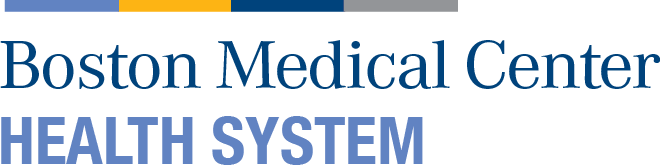 Patient Family Advisory CouncilJanuary 20th 2022Agenda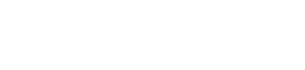 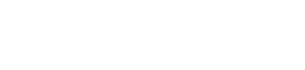 Last meeting’s notesIntroductionsUpdates6:00-6:30pm: Presentation by the Determination of Need (DoN) health equity teamTable 1: East Boston Neighborhood Health Center (“EBNHC”) Patient PanelTable 1: East Boston Neighborhood Health Center (“EBNHC”) Patient PanelTable 1: East Boston Neighborhood Health Center (“EBNHC”) Patient PanelTable 1: East Boston Neighborhood Health Center (“EBNHC”) Patient PanelTable 1: East Boston Neighborhood Health Center (“EBNHC”) Patient PanelTable 1: East Boston Neighborhood Health Center (“EBNHC”) Patient PanelTable 1: East Boston Neighborhood Health Center (“EBNHC”) Patient PanelTable 1: East Boston Neighborhood Health Center (“EBNHC”) Patient PanelTable 1: East Boston Neighborhood Health Center (“EBNHC”) Patient PanelTable 1: East Boston Neighborhood Health Center (“EBNHC”) Patient PanelTable 1: East Boston Neighborhood Health Center (“EBNHC”) Patient PanelTable 1: East Boston Neighborhood Health Center (“EBNHC”) Patient PanelDemographicCY19CY19CY19CY19CY20CY20CY20CY20CY21CY21CY21DemographicCountCountCount%CountCount%%CountCount%EBNHC Total Unique Patients74,37374,37374,37376,75776,75780,74480,744GenderGenderFemale40,57040,57040,57054.5%42,51342,51355.4%55.4%44,88344,88355.6%Male33,80333,80333,80345.5%34,24434,24444.6%44.6%35,86135,86144.4%AgeAge0-1922,53122,53122,53130.3%22,55922,55929.4%29.4%23,28323,28328.8%20-6446,26946,26946,26962.2%48,25348,25362.9%62.9%50,89050,89063.0%65+5,5735,5735,5737.5%5,9455,9457.7%7.7%6,5716,5718.1%RaceRaceAmerican Indian/Alaska Native8383830.1%1171170.2%0.2%1201200.1%Asian7767767761.0%7867861.0%1.0%8948941.1%Black/African American2,7132,7132,7133.6%6,3916,3918.3%8.3%7,0047,0048.7%Native Hawaiian/Pacific Islander1751751750.2%3623620.5%0.5%3323320.4%White/Caucasian64,73464,73464,73487.0%61,18961,18979.7%79.7%65,01865,01880.5%Other5,8925,8925,8927.9%7,9127,91210.3%10.3%7,3767,3769.1%EthnicityEthnicityHispanic/Latino52,53052,53052,53070.6%53,87353,87370.2%70.2%57,07357,07370.7%Non-Hispanic/Latino19,98219,98219,98226.9%20,63320,63326.9%26.9%21,50421,50426.6%Unreported/Refused to Report Ethnicity1,8611,8611,8612.5%2,2512,2512.9%2.9%2,1672,1672.7%Geographic OriginGeographic OriginEast Boston (02128)24,89824,89824,89833.5%22,33322,33329.1%29.1%23,06523,06528.6%Revere (02151)14,14114,14114,14119.0%13,06113,06117.0%17.0%13,96513,96517.3%Chelsea (02150)12,67712,67712,67717.0%11,39111,39114.8%14.8%11,76311,76314.6%Everett (02149)4,2634,2634,2635.7%3,9803,9805.2%5.2%4,4174,4175.5%Winthrop (02152)4,2474,2474,2475.7%3,6773,6774.8%4.8%3,8033,8034.7%Lynn (01901-01905)3,9183,9183,9185.3%3,8913,8915.1%5.1%4,2944,2945.3%Malden (02148)1,7601,7601,7602.4%1,6011,6012.1%2.1%1,7951,7952.2%Dorchester (02121, 02122, 02124, 02125)6106106100.8%2,4962,4963.3%3.3%2,4992,4993.1%Roxbury (02119, 02120)2022022020.3%1,3481,3481.8%1.8%1,3631,3631.7%South End (02118)1081081080.1%2,2412,2412.9%2.9%2,1162,1162.6%All Other7,5497,5497,54910.2%10,73810,73814.0%14.0%11,66411,66414.4%Payer MixPayer MixPrivate Insurance25,58525,58525,58534.4%26,05126,05133.9%33.9%27,09127,09133.6%Medicaid21,96421,96421,96429.5%25,04625,04632.6%32.6%29,45729,45736.5%Medicare3,5643,5643,5644.8%3,6823,6824.8%4.8%4,2264,2265.2%Other Public Insurance3,5513,5513,5514.8%2,7402,7403.6%3.6%3,3393,3394.1%All Other19,70919,70919,70926.5%19,23819,23825.1%25.1%16,63116,63120.6%APM Contract Percentages (for any EBNHC-affiliated Primary Care Physicians)APM Contract Percentages (for any EBNHC-affiliated Primary Care Physicians)APM Contract Percentages (for any EBNHC-affiliated Primary Care Physicians)APM Contract Percentages (for any EBNHC-affiliated Primary Care Physicians)APM Contract Percentages (for any EBNHC-affiliated Primary Care Physicians)APM Contract Percentages (for any EBNHC-affiliated Primary Care Physicians)APM Contract Percentages (for any EBNHC-affiliated Primary Care Physicians)APM Contract Percentages (for any EBNHC-affiliated Primary Care Physicians)APM Contract Percentages (for any EBNHC-affiliated Primary Care Physicians)APM Contract Percentages (for any EBNHC-affiliated Primary Care Physicians)APM Contract Percentages (for any EBNHC-affiliated Primary Care Physicians)APM Contract Percentages (for any EBNHC-affiliated Primary Care Physicians)APM and ACO Contracts32.6%32.6%32.6%32.6%34.7%34.7%34.7%34.7%35.9%35.9%35.9%Non-APM and Non-ACO Contracts67.4%67.4%67.4%67.4%65.3%65.3%65.3%65.3%64.1%64.1%64.1%Table 2: DotHouse Health (“DotHouse”) Patient PanelTable 2: DotHouse Health (“DotHouse”) Patient PanelTable 2: DotHouse Health (“DotHouse”) Patient PanelTable 2: DotHouse Health (“DotHouse”) Patient PanelTable 2: DotHouse Health (“DotHouse”) Patient PanelTable 2: DotHouse Health (“DotHouse”) Patient PanelTable 2: DotHouse Health (“DotHouse”) Patient PanelTable 2: DotHouse Health (“DotHouse”) Patient PanelTable 2: DotHouse Health (“DotHouse”) Patient PanelTable 2: DotHouse Health (“DotHouse”) Patient PanelTable 2: DotHouse Health (“DotHouse”) Patient PanelTable 2: DotHouse Health (“DotHouse”) Patient PanelDemographicCY19CY19CY19CY19CY20CY20CY20CY20CY21CY21CY21DemographicCountCountCount%CountCountCount%CountCount%DotHouse Total Unique Patients20,73220,73220,73219,86719,86719,86721,31221,312GenderGenderFemale12,02512,02512,02558.0%11,43711,43711,43757.6%12,22512,22557.4%Male8,7078,7078,70742.0%8,4308,4308,43042.4%9,0879,08742.6%AgeAge0-175,5445,5445,54426.7%4,4144,4144,41422.2%5,2045,20424.4%18-6412,57812,57812,57860.7%12,67412,67412,67463.8%13,28313,28362.3%65+2,6102,6102,61012.6%2,7792,7792,77914.0%2,8252,82513.3%Race/EthnicityRace/EthnicityAmerican Indian/Alaska Native2222220.1%1515150.1%18180.1%Asian7,7487,7487,74837.4%7,2267,2267,22636.4%7,8447,84436.8%Black/African American5,3175,3175,31725.6%4,8584,8584,85824.5%5,1185,11824.0%Hispanic/Latino3,813,813,8117.8%3,5333,5333,53317.8%3,8173,81717.9%Native Hawaiian/Pacific Islander2522522521.2%2132132131.1%2372371.1%White/Caucasian2,1222,1222,12210.2%2,2122,2122,21211.1%2,1342,13410.0%Other1,5901,5901,5907.7%1,8101,8101,8109.1%2,1442,14410.1%Geographic OriginGeographic OriginDorchester (02121, 02122, 02124, 02125)12,62212,62212,62260.9%11,95411,95411,95460.2%12,47512,47558.5%Randolph (02368)9759759754.7%9209209204.6%1,0041,0044.7%Quincy (02169, 02171)8758758754.2%9999999995.0%1,1381,1385.3%Mattapan (02126)5955955952.9%5245245242.6%5555552.6%Roxbury (02119, 02120)5675675672.7%5655655652.8%6236232.9%Brockton (02301, 02302)4354354352.1%4814814812.4%5515512.6%Hyde Park (02136)3463463461.7%3203203201.6%3663661.7%Braintree (02184)2932932931.4%2962962961.5%3733731.8%South Boston (02127)2522522521.2%2542542541.3%2682681.3%Boston (02111, 02112, 02115, 02116, 02118)2222222221.1%1731731730.9%1911910.9%All Other3,5503,5503,55017.1%3,3813,3813,38117.0%3,7683,76817.7%Payer MixPayer MixCommercial4,5334,5334,53321.9%5,5035,5035,50327.7%5,2165,21624.5%MassHealth3,4803,4803,48016.8%2,3242,3242,32411.7%1,2111,2115.7%Managed Medicaid6,3466,3466,34630.6%7,4707,4707,47037.6%8,9378,93741.9%Commercial Medicare1,8811,8811,8819.1%2,1652,1652,16510.9%1,2341,2345.8%Medicare FFS1,0971,0971,0975.3%1,1321,1321,1325.7%8238233.9%Free Care/HSN5745745742.8%4174174172.1%3373371.6%All Other2,8212,8212,82113.6%8568568564.3%3,5543,55416.7%APM Contract Percentages (for any DotHouse-affiliated Primary Care Physicians)APM Contract Percentages (for any DotHouse-affiliated Primary Care Physicians)APM Contract Percentages (for any DotHouse-affiliated Primary Care Physicians)APM Contract Percentages (for any DotHouse-affiliated Primary Care Physicians)APM Contract Percentages (for any DotHouse-affiliated Primary Care Physicians)APM Contract Percentages (for any DotHouse-affiliated Primary Care Physicians)APM Contract Percentages (for any DotHouse-affiliated Primary Care Physicians)APM Contract Percentages (for any DotHouse-affiliated Primary Care Physicians)APM Contract Percentages (for any DotHouse-affiliated Primary Care Physicians)APM Contract Percentages (for any DotHouse-affiliated Primary Care Physicians)APM Contract Percentages (for any DotHouse-affiliated Primary Care Physicians)APM Contract Percentages (for any DotHouse-affiliated Primary Care Physicians)APM and ACO Contracts44.7%44.7%44.7%44.7%54.8%54.8%54.8%54.8%53.9%53.9%53.9%Non-APM and Non-ACO Contracts55.3%55.3%55.3%55.3%45.2%45.2%45.2%45.2%46.1%46.1%46.1%Table 3: South Boston Community Health Center (“SBCHC”) Patient PanelTable 3: South Boston Community Health Center (“SBCHC”) Patient PanelTable 3: South Boston Community Health Center (“SBCHC”) Patient PanelTable 3: South Boston Community Health Center (“SBCHC”) Patient PanelTable 3: South Boston Community Health Center (“SBCHC”) Patient PanelTable 3: South Boston Community Health Center (“SBCHC”) Patient PanelTable 3: South Boston Community Health Center (“SBCHC”) Patient PanelDemographicCY19CY19CY20CY20CY21CY21DemographicCount%Count%Count%SBCHC Total Unique Patients16,34614,33515,412GenderGenderGenderGenderGenderGenderGenderFemale8,95154.8%8,00455.8%8,62355.9%Male7,39545.2%6,33144.2%6,78944.1%AgeAgeAgeAgeAgeAgeAge0-172,69016.5%2,31416.1%2,45815.9%18-6411,71471.7%10,14670.8%10,87370.5%65+1,94211.9%1,87513.1%2,08113.5%Race/EthnicityRace/EthnicityRace/EthnicityRace/EthnicityRace/EthnicityRace/EthnicityRace/EthnicityAmerican Indian/Alaska Native410.3%280.2%260.2%Asian4122.5%3152.2%3472.3%Black/African American1,0016.1%8485.9%8825.7%Hispanic/Latino1,94511.9%1,77412.4%1,94212.6%Native Hawaiian/Pacific Islander340.2%270.2%340.2%White/Caucasian11,29269.1%9,63067.2%10,08665.4%Other1,6219.9%1,71311.9%2,09513.6%Geographic OriginGeographic OriginGeographic OriginGeographic OriginGeographic OriginGeographic OriginGeographic OriginSouth Boston (02127)6,24938.2%6,64646.4%7,25047.0%Dorchester (02121, 02122, 02124, 02125)1,80011.0%1,89013.2%2,06313.4%Quincy (02169-02171)1,2777.8%1,3539.4%1,4889.7%Boston (02114, 02115, 02118, 02210)4963.0%5443.8%6274.1%Braintree (02184)2741.7%2751.9%2961.9%Randolph (02130, 02368)2081.3%2241.6%2151.4%Roxbury (02119)1881.2%2061.4%2071.3%Hyde Park (02136)1310.8%1521.1%1491.0%Revere (02151)1230.8%1180.8%1591.0%East Boston (02128)1210.7%1431.0%1541.0%All Other5,47933.5%3,78419.4%2,80418.2%Payer MixPayer MixPayer MixPayer MixPayer MixPayer MixPayer MixCommercial9,11955.8%7,61953.1%8,13652.8%Medicaid4,33426.5%4,08628.5%4,55229.5%Medicare1,84911.3%1,78612.5%2,02113.1%Free Care/HSN/Uninsured1,0446.4%8445.9%7034.6%Table 4: Codman Square Health Center (“Codman”) Patient PanelTable 4: Codman Square Health Center (“Codman”) Patient PanelTable 4: Codman Square Health Center (“Codman”) Patient PanelTable 4: Codman Square Health Center (“Codman”) Patient PanelTable 4: Codman Square Health Center (“Codman”) Patient PanelTable 4: Codman Square Health Center (“Codman”) Patient PanelTable 4: Codman Square Health Center (“Codman”) Patient PanelTable 4: Codman Square Health Center (“Codman”) Patient PanelTable 4: Codman Square Health Center (“Codman”) Patient PanelTable 4: Codman Square Health Center (“Codman”) Patient PanelTable 4: Codman Square Health Center (“Codman”) Patient PanelTable 4: Codman Square Health Center (“Codman”) Patient PanelTable 4: Codman Square Health Center (“Codman”) Patient PanelDemographicDemographicCY19CY19CY19CY20CY20CY20CY20CY20CY21CY21CY21DemographicDemographicCountCount%CountCountCount%%Count%%Codman Total Unique PatientsCodman Total Unique Patients23,29123,29123,61623,61623,61624,723GenderFemaleFemale7,8897,88933.9%9,6179,6179,61740.7%40.7%10,17241.1%41.1%MaleMale4,0474,04717.4%5,4745,4745,47423.2%23.2%5,94324.0%24.0%Other/UnknownOther/Unknown11,35511,35548.8%8,5258,5258,52536.1%36.1%8.60834.8%34.8%Age0-170-176,0796,07926.1%4,7604,7604,76020.2%20.2%6,01324.3%24.3%18-6418-6414,30514,30561.4%15,66815,66815,66866.3%66.3%16,22665.6%65.6%65+65+2,9072,90712.5%3,1883,1883,18813.5%13.5%2,48410.0%10.0%Geographic OriginBoston (02108-02137, 02199, 02203, 02205, 02210, 02215)Boston (02108-02137, 02199, 02203, 02205, 02210, 02215)19,04619,04681.8%19,72819,72819,72883.5%83.5%19,94580.7%80.7%Randolph (02368)Randolph (02368)1,0781,0784.6%1,1031,1031,1034.7%4.7%1,2785.2%5.2%Brockton (02301, 02302, 02304)Brockton (02301, 02302, 02304)9069063.9%1,0031,0031,0034.2%4.2%1,2565.1%5.1%Quincy (02169-02171)Quincy (02169-02171)4304301.8%4834834832.0%2.0%6592.7%2.7%Milton (02186)Milton (02186)2422421.0%2542542541.1%1.1%2811.1%1.1%Stoughton (02072)Stoughton (02072)1631630.7%1891891890.8%0.8%2240.9%0.9%Weymouth (02188-02191)Weymouth (02188-02191)1261260.5%1661661660.7%0.7%1920.8%0.8%Braintree (02184)Braintree (02184)85850.4%1061061060.4%0.4%1300.5%0.5%Norwood (02062)Norwood (02062)80800.3%8383830.4%0.4%1430.6%0.6%Dedham (02026)Dedham (02026)51510.2%8181810.3%0.3%1150.5%0.5%All OtherAll Other1,0841,0844.7%4214214211.8%1.8%5002.0%2.0%Payer MixCommercialCommercial6,9936,99330.0%7,2617,2617,26130.7%30.7%7,36029.8%29.8%MassHealthMassHealth1,2521,2525.4%1,5041,5041,5046.4%6.4%2,1718.8%8.8%Managed MedicaidManaged Medicaid10,03910,03943.1%8,5608,5608,56036.2%36.2%10,69643.3%43.3%Commercial MedicareCommercial Medicare2852851.2%4574574571.9%1.9%5572.3%2.3%Medicare FFSMedicare FFS1,7171,7177.4%1,6371,6371,6376.9%6.9%2,1258.6%8.6%Free Care/HSNFree Care/HSN2,0032,0038.6%3,2073,2073,20713.6%13.6%8173.3%3.3%All OtherAll Other1,0021,0024.3%9909909904.2%4.2%9974.0%4.0%APM Contract Percentages (for any Codman-affiliated Primary Care Physicians)APM Contract Percentages (for any Codman-affiliated Primary Care Physicians)APM Contract Percentages (for any Codman-affiliated Primary Care Physicians)APM Contract Percentages (for any Codman-affiliated Primary Care Physicians)APM Contract Percentages (for any Codman-affiliated Primary Care Physicians)APM Contract Percentages (for any Codman-affiliated Primary Care Physicians)APM Contract Percentages (for any Codman-affiliated Primary Care Physicians)APM Contract Percentages (for any Codman-affiliated Primary Care Physicians)APM Contract Percentages (for any Codman-affiliated Primary Care Physicians)APM Contract Percentages (for any Codman-affiliated Primary Care Physicians)APM Contract Percentages (for any Codman-affiliated Primary Care Physicians)APM Contract Percentages (for any Codman-affiliated Primary Care Physicians)APM Contract Percentages (for any Codman-affiliated Primary Care Physicians)APM and ACO ContractsAPM and ACO Contracts53.6%53.6%53.6%49.0%49.0%49.0%49.0%49.0%51.0%51.0%51.0%Non-APM and Non-ACO ContractsNon-APM and Non-ACO Contracts46.4%46.4%46.4%51.0%51.0%51.0%51.0%51.0%49.0%49.0%49.0%Table 5: Greater Roslindale Medical & Dental Center (“GRMDC”) Patient PanelTable 5: Greater Roslindale Medical & Dental Center (“GRMDC”) Patient PanelTable 5: Greater Roslindale Medical & Dental Center (“GRMDC”) Patient PanelTable 5: Greater Roslindale Medical & Dental Center (“GRMDC”) Patient PanelTable 5: Greater Roslindale Medical & Dental Center (“GRMDC”) Patient PanelTable 5: Greater Roslindale Medical & Dental Center (“GRMDC”) Patient PanelTable 5: Greater Roslindale Medical & Dental Center (“GRMDC”) Patient PanelTable 5: Greater Roslindale Medical & Dental Center (“GRMDC”) Patient PanelTable 5: Greater Roslindale Medical & Dental Center (“GRMDC”) Patient PanelTable 5: Greater Roslindale Medical & Dental Center (“GRMDC”) Patient PanelTable 5: Greater Roslindale Medical & Dental Center (“GRMDC”) Patient PanelTable 5: Greater Roslindale Medical & Dental Center (“GRMDC”) Patient PanelTable 5: Greater Roslindale Medical & Dental Center (“GRMDC”) Patient PanelDemographicFY19FY19FY19FY19FY20FY20FY20FY20FY20FY21FY21FY21DemographicCountCountCount%CountCount%%%Count%%GRMDC Total Unique Patients5,6375,6375,6376,3926,3926,105GenderGenderFemale3,1933,1933,19356.6%3,6953,69557.8%57.8%57.8%3,52557.7%57.7%Male/Other/Unknown2,4442,4442,44443.4%2,6972,69742.2%42.2%42.2%2,58042.3%42.3%AgeAge0-171,6421,6421,64229.1%1,4881,48823.3%23.3%23.3%1,68527.6%27.6%18-643,3413,3413,34159.3%4,1154,11564.4%64.4%64.4%3,69160.5%60.5%65+65465465411.6%78978912.3%12.3%12.3%72911.9%11.9%Race/EthnicityRace/EthnicityAsian1651651652.9%1801802.8%2.8%2.8%1702.8%2.8%Black/African American1,7961,7961,79631.9%1,7261,72627.0%27.0%27.0%1,89831.1%31.1%Hispanic/Latino95095095016.9%1,1061,10617.3%17.3%17.3%1,08917.8%17.8%White/Caucasian1,9071,9071,90733.8%2,3682,36837.0%37.0%37.0%2,02333.1%33.1%Other81981981914.5%1,0121,01215.8%15.8%15.8%92515.2%15.2%Geographic OriginGeographic OriginRoslindale (02131)1,8091,8091,80932.1%2,2392,23935.0%35.0%35.0%2,03733.4%33.4%Hyde Park (02136)80980980914.4%86886813.6%13.6%13.6%89314.6%14.6%Boston66866866811.9%73473411.5%11.5%11.5%71311.7%11.7%Dedham (02026)3183183185.6%3303305.2%5.2%5.2%3485.7%5.7%Norwood (02062)2682682684.8%2642644.1%4.1%4.1%2564.2%4.2%Dorchester (02121, 02122, 02124, 02125)2382382384.2%2762764.3%4.3%4.3%2624.3%4.3%Mattapan (02126)1721721723.1%1851852.9%2.9%2.9%1953.2%3.2%Jamaica Plain (02130)1361361362.4%2612614.1%4.1%4.1%1752.9%2.9%Randolph (02368)1311311312.3%1121121.8%1.8%1.8%1342.2%2.2%Brockton (02301-02304)1031031031.8%97971.5%1.5%1.5%1001.6%1.6%All Other98598598517.5%1,0261,02616.1%16.1%16.1%99216.2%16.2%2019 IMPNF2021 IMPNet ChangeNew IMP ProjectsNew IMP ProjectsNew IMP ProjectsNew IMP ProjectsYawkey 6th Floor Addition15,50015,5000Menino & Yawkey Lobby Addition6,1006,1000Menino 9th Floor Addition37,00037,0000Collamore/Old Evans Adaptive Reuse for Housing102,000102,000010 Stoughton Street (replace Vose Hall and Betatron)138,000170,00032,000New Administration/Clinical Building (ramp parcel)207,0000(207,000)Subtotal Square Feet505,600330,600(175,000)DOB Lease Expiration(91,783)(91,783)0Gambro Lease Expiration(17,288)(17,288)0Collamore/Old Evans Existing Buildings(102,000)(102,000)0Dowling Demo(157,376)(157,376)0Power Plant Demo(64,064)(64,064)0Vose Hall Demo(22,695)(22,695)0Betatron Demo(5,912)(5,912)0Subtotal Square Feet(461,118)(461,118)0Net New Square Feet for New IMP Projects44,482(130,518)(175,000)Approved Projects Included in 2021-2031 IMPApproved Projects Included in 2021-2031 IMPApproved Projects Included in 2021-2031 IMPApproved Projects Included in 2021-2031 IMPNew Administration/Clinical Building (Power Plant site)323,000323,0000New Inpatient Building Phase 2 (replace Dowling Tower)219,000219,0000Subtotal Approved Square Feet542,000542,0000Net New Square Feet New + Approved Projects586,482411,482(175,000)Possible Acquisition/Lease of Northampton SquarePossible Acquisition/Lease of Northampton SquarePossible Acquisition/Lease of Northampton SquarePossible Acquisition/Lease of Northampton SquarePortions of Northampton Square75,00075,000With Portions of Northampton Square486,482486,482Agenda ItemsWhoTimeFacilitatorMeeting prepFacilitator4:45p – 5:00p(15 mins)ActivitiesMaterials: Agenda for chat ready // links ready for sharing, //Music playing when people join the meetingI)	Welcome and Meeting OverviewFacilitator/ Participants5:00a – 5:00p(10 mins)Facilitator welcomes participants // Provides general housekeeping (chat function, mute/unmute) // Reviews the meeting agenda//Facilitator briefly revisits why we’re here and desired outcomes from today’s meetingActivity: ---Materials: Agenda, welcome and overview slides,Agenda ItemsWhoTimeFacilitatorII)	IntroductionsFacilitator5:10 – 5:30p(20 mins)Facilitator leads simple round the room set of introductions, inviting individuals to introduce themselves // Icebreaker in large groupActivity: Large group intro: Name and organization (10 mins); small group intro, name, mission and approach of organization, and familiarity with Determination of need processMaterials: Introduction slide(s)III)	Role of the CABand Guidance on Strategy ImplementationFacilitator/ BMC lead5:30 – 5:40p(10 mins)Facilitator introduces BMC lead to share vision for what this CAB will be as a group and goal for the group to provide guidance on strategy implementation // BMC leads provides offers some principles around what that guidance could be // space provided for CAB members to ask for clarifying questions and provide reflections to inform what guidance could look likeActivity: CAB questions and reflectionsMaterials: CAB overview and strategy overview slide(s)IV)	Community Investment Focus Areas: Housing Stability and Economic MobilityFacilitator/ BMC lead5:40 – 6:05p(25 mins)Facilitator introduces BMC lead to share background on community health improvement/investment strategies and specific activities // BMC lead provides overviews of previous DoN CHI, BOS Collaborative and other related work // Space provided for CAB members to ask for clarifying questions and provide reflections on previous BMC investmentsActivity: CAB questions and reflectionsMaterials: DoN CHI, BOS Collaborative, Other Initiative slidesV)	Overview of Determination of Need and CommunityFacilitator/ BMC lead6:05 – 6:25p(25 mins)Facilitator introduces BMC lead to provide an overview of the DoN process and timelines // BMC lead highlights key decision points in process/timeline // Space provided for CAB members to ask for clarifying questions and provide reflections on DoN process and timelineAgenda ItemsWhoTimeFacilitatorHealth Initiative ProcessMaterials: DoN CHI process and timeline slidesVI)	Next Steps and Meeting EvaluationFacilitator6:25 – 6:30p(5 mins)Facilitator identified next steps from the meeting and conducts a plus/delta evaluation based on first meeting //Activity: Plus/Delta // Who else should be talking to? // Action items, responsible parties for actionsMaterials: Thank you slideBMC identified the need for additional inpatient andBMC identified the need for additional inpatient andoperating room space.Project	What’s requiredProject	What’s requiredLegendA - Yawkey 6 additionB - new lobby additionYawkey – 5th and 6th FloorsRelocate certain services to the Crosstown Center and other areas of the Medical CenterBuild approximately 70 new inpatient beds comprised of medical/surgical, intensive care unit, and step-down IMCU bedsLegendA - Yawkey 6 additionB - new lobby additionMenino Operating Rooms (ORs)Renovations of the existing OR suite to accommodate 5 new inpatient ORsRenovations to create expanded OR staff support spacesLegendA - Yawkey 6 additionB - new lobby additionLobby and OtherBuild a new lobbyBuild an improved patient drop off area and conduct surface work for improved traffic flowVarious relocations of services to support campus infrastructure reorganizationVarious infrastructure workLegendA - Yawkey 6 additionB - new lobby addition